MINISTÈRE DE L’ÉDUCATION			AGENCE JAPONAISE DENATIONALE ET DE					COOPÉRATIONL’ALPHABÉTISATION 				      INTERNATIONALE(MENA)						        (JICA)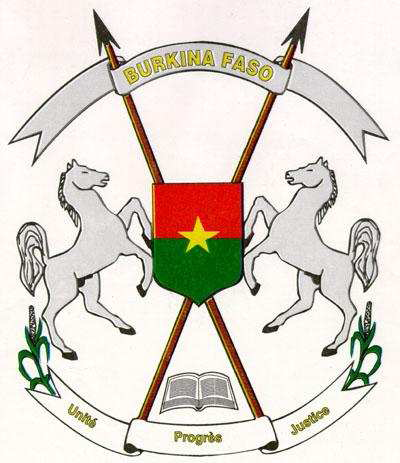 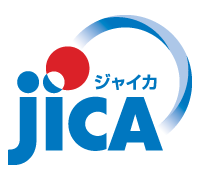 Fiches de leçonsde mathématiqueset de sciencesClasse CP13ème trimestreTable des matièresINSTRUCTIONS PEDAGOGIQUES (pages 1-6)Mathématiques (Calcul)Sciences (Exercices sensoriels)INSTRUCTIONS PEDAGOGIQUESLes fiches de leçons conçues pour les enseignant(e)s l’ont été en référence aux manuels en vigueur dans les classes. Elles ne sont que des outils placés entre les mains des enseignant(e)s. L’utilisation efficace d’un outil dépend de la capacité de son utilisateur à bien le connaître ; et bien connaître un outil ou un instrument c’est être capable d’expliquer son fonctionnement, reconnaître ses exigences pour bien fonctionner, donner à l’outil la place qui lui revient et ne jamais lui demander de jouer le rôle que l’utilisateur devrait jouer au risque de ne pas obtenir les résultats escomptés. Ceci pour dire que les fiches ne sont que des aides pédagogiques pour réduire un temps soit peu la charge de travail de l’enseignant(e) en le dispensant de la préparation écrite seulement. Quand on sait que la préparation de la classe ne se résume pas uniquement à la préparation écrite, l’enseignant(e) qui a en sa possession ces fiches de leçons devra :AVANT LA SEANCE, IL FAUT :lire le contenu de la fiche ;réunir et tester le matériel qui sera effectivement utilisé au cours de la leçon ;faire les expériences ou démonstrations ;préparer les enquêtes ;tenir un cahier journal dans lequel il doit chaque jour ;écrire les titres de leçons qui sont programmées ;écrire les adaptations ou réajustements faites (au niveau de la justification, des objectifs, de la situation problème, des consignes,  etc.) pour tenir compte du niveau de ses apprenant(e)s ;relever les insuffisances constatées au cours de l’exécution ;noter les amendements à introduire pour améliorer les futures prestations ;proposer des suggestions à faire pour améliorer les contenus des fiches.C’est dire donc que c’est la préparation mentale qui va permettre à l’enseignant(e) de maitriser les contenus à enseigner et d’être à l’abri des hésitations, des pertes de temps, de l’enseignement de notions erronées et de la perte de la confiance des apprenant(e)s. Elle reste et demeure une tâche qui incombe à l’enseignant(e) de même que la préparation matérielle qui va permettre à l’apprenant(e) d’entrer en contact avec l’objet pour découvrir lui-même la connaissance. En somme, Il doit savoir que la fiche de leçon de préparation ne peut en aucun cas le dispenser de ce travail préalable qui lui permettra de réussir les activités d’enseignement / apprentissage.AU COURS DE LA SEANCEIl faut favoriser les travaux individuels ;Il faut privilégier les échanges dans les groupes ;Il faut encourager l’explication des procédures d’apprentissages ;Il faut encourager la justification des réponses proposées ;Il faut reprendre l’explication des notions mathématiques et scientifiques découvertes au cours de la leçon ;Il faut faire noter et répéter les nouvelles notions qui apparaissent au cours de la leçon. La répétition dans les groupes se fait après la synthèse en plénière ;Il faut introduire la schématisation dans la résolution des problèmes mathématiques.En mathématiques au CP la deuxième séance est surtout réservée aux exercices de renforcement des notions et à la copie des différentes décompositions ;En mathématiques au CP1 : Après la consigne il faut passer à la manipulation collective dès le début pour permettre aux apprenant(e)s de comprendre les consignes. Au fur et à mesure que l’on avance dans le programme, on laisse les apprenant(e)s exécuter les consignes eux-mêmes.Les manipulations collectives et les démonstrations sont recommandées si cela est nécessaire pour la compréhension.Les répétitions doivent être systématiques dans les groupes après la mise en commun qui a lieu toujours après la synthèse dans les groupes.Pour l’étude de la série des nombres (exemples : présentation, décompositions additives et soustractives, multiplicatives et divisives), il faut confier chaque nombre à un groupe pour faciliter le travail.NB : La répartition du temps ainsi que la liste du matériel proposée sont à titre indicatif. En ce qui concerne le temps, l’enseignant(e) peut proposer une autre répartition en veillant au respect de la tranche horaire réservée à la séance. Quant au matériel, il choisira celui qui permettra aux apprenant(e)s de manipuler, observer, expérimenter, démontrer. C’est dire que le matériel concret doit être privilégié ; le recours aux sources documentaires se fera au cas où l’exploitation du matériel s’avère dangereux ou impossible. APRES LA SEANCE, IL FAUT :prévoir des activités intellectuelles à faire à la maison et à présenter en classe :exemple : concevoir de petits problèmes, prendre des informations sur certains aspects, etc ;prévoir des activités de production manuelle : construction de figures par pliages et découpages, constitution de l’arbre généalogique, constitution de puzzles, préparation de cahiers d’exercices : tables de Pythagore etc.) ;relever les insuffisances constatées au cours de l’exécution ;noter les amendements à introduire pour améliorer les futures prestations ;proposer des suggestions à faire pour améliorer les contenus des fiches.Les activités de prolongement sont les points essentiels des leçons. Pour les élaborer, on peut aussi se référer à la culture, à la tradition, à l’art, chercher à comprendre certaines techniques, pratiques ou connaissances en voie de disparition, ou clarifier certaines valeurs. Celles qui sont proposées ne sont que des exemples, si l’enseignant(e) est inspiré, il peut trouver des activités de prolongement plus pertinentes qu’il proposera à ses apprenant(e)s et notera dans le cahier journal pour l’amélioration des fiches. Les exercices de maison que beaucoup d’enseignant(e)s proposent sont fortement recommandés mais étant donné que c’est un acquis, ils n’ont pas été mentionnés dans le souci de ne pas allonger la fiche.Conseils pratiques :Communiquer le temps imparti à chaque activité en veillant effectivement à ce qu’elle soit réalisée dans la limite du temps ;Eviter de poser des questions après avoir communiqué et expliqué la consigne;Privilégier les activités individuelles avant les travaux de groupes ;Contrôler le travail des apprenant(e)s pour vous assurer que tous vos apprenant(e)s exécutent les tâches commandées par la consigne ;Ecrire les nouveaux mots au tableau, les faire écrire et répéter par les apprenant(e)s ;En mathématiques au CP, faire répéter et relever les différentes décompositions découvertes lors des manipulations ;Exiger l’explication et la justification des réponsesPrivilégier les exercices qui font appel à la réflexion, à l’observation, à l’imagination, à l’analyse et à la logique. En exercices d’observation, il faut privilégier l’observation du matériel concret. A défaut, on peut se référer aux livres et enfin à l’expérience personnelle des apprenant(e)s. Le Procédé La Martinière (PLM)Ce procédé a été introduit pour contrôler le travail de l’ensemble classe en un temps record. Son application requiert l‘utilisation de coups de bâton ou de règle dont le nombre varie d’un enseignant(e) à l’autre. Les principes à respecter pour garantir son efficacité sont :Capter l’attention des apprenant(e)s avant de proposer l’exercice,Proposer un temps suffisant de réflexion pour rechercher ou calculer mentalement la réponse ;Accorder tout juste le temps nécessaire pour écrire la réponse. Exemple d’application du PLM, avec 5 coups1er coup de règle ou de bâton : Les apprenant(e)s lèvent la craie les coudes sur la table, l’enseignant(e) s’assure que tous les apprenant(e)s l’écoute et il donne l’énoncé de l’exercice, le reprend si nécessaire et accorde le temps qu’il faut pour réfléchir.2ème coup de règle ou de bâton :Chaque apprenant(e) écrit rapidement la réponse.3ème coup de règle ou de bâton :Chaque apprenant(e) dépose la craie, l’enseignant(e) interroge un apprenant(e) qui donne la réponse et / ou la règle appliquée pour trouver la réponse et l’applique à son opération puis il donne la réponse qui peut-être écrite au tableau par l’enseignant(e) ou l’apprenant(e) lui-même.4ème coup de règle ou de bâton : Les apprenant(e)s qui ont trouvé la réponse lèvent les ardoises toujours les coudes sur la table. Pendant que l’enseignant(e) contrôle les réponses justes, ceux qui n’ont pas réussi reprennent la réponse sur leurs ardoises et l’enseignant(e) contrôle lorsqu’il finit avec ceux qui ont réussi.5ème coup de règle ou de bâton : Tous les apprenant(e)s effacent les ardoises. Et l’on repart avec le deuxième exercice.A la fin du contrôle, l’enseignant(e) évalue le taux de réussite, et communique les résultats à la classe.LES ELEMENTS NOUVEAUX DE L’APPROCHELa justification de la leçonElle consiste à faire ressortir l’utilité de l’enseignement / apprentissage pour l’apprenant(e), à faire percevoir la nécessité pour lui de s’approprier le concept ou la connaissance. Elle attire l’attention, de l’enseignant(e) et de l’apprenant(e) sur la notion à apprendre. Elle permet également d’éveiller la motivation des apprenant(e)s. Des questions du genre : « A quoi ces connaissances vont servir à l’apprenant(e) dans la vie courante ? Pourquoi est-il indispensable à l’apprenant(e) d’acquérir telles connaissances ou compétences ? » Peuvent aider à trouver des justifications aux leçons. Mais pourquoi justifier la leçon ?Certains éléments de réponses ont été donnés plus haut, mais la raison principale c’est que pour mobiliser les ressources intellectuelles de l’apprenant(e) il faut qu’il trouve son intérêt dans ce qu’il fait, et aussi que l’un des principes de cette approche c’est de comprendre ce que l’on apprend. La situation problèmeElle est une situation qui pousse l’apprenant(e) à se poser des questions. Elle donne lieu à des interprétations diverses, à des suppositions, donc à des émissions d’hypothèses de la part des apprenant(e)s que l’enseignant(e) conduira à travers des expériences, des observations et des tâches précises à confirmer ou à infirmer.En ASEI-PDSI, la situation problème est une image ou un petit texte présentant le thème ou le problème que l’enseignant(e) propose aux apprenant(e)s pour leur permettre de donner les connaissances qu’ils ont du thème ou de donner les réponses possibles au problème. Elle se place toujours en début de leçon comme point de départ du processus d’enseignement / apprentissage. Mais pourquoi prévoir une situation problème dans la démarche ASEI-PDSI ?La situation problème se justifie par le fait que la conception de l’apprenant(e) a changé. Il n’est pas un ignorant à qui l’on enseigne des choses mais une personne qui possède une certaine expérience des phénomènes et de la vie, une personne qui a une somme importante de pré acquis qu’il faut actualiser ou déconstruire pour qu’il se mette sur la voie scientifique. Emission des hypothèsesCe sont des réponses provisoires des apprenant(e)s par rapport à la situation problème qui leur a été présentée qui sont écrites au tableau pour permettre la vérification à la fin de la leçon qui est une comparaison des points d’enseignement / apprentissage et des hypothèses. Pourquoi demander aux apprenant(e)s d’émettre des hypothèses ? L’émission des hypothèses répond au souci de la valorisation de l’apprenant(e). L’apprenant(e) dont les réponses provisoires se trouvent vérifiées se sent valorisé et sa confiance en lui-même augmente. La consigneElle est une commande de travail, c’est un énoncé indiquant la tâche à exécuter. Concevoir une consigne est une activité qui mérite une très grande attention car de la qualité de la consigne dépendra en partie la réussite de la tâche. De même, une consigne peut faire l’objet d’interprétations multiples si elle n’est pas très précise. Entendre ou lire une consigne active des mécanismes de compréhension et d’interprétation qui permettent à l’individu de construire une représentation de la tâche. Si cette représentation n’est pas adéquate, la tâche réalisée ne sera pas conforme à la consigne. Mais pourquoi des consignes.Les consignes répondent aux exigences de l’apprentissage. En ASEI-PDSI, la place prépondérante revient à l’apprentissage, l’enseignant(e) n’intervient que lorsque les apprenant(e)s sont incapables d’expliquer les notions, de justifier les réponses, de démontrer une technique ou pour tout simplement reprendre ce qui est proposé par un apprenant(e) pour plus de clarté. Les liens avec la vie couranteIl s’agit pour l’apprenant(e) de dire à quoi va lui servir la connaissance qu’il vient d’acquérir.L’établissement de ce lien répond à la nécessaire utilité des notions apprises pour la transformation ou l’amélioration du milieu, des conditions de vie. L’apprenant(e) doit savoir que l’école n’est pas un milieu isolé dans le village, mais qu’elle est un endroit où l’on apprend ce qui peut permettre au village de changer de façon positive. C’est le lieu où il acquiert les connaissances et compétences qui vont lui permettre de jouer son rôle d’acteur de changement de son village. Les liens avec les leçons à venirIl s’agit pour l’apprenant(e) de dire à partir de ce qu’il a pu constater avec les leçons passées, quelles sont les leçons qui peuvent faire appel à la leçon qu’il vient d’étudier.Ce lien permet à l’apprenant(e) de se rendre compte que certaines notions sont liées. Il se rend compte que pour étudier telle notion, il faut d’abord maîtriser telle autre. Ce lien est surtout intéressant pour l’enseignant(e), parce qu’il lui permet d’appréhender les pré requis nécessaires pour la construction des savoirs à venir. Le lien peut ne pas concerner la leçon qui suit immédiatement.Les défis additionnelsC’est un exercice comportant une difficulté supérieure aux exercices d’évaluation. Il est proposé aux apprenant(e)s qui réussissent les exercices d’évaluation avant le temps imparti pour leur éviter l’ennui, le dérangement des autres etc.Pour une meilleure organisation de la classe, l’enseignant(e) peut identifier un coin du tableau sur lequel, il met toujours ces exercices. Ainsi, les apprenant(e)s concernés prendront l’habitude de se référer à cette partie du tableau sans que l’enseignant(e) n’ait à intervenir.Les activités de remédiationCe sont des activités que l’enseignant(e) prévoit après la leçon pour les apprenant(e)s qui n’ont pas réussi l’évaluation des acquis. Pour réussir la remédiation, il devrait identifier les difficultés des apprenant(e)s au cours de la leçon et les regrouper selon leurs difficultés pour leur proposer les activités de remédiation.Les activités de remédiation sont très importantes en ASEI-PDSI parce que l’apprentissage est considéré comme une construction, et en construction, les erreurs ne sont pas tolérées au risque de créer des catastrophes. Nous avons vu les liens qui s’établissent entrent les notions ; c’est dire que si la notion antérieure n’est pas maîtrisée tous les efforts pour acquérir celle qui a pour base la non maîtrisée sont vains.L’évaluation de la prestationElle est aussi un élément important de cette nouvelle approche parce qu’elle permet à l’apprenant(e) de collaborer avec l’enseignant(e) dans la construction de ses savoirs. Les informations que les apprenant(e)s fournissent lors de cette évaluation peuvent aider l’enseignant(e) à améliorer l’organisation des contenus, les stratégies utilisées et la prestation. Cette évaluation peut être faite sous plusieurs formes dont les plus recommandées sont : L’enseignant(e) pose des questions en rapport avec la leçon à l’apprenant(e) ;Les apprenant(e)s peuvent répondre à un questionnaire sur certains aspects de la leçon ;Les apprenant(e)s peuvent s’entretenir oralement avec l’enseignant(e) sur certains aspects de la leçon ;Les collègues peuvent également observer la leçon et partager leurs opinions avec l’enseignant(e) :Les apprenant(e)s émettent des observations écrites en rapport avec la leçon (la méthode d’analyse avec des fiches gratuites) L’enseignant(e) peut se rendre compte des domaines nécessitant l’amélioration sur la base de son expérience lors du déroulement de cette leçon particulière.L’évaluation de la prestation de l’enseignant(e) se justifie par le fait que dans le PDSI un des devoirs de l’enseignant(e) est d’améliorer la préparation et la pratique à partir des insuffisances constatées dans les précédentes exécutions. L’apprenant(e) qui est le principal intéressé dans cette situation peut aider l’enseignant(e) à mieux réussir sa tâche. Ce n’est pas aisé de faire parler les appenants au début, mais si l’enseignant(e) crée un climat de confiance dans sa classe il peut bien réussir. Activités de prolongementIl s’agit pour l’enseignant(e) de proposer des activités qui permettront à l’apprenant(e) d’utiliser le savoir, savoir faire ou savoir être acquis pour transformer son milieu de vie.C’est pour permettre à l’apprenant(e) de réinvestir ce qu’il a appris à l’école dans sa famille, ou son quartier ou son village. MATHÉMATIQUES(CALCUL)Classe  : CP1Matière : MathématiquesThème  : Etude du nombre 16Titre      : Présentation du nombre 16Durée de la leçon : 25 mnJustificationNous sommes appelés à compter oralement et à l’écrit des objets. Pour cela, il faut savoir lire et écrire correctement les nombres. C’est pourquoi, après l’étude du nombre 15, nous allons étudier le nombre qui suit.Objectifs spécifiquesA l’issue de la séance, l’apprenant(e) doit être capable de / d’ :constituer un groupement de 16 objets ;distinguer la quantité 16 parmi d’autres groupements ;écrire et lire le nombre 16 en chiffres et en lettres ;compter de 0 à 16, puis de 16 à 0 ;décomposer le nombre 16 en dizaine et unités.Matériel :collectif : tableau, ardoise à points mobiles, ardoise géante, craie, éponge, seau d’eau.individuel : bâtonnets, capsules, graines, cailloux, ardoise, craie.DocumentLe calcul au C.P.1, Guide du maître, IPB, Février 2010, pages 79-80DEROULEMENT DE LA LEÇONClasse  : CP1Matière : MathématiquesThème  : Etude du nombre 16Titre      : Décompositions additives du nombre 16Durée de la leçon : 25 mnJustificationDans la vie courante, l’apprenant(e) est appelé à compter des groupements d’objets et à les additionner. C’est pourquoi, nous allons étudier cette leçon pour connaître les décompositions additives de 16.Objectifs spécifiquesA la fin de la séance l’apprenant(e) doit être capable de / d’ :procéder aux diverses décompositions additives de 16 ; dire oralement les décompositions additives de 16 ; écrire les opérations correspondant aux différentes décompositions additives de 16.Matériel :collectif : bâtonnets, capsules, tableau, craie, ardoises géantes. individuel : ardoise, craie, bâtonnets, capsules, graines, cailloux.DocumentLe calcul au C.P.1, Guide du maître, IPB, Février 2010, pages 79-80DEROULEMENT DE LA LEÇONNB1 : Les différentes décompositions sont écrites au tableau, copiées sur les ardoises et apprises par cœur.NB2 : Pour la séance du soir : reprendre les consignes et l’évaluation des acquisClasse  : CP1Matière : MathématiquesThème  : Etude du nombre 16Titre      : Décomposition soustractive du nombre 16Durée de la leçon : 25 mnJustificationNous avons appris à faire les décompositions additives du nombre 16. Il est aussi important de connaître aussi les différentes décompositions soustractives sur ce nombre pour pouvoir effectuer correctement des opérations et résoudre des problèmes. C’est ce que nous allons voir au cours de cette leçon.Objectifs spécifiquesA la fin de la séance l’apprenant(e) doit être capable de / d’ :procéder aux diverses décompositions soustractives de 16 ;exprimer oralement les décompositions soustractives de 16 ; écrire et lire les opérations correspondant aux différentes décompositions soustractives de 16.Matériel :collectif : tableau, craie, ardoises géantes, boulier compteur.individuel : Ardoise, craie, bâtonnets, capsules, graines, cailloux.Document Le calcul au C.P.1, Guide du maître, IPB, Février 2010, pages 78DEROULEMENT DE LA LEÇONClasse  : CP1Matière : MathématiquesThème  : Etude du nombre 16Titre      : Décomposition multiplicative du nombre 16Durée de la leçon : 25 mnJustificationLes apprenant(e)s connaissent globalement le nombre 16 et ses décompositions additives et soustractives. Il est apparaît nécessaire de maîtriser également ses décompositions multiplicatives et divisives afin de bien réussir les opérations et la résolution des problèmes portant sur ce nombre. C’est pourquoi aujourd’hui, nous allons apprendre à décomposer avec eux, le nombre 16 par la multiplication.Objectifs spécifiquesA l’issue de la séance, l’apprenant(e) doit être capable de :procéder aux différentes décompositions multiplicatives du nombre 16 ;lire et écrire les différentes décompositions multiplicatives de 16.Matériel :collectif : tableau, éponge, craies, ardoises géantes.individuel : ardoise, craies, cailloux, bâtonnets, capsules.DocumentLe calcul au C.P.1, Guide du maître, IPB, Février 2010, pages 80-81DEROULEMENT DE LA LEÇONClasse  : CP1Matière : MathématiquesThème  : Etude du nombre 16Titre      : Décompositions divisives du nombre 16Durée de la leçon : 25 mnJustificationLes apprenant(e) connaissent globalement le nombre 16 et se différentes décompositions additives, soustractives et multiplicatives. Dans la présente leçon, nous allons apprendre à mieux le connaitre à travers sa décomposition divisive par 2. Cela leur permettra de réussir les opérations de division.Objectifs spécifiquesA l’issue de la séance, l’apprenant(e) doit être capable de :procéder à la décomposition divisive du nombre 16 oralement et par écrit ;lire et écrire la décomposition divisive de 16.Matériel :collectif : tableau, ardoises géantes, craie.individuel : bâtonnets, capsules, cailloux, ardoise, craie.DocumentLe calcul au C.P.1, Guide du maître, IPB, Février 2010, pages 80-81DEROULEMENT DE LA LEÇONClasse  : CP1Matière : MathématiquesThème  : Etude du nombre 17Titre      : Présentation du nombre 17Durée de la leçon : 25 mnJustificationLes apprenant(e)s doivent compter des quantités de plus en plus grandes. C’est pourquoi il est nécessaire de connaître les nombres qui servent à compter. La leçon d’aujourd’hui leur permettra de connaître le nombre 17.Objectifs spécifiquesA l’issue de la séance, l’apprenant(e) doit être capable de / d’ :constituer un groupement de 17 objets ;distinguer des groupements de 17 parmi d’autres groupements d’objets ;écrire et lire le nombre 17 en chiffres et en lettres ;décomposer le nombre 17 en dizaine et unités.Matériel :collectif : tableau, ardoise à points mobiles, ardoise géante, craie, éponge, seau d’eau, etc.individuel : bâtonnets, capsules, graines, cailloux, ardoise, craie.DocumentLe calcul au C.P.1, Guide du maître, IPB, Février 2010, pages 82DEROULEMENT DE LA LEÇONClasse  : CP1Matière : MathématiquesThème  : Etude du nombre 17Titre      : Décomposition additive du nombre 17Durée de la leçon : 25 mnJustificationDans la vie courante, l’apprenant(e) est appelé à compter des groupements d’objets et à les additionner pour résoudre des problèmes. C’est pourquoi, nous allons étudier cette leçon pour connaître les décompositions additives de 17. Objectifs spécifiquesA la fin de la séance l’apprenant(e) doit être capable de / d’:procéder aux diverses décompositions additives de 17 ;dire oralement les décompositions additives de 17 ;écrire les opérations correspondant aux différentes décompositions additives de 17.Matériel :collectif : bâtonnets, capsules, tableau, craie, ardoises géantes. individuel : ardoise, craie, bâtonnets, capsules, graines, cailloux.Document Le calcul au C.P.1, Guide du maître, IPB, Février 2010, pages 82DEROULEMENT DE LA LEÇONNB1 : Les différentes décompositions sont écrites au tableau, copiées sur les ardoises et apprises par cœur.NB2 : Pour la séance du soir : proposer des exercices d’addition à traiter et à corriger. Classe  : CP1Matière : MathématiquesThème  : Etude du nombre 17Titre      : Décomposition soustractive du nombre 17Durée de la leçon : 25 mnJustificationLes apprenant(e)s connaissent le nombre 17. Pour approfondir leur connaissance sur ce nombre, il leur faut étudier ses diverses décompositions soustractives. C’est pour cela que la leçon de ce jour porte sur cette notion pour leur permettre de réussir les opérations.Objectifs spécifiquesA la fin de la séance l’apprenant(e) doit être capable de / d’ :procéder aux diverses décompositions soustractives de 17 ;exprimer oralement les décompositions soustractives de 17 ; écrire et lire les opérations correspondant aux différentes décompositions soustractives de 17.Matériel :collectif : tableau, craie, ardoises géantes, boulier compteur.individuel : Ardoise, craie, bâtonnets, capsules, graines, cailloux.Document Le calcul au C.P.1, Guide du maître, IPB, Février 2010, pages 83DEROULEMENT DE LA LEÇONClasse  : CP1Matière : MathématiquesThème  : Etude du nombre 18Titre      : Présentation du nombre 18Durée de la leçon : 25 mnJustificationLes apprenant(e) comptent des quantités d’objets de plus en plus grandes. Pour cela, ils ont besoin de connaître beaucoup de nombres qui serviront à dénombrer ces quantités. La leçon d’aujourd’hui leur permettra de connaître le nombre 188.Objectifs spécifiquesA l’issue de la séance, l’apprenant(e) doit être capable de / d’ :constituer un groupement de 18 objets ;distinguer des groupements de 18 parmi d’autres groupements d’objets ;écrire et lire le nombre 18 en chiffres et en lettres ;décomposer le nombre 18 en dizaine et unités.Matériel :collectif : tableau, ardoise à points mobiles, ardoise géante, craie, éponge, seau d’eau.individuel : bâtonnets, capsules, graines, cailloux, ardoise, craie.DocumentLe calcul au C.P.1, Guide du maître, IPB, Février 2010, pages 84DEROULEMENT DE LA LEÇONClasse  : CP1Matière : MathématiquesThème  : Etude du nombre 18Titre      : Décomposition additive du nombre 18Durée de la leçon : 25 mnJustificationLes apprenant(e)s connaissent globalement le nombre 18. Pour leur permettre d’effectuer des opérations et résoudre des problèmes, nous allons étudier ses différentes décompositions additives.Objectifs spécifiquesA la fin de la séance l’apprenant(e) doit être capable de / d’ :procéder aux diverses décompositions additives de 18 ;dire oralement les décompositions additives de 18 ;écrire les opérations correspondant aux différentes décompositions additives de 18.Matériel :collectif : bâtonnets, capsules, tableau, craie, ardoises géantes. individuel : ardoise, craie, bâtonnets, capsules, graines, cailloux.Document Le calcul au C.P.1, Guide du maître, IPB, Février 2010, pages 84DEROULEMENT DE LA LEÇONClasse  : CP1Matière : MathématiquesThème  : Etude du nombre 18Titre      : Décompositions soustractives du nombre 18Durée de la leçon : 25 mnJustificationLes apprenant(e) connaissent globalement le nombre 18 et sa décomposition additive ; il est important d’approfondir leur connaissance sur ce nombre en étudiant aussi sa décomposition soustractive. C’est pourquoi L’étude de cette décomposition est nécessaire pour leur permettre d’effectuer correctement les opérations de soustraction.Objectifs spécifiquesA la fin de la séance l’apprenant(e) doit être capable de / d’ :procéder aux diverses décompositions soustractives de 18 ;exprimer oralement les décompositions soustractives de 18 ; écrire et lire les opérations correspondant aux différentes décompositions soustractives de 18.Matériel :collectif : tableau, craie, ardoises géantes, boulier compteur.individuel : ardoise, craie, bâtonnets, capsules, graines, cailloux.DocumentLe calcul au C.P.1, Guide du maître, IPB, Février 2010, page 88DEROULEMENT DE LA LEÇONClasse  : CP1Matière : MathématiquesThème  : Etude du nombre 18Titre      : Décomposition multiplicative du nombre 18Durée de la leçon : 25 mnJustificationLes apprenant(e) ont entamé l’étude du nombre 18 avec son acquisition globale, son analyse par l’addition et la soustraction. C’est pourquoi aujourd’hui, nous allons poursuivre avec la décomposition multiplicative du nombre 18 pour davantage le connaitre et pouvoir l’utiliser dans les opérations et les problèmes.Objectifs spécifiquesA l’issue de la séance, l’apprenant(e) doit être capable de / d’ :procéder aux différentes décompositions multiplicatives du nombre 18 ;écrire et lire les différentes décompositions de ce nombre.Matériel :collectif : tableau, éponge, craies, ardoises géantes.individuel : ardoise, craies, cailloux, bâtonnets, capsules.DocumentLe calcul au C.P.1, Guide du maître, IPB, Février 2010, pages 84-85DEROULEMENT DE LA LEÇONClasse  : CP1Matière : MathématiquesThème  : Etude du nombre 18Titre      : Décompositions divisives du nombre 18Durée de la leçon : 25 mnJustificationDans la vie courante et à l’école, les apprenant(e)s sont amenés à faire diverses opérations avec les nombres étudiés. C’est pour bien connaitre le nombre 18 et réussir dans vos opérations que nous étudions la décomposition divisive de 18.Objectifs spécifiquesA l’issue de la séance, l’apprenant(e) doit être capable de :procéder à la décomposition divisive du nombre 18 oralement et par écrit ;lire et écrire la décomposition divisive de 18.Matériel :collectif : tableau, ardoises géantes, craie.individuel : bâtonnets, capsules, cailloux, ardoise, craie.DocumentLe calcul au C.P.1, Guide du maître, IPB, Février 2010, pages 84-85DEROULEMENT DE LA LEÇONClasse  : CP1Matière : MathématiquesThème  : Etude du nombre 19Titre      : Présentation du nombre 19Durée de la leçon : 25 mnJustificationLes apprenant(e)s sont amenés à compter des quantités de plus en plus grandes. Il est donc important qu’ils connaissent les nombres qui serviront à dénombrer ces quantités. La leçon d’aujourd’hui leur permettra de connaître le nombre 19.Objectifs spécifiquesA l’issue de la séance, l’apprenant(e) doit être capable de / d’ :constituer un groupement de 19 objets ;distinguer des groupements de 19 parmi d’autres groupements d’objets ;écrire et lire le nombre 19 en chiffres et en lettres ;décomposer le nombre 19 en dizaine et unités.Matériel :collectif : tableau, ardoise à points mobiles, ardoise géante, craie, éponge, seau d’eau.individuel : bâtonnets, capsules, graines, cailloux, ardoise, craie.DocumentLe calcul au C.P.1, Guide du maître, IPB, Février 2010, pages 85-86DEROULEMENT DE LA LEÇONClasse  : CP1Matière : MathématiquesThème  : Etude du nombre 19Titre      : Décomposition additive du nombre 19Durée de la leçon : 25 mnJustificationLes apprenant(e)s connaissent globalement le nombre 19. Sa connaissance élargie à travers ses décompositions additives s’avère nécessaire pour leur permettre de réussir certaines opérations faisant appel à l’utilisation de ce nombre. C’est pourquoi nous allons apprendre à le décomposer au cours de cette leçon.Objectifs spécifiquesA la fin de la séance l’apprenant(e) doit être capable de / d’:procéder aux diverses décompositions additives de 19 ;dire oralement les décompositions additives de 19 ; écrire les opérations correspondant aux différentes décompositions additives de 19.Matériel :collectif : bâtonnets, capsules, tableau, craie, ardoises géantes. individuel : ardoise, craie, bâtonnets, capsules, graines, cailloux.DocumentLe calcul au C.P.1, Guide du maître, IPB, Février 2010, pages 87-88DEROULEMENT DE LA LEÇONClasse  : CP1Matière : MathématiquesThème  : Etude du nombre 19Titre      : Décomposition soustractive du nombre 19Durée de la leçon : 25 mnJustification Les apprenant(e)s connaissent globalement le nombre 19 et sa décomposition additive. Il est nécessaire de poursuivre son étude à travers sa décomposition soustractive pour leur permettre d’effectuer correctement les opérations et résoudre des problèmes concernant ce nombre.Objectifs spécifiquesA la fin de la séance l’apprenant(e) doit être capable de / d’ :procéder aux diverses décompositions soustractives de 19 ;exprimer oralement les décompositions soustractives de 19 ; écrire et lire les opérations correspondant aux différentes décompositions soustractives de 19.Matériel :collectif : tableau, craie, ardoises géantes, boulier compteur.individuel : ardoise, craie, bâtonnets, capsules, graines, cailloux.DocumentLe calcul au C.P.1, Guide du maître, IPB, Février 2010, page 84DEROULEMENT DE LA LEÇONClasse  : CP1Matière : MathématiquesThème  : Etude du nombre 20Titre      : Présentation du nombre 20Durée de la leçon : 25 mnJustificationDans la vie courante, l’apprenant(e) est appelé à compter des objets, de l’argent, des animaux, etc. Pour bien effectuer ces opérations de comptage, il / elle doit connaitre les nombres. C’est pourquoi, nous allons étudier le nombre 20.Objectifs spécifiquesA l’issue de la séance, l’apprenant(e) doit être capable de / d’ :dire oralement un groupement de 20 objets ;distinguer des groupements de 20 parmi d’autres groupements d’objets ;composer un groupement de 20 objets ;compter oralement de 1 à 20 et de 20 à 1 ;écrire le nombre 20 en chiffres et en lettres.Matériel :collectif : une ardoise à points mobiles, le tableau, la craie, ardoises géantes.individuel : des bâtonnets, des capsules, des graines, ardoises, craies.DocumentLe calcul au C.P.1, Guide du maître, IPB, Février 2010, pages 90-91DEROULEMENT DE LA LEÇONClasse  : CP1Matière : MathématiquesThème  : Etude du nombre 20Titre      : Décomposition additive du nombre 20Durée de la leçon : 25 mnJustificationDans la vie courante, l’apprenant(e) est appelé à compter des groupements d’objets et à les additionner. C’est pourquoi, nous allons étudier cette leçon sur les décompositions additives de 20 afin de bien effectuer les opérations d’addition de ce nombre.Objectifs spécifiquesA la fin de la séance l’apprenant(e) doit être capable de / d’ :procéder aux diverses décompositions additives de 20 ;dire oralement les décompositions additives de 20 ; écrire les opérations correspondantes aux différentes décompositions additives de 20.Matériel :collectif : ardoise à points mobiles, tableau, craie, règle, éponge, ardoises géantes.individuel : bâtonnets, capsules, cailloux, graines.DocumentLe calcul au C.P.1, Guide du maître, IPB, Février 2010, pages 92-93DEROULEMENT DE LA LEÇONClasse  : CP1Matière : MathématiquesThème  : Etude du nombre 20Titre      : Décomposition soustractive du nombre 20Durée de la leçon : 25 mnJustificationDans la vie courante, l’apprenant(e) est appelé à compter des groupements d’objets et à les soustraire pour résoudre des problèmes. C’est pourquoi, nous allons étudier cette leçon pour connaître les décompositions soustractives de 20.Objectifs spécifiquesA la fin de la séance l’apprenant(e) doit être capable de / d’ :procéder aux diverses décompositions soustractives de 20 ;dire oralement les décompositions soustractives de 20 ;écrire les opérations correspondantes aux différentes décompositions soustractives de 20.Matériel :collectif : ardoise à points mobiles, tableau, règle, capsules, bâtonnets, ardoises géantes.individuel : bâtonnets, capsules, graines, cailloux, ardoise, craie.DocumentLe calcul au C.P.1, Guide du maître, IPB, Février 2010, page 94DEROULEMENT DE LA LEÇONClasse  : CP1Matière : MathématiquesThème  : Etude du nombre 20Titre      : Décomposition multiplicative du nombre 20Durée de la leçon : 25 mnJustificationDans la vie courante, l’apprenant(e) est appelé à effectuer des opérations et à résoudre des problèmes portant sur la multiplication. C’est pourquoi, nous allons étudier cette leçon pour connaître les décompositions multiplicatives de 20.Objectifs spécifiquesA la fin de la séance l’apprenant(e) doit être capable de / d’:procéder aux diverses décompositions multiplicatives de 20 ;dire oralement les décompositions multiplicatives de 20 ; écrire les opérations correspondant aux différentes décompositions multiplicatives de 20.Matériel :collectif : tableau, éponge, craies, ardoises géantes.individuel : ardoise, craies, cailloux, bâtonnets, capsules.DocumentLe calcul au C.P.1, Guide du maître, IPB, Février 2010, pages 84-85DEROULEMENT DE LA LEÇONClasse  : CP1Matière : MathématiquesThème  : Etude du nombre 20Titre      : Décomposition divisive du nombre 20Durée de la leçon : 25 mnJustificationDans la vie courante et à l’école, les apprenant(e)s sont amenés à faire des partages. C’est pour leur permettre de bien maîtriser cette technique et de réussir les opérations que nous étudions les décompositions divisives de 20.Objectifs spécifiquesA la fin de la séance l’apprenant(e) doit être capable de / d’:procéder à la décomposition divisive de 20 ;dire oralement la décomposition divisive de 20 ;écrire les opérations correspondant aux différentes décompositions divisives de 20.Matériel :collectif : tableau, ardoises géantes, craie.individuel : bâtonnets, capsules, cailloux, ardoise, craie.DocumentLe calcul au C.P.1, Guide du maître, IPB, Février 2010, pages 84-85DEROULEMENT DE LA LEÇONClasse  : CP1Matière : MathématiquesThème  : Etude des nombres Titre      : La dizaine, plusieurs dizainesDurée de la leçon : 25 mnJustificationLes apprenant(e)s ont appris à compter de 0 à 10. Lorsque les unités valent 10 on peut en constituer un regroupement appelé « dizaine ».Le regroupement en dizaines permet de compter vite et facilite les calculs. C’est ce que nous allons apprendre à faire au cours de cette leçon.Objectifs spécifiquesA l’issue de la séance, l’apprenant(e) doit être capable de / d’ :constituer des dizaines d’objets ;compter oralement des dizaines en paquets ou en symboles ;écrire plusieurs dizaines dans le tableau de numération ;lire ces dizaines.Matériel :collectif : tableau, craie, bâtonnets, capsules, ardoise à points mobiles, ardoises géantes.individuel : ardoise, craie, bâtonnets, cailloux, capsules, graines.Document Le calcul au C.P.1, Guide du maître, IPB, Février 2010, pages 97-98DEROULEMENT DE LA LEÇONSCIENCES(EXERCICES SENSORIELS)Classe  : CP1Matière : Exercices sensorielsThème  : Notion de température et d’aspectTitre      : C’est chaud, c’est froidDurée de la leçon : 20 mnJustificationA l’école et dans la vie courante, l’apprenant(e) est appelé à connaître les différentes variations de température à travers des objets, des aliments et le temps qu’il fait. Aussi, il doit pouvoir faire la différence entre ces aspects et utiliser à bon escient des expressions pour exprimer ces situations dans un langage courant. C’est pourquoi nous étudions aujourd’hui la leçon sur « c’est chaud » et « c’est froid ».Objectifs spécifiquesA l’issue de la séance, l’apprenant(e) doit être capable de / d’ :identifier en nommant des objets chauds et des objets froids ;dire le temps qu’il fait ;distinguer un objet ou (un aliment) chaud d’un objet (aliment) froid ;employer les termes : « c’est chaud », « c’est froid » dans leur langage courant.Matériel :collectif : l’eau fraîche (glacée), morceaux de glace, l’eau chaude, braises, ardoises géantes.individuel : l’eau fraîche ou glacée, morceaux de glace, l’eau chaude.DocumentExercices sensoriels CP1, Guide du maître, IPB, pages 110-111DEROULEMENT DE LA LEÇONClasse  : CP1Matière : Exercices sensorielsThème  : Notion de température et d’aspectTitre      : C’est lisse, c’est rugueuxDurée de la leçon : 20 mnJustificationA l’école comme dans la vie courante, nous rencontrons des objets ; mais ceux-ci n’ont pas toujours les mêmes aspects. L’école doit montrer à l’apprenant(e) les différents aspects des objets qu’il rencontre, afin qu’il les connaisse et emploie les expressions correspondantes à chaque aspect. En étudiant les expressions « c’est lisse », « c’est rugueux », l’apprenant(e) peut s’en servir pour identifier des objets selon leurs aspects en les nommant.Objectifs spécifiquesA l’issue de la séance, l’apprenant(e) doit être capable de / d’ :distinguer au toucher un objet lisse d’un objet rugueux ;employer « c’est lisse », « c’est rugueux » dans leur langage courant ;nommer des objets rugueux et des objets lisses.Matériel :collectif : les murs de la classe, tables, pierre, écorce d’arbres (caïlcédrat, karité, etc.), morceaux de briques en parpaing, briques en pierre, ardoises géantes.individuel : feuilles de papier, morceaux d’écorce d’un arbre.DocumentExercices sensoriels CP1, Guide du maître, IPB, pages 111-112DEROULEMENT DE LA LEÇONClasse  : CP1Matière : Exercices sensorielsThème  : Aspect des objetsTitre      : Arrondi, pointuDurée de la leçon : 20 mnJustificationDans la vie courante et à l’école les apprenant(e)s manipulent les objets arrondis et pointus. C’est pourquoi il est nécessaire pour eux de pouvoir les distinguer à travers cette leçon. Objectifs spécifiquesA l’issue de la séance, l’apprenant(e) doit être capable de / d’ :identifier les objets arrondis, les objets pointus ;trier et de classer ces objets.Matériel :collectif : des épines, des Bic, un ballon, équerre, crayon taillé, le rapporteur, un canari.individuel : ardoise, bille, épine, un petit ballon. équerre, crayon taillé.DocumentExercices sensoriels CP1, Guide du maître, IPB, pages 117-118DEROULEMENT DE LA LEÇONClasse  : CP1Matière : Exercices sensorielsThème  : Aspect des objetsTitre      : C’est dur, c’est mouDurée de la leçon : 20 mnJustification Dans la vie courante et à l’école les apprenant(e)s sont appelés à manipuler des objets durs et mous. Aussi, ils doivent pouvoir distinguer ces deux notions. Raison pour laquelle nous voulons les étudier.Objectifs spécifiquesA l’issue de la séance, l’apprenant(e) doit être capable de :nommer des objets durs, des objets mous ;distinguer des objets durs d’objets mous ;trier et classer ces objets.Matériel :collectif : cailloux, tables, craie, éponges de tableau, chiffons, stylos, ardoises géantes.individuel : craie, chiffons, coton.DocumentExercices sensoriels CP1, Guide du maître, IPB, pages 121-122 DEROULEMENT DE LA LEÇONClasse  : CP1Matière : Exercices sensorielThème  : Aspect des objets Titre      : C’est solide, c’est fragileDurée de la leçon : 20 mnJustificationDans la vie courante et à l’école, les apprenant(e)s utilisent plusieurs objets parmi lesquels ceux solides et fragiles. C’est pourquoi il est nécessaire de les étudier pour mieux les connaître, les distinguer pour une meilleure utilisation. Objectifs spécifiquesA l’issue de la séance, l’apprenant(e) doit être capable de : nommer des objets solides, des objets fragiles ;distinguer des objets solides d’objets fragiles ;trier et classer ces objets.Matériel :collectif : un pot en terre, un pot en fer, une corde robuste, une bouteille, ardoises géantes.individuel : un gros bâton, un bâton cassable.DocumentExercices sensoriels CP1, Guide du maître, IPB, pages 119-120DEROULEMENT DE LA LEÇONClasse  : CP1Matière : Exercices sensorielsThème  : Notion de saveurTitre      : C’est sucréDurée de la leçon : 20 mnJustificationDans la vie de tous les jours, vous consommez des aliments de saveurs différentes. Aujourd’hui, nous allons étudier la saveur que beaucoup de personnes préfèrent : la saveur sucrée.Objectifs spécifiquesA l’issue de la séance, l’apprenant(e) doit être capable de distinguer : en goutant une eau sucrée, d’un liquide d’une autre saveur ;un aliment sucré d’un aliment d’une autre saveur.Matériel :collectif : sucre, eau, verres, bananes, dattes, bonbons, sel, potasse, mangues, citron, miel, ardoises géantes.individuel : un fruit mûr, un fruit vert, un carreau de sucre, du miel. DocumentExercices sensoriels CP1, Guide du maître, IPB, pages 122-123DEROULEMENT DE LA LEÇONClasse  : CP1Matière : Exercices sensorielsThème  : Notion de saveurTitre      : C’est saléDurée de la leçon : 20 mnJustificationDans notre vie de tous les jours, nous mangeons. Il est nécessaire de connaître les différentes saveurs des aliments que nous consommons. Pour cela, nous allons étudier c’est salé.Objectifs spécifiquesA l’issue de la séance, l’apprenant(e) doit être capable de :distinguer la saveur salée des autres saveurs ;citer des aliments salés.Matériel :collectif : sel en grain, sel fin, l’eau, sucre, tamarin, potasse, mets salés, ardoises géantes.individuel : sel fin, sel en grain, sucre.DocumentExercices sensoriels CP1, Guide du maître, IPB, pages 123-124DEROULEMENT DE LA LEÇONClasse  : CP1Matière : Exercices sensorielsThème  : Notion de saveurTitre      : C’est aigreDurée de la leçon : 20 mnJustificationDans nos familles, nous mangeons plusieurs sortes d’aliments avec des saveurs différentes. Il est donc nécessaire d’enseigner cette leçon pour permettre aux apprenant(e)s de reconnaître la saveur aigre parmi d’autres.Objectifs spécifiquesA l’issue de la séance, l’apprenant(e) doit être capable de :- dire en goûtant un aliment s’il est aigre ou non ;- nommer des aliments aigres.Matériel :collectif : goyave verte, mangue verte, citron, tamarin, vinaigre, l’eau salée, l’eau sucrée.individuel : citron, mangue verte, goyave verte.DocumentExercices sensoriels CP1, Guide du maître, IPB, pages 125-126DEROULEMENT DE LA LEÇONClasse  : CP1Matière : Exercice sensorielThème  : Notion de saveurTitre      : C’est amerDurée de la leçon : 20 mnJustificationNous avons déjà étudié « c’est sucré », « c’est salé ». Aujourd’hui, nous allons étudier une nouvelle notion : « c’est amer », pour mieux faire la différence entre les saveurs.Objectifs spécifiquesA l’issue de la séance, l’apprenant(e) doit être capable de :distinguer ce qui est amer des autres saveurs ;nommer cette saveur et utiliser le terme dans leur parler quotidien.Matériel :collectif : sel, sucre, écorce de caïlcédrat, feuille de neem, tamarin, ardoises géantes.individuel : citron, sel, sucre, écorce de neem.DocumentExercices sensoriels CP1, Guide du maître, IPB, pages 122-123DEROULEMENT DE LA LEÇONClasse  : CP1Matière : Exercices sensorielsThème  : Notion de saveurTitre      : Bonne et mauvaise odeursDurée de la leçon : 20 mnJustificationDans la vie courante l’homme peut sentir différentes sortes d’odeurs. Nous les sentons grâce à notre nez, organe de l’odorat. Il importe alors d’apprendre à bien exercer ce sens pour distinguer clairement les bonnes odeurs et les mauvaises. D’où la nécessité de faire cette leçon.Objectifs spécifiquesA l’issue de la séance, l’apprenant(e) doit être capable de / d’ :identifier une bonne ou une mauvaise odeur ;nommer des objets qui sentent bon ou mauvais.Matériel :collectif : parfum, alcool, chiffon dans l’eau sale, fruits (mangues, oranges, pastèques, citrons, etc.).individuel : œuf pourri, banane, un fruit pourri, un fruit sain, aliments pourris, aliments sains. DocumentExercices sensoriels CP1, Guide du maître, IPB, pages 127-128DEROULEMENT DE LA LEÇONClasse  : CP1Matière : Exercices sensorielsThème  : Le tempsTitre      : Le matin, midi, le soirDurée de la leçon : 20 mnJustificationDans la vie courante et à l’école, les activités sont rythmées par les différents moments de la journée. Il importe pour les apprenant(e)s de savoir quels sont ces différents moments et les activités qui s’y déroulent dans leur propre environnement. Voilà ce qui fonde cette leçon pour leur permettre de se situer dans le temps. Objectif spécifiqueA l’issue de la séance, l’apprenant(e) doit être capable de :distinguer les différents moments de la journée ;dire à quel moment de la journée se situe une action ou un évènement appartenant à leur propre environnement.Matériel :collectif : illustration de la montée des couleurs, position du soleil (matin), ardoises géantes.individuel : DocumentExercices sensoriels CP1, Guide du maître, IPB, pages 129-130DEROULEMENT DE LA LEÇONClasse  : CP1Matière : Exercices sensorielsThème  : Le tempsTitre      : Hier, aujourd’huiDurée de la leçon : 20 mnJustificationDans la vie courante, les hommes organisent leurs activités selon le temps. Il importe alors d’apprendre à situer les événements et les activités dans le temps. C’est pourquoi, nous allons commencer l’étude du temps par hier et aujourd’hui.Objectifs spécifiquesA l’issue de la séance, l’apprenant(e) doit être capable de situer ses actions courantes qui :se déroulent présentement (aujourd’hui) ;se sont déroulées la veille (hier) de la conversation.Matériel :collectif : l’enseignant(e) prendra soin de procéder avec les apprenant(e)s, à la décoration de la classe la veille (ou de mener toute autre activité qui servira de référence) et de dessiner un seau (ou autre chose) au tableau le jour de la leçon.individuel : DocumentExercices sensoriels CP1, Guide du maître, IPB, pages 130-131DEROULEMENT DE LA LEÇONClasse  : CP1Matière : Exercices sensorielsThème  : Le tempsTitre      : Aujourd’hui, demainDurée de la leçon : 20 mnJustificationDans la vie nous sommes appelés à nous situer et à situer des évènements dans le temps. Pour ce faire, nous allons étudier aujourd’hui : aujourd’hui et demain.Objectif spécifiqueA l’issue de la séance, l’apprenant(e) doit être capable de se situer et de situer ses actions courantes qui se déroulent présentement ou qui se dérouleront demain.Matériel :collectif : corde, piquets, pioches, barre à mine, arbres, ardoises géantes.individuel : Activités préparatoiresPiquetage et trouaison le jour-même de la leçon, programmation de la plantation des arbres le lendemain.DocumentExercices sensoriels CP1, Guide du maître, IPB, pages 131-132DEROULEMENT DE LA LEÇONClasse  : CP1Matière : Exercices sensorielsThème  : Situation dans le tempsTitre      : Maintenant, avant, après.Durée de la leçon : 20 mnJustificationEn français, il y a des mots pour bien situer les évènements ou les actions dans le temps. Nous allons apprendre à connaître ces termes. Objectif spécifiqueA l’issue de la séance, l’apprenant(e) doit être capable de situer des actions à l’aide des termes maintenant, avant, après.Matériel :collectif : classes, environnement d’enseignant(e) et des apprenant(e)s.individuel :DocumentExercices sensoriels CP1, Guide du maître, IPB, pages 132-133DEROULEMENT DE LA LEÇONN°ThèmeTitrePage75Etude du nombre 16Présentation du nombre 16876Etude du nombre 16Décompositions additives du nombre 161177Etude du nombre 16Décomposition soustractive du nombre 161478Etude du nombre 16Décomposition multiplicative du nombre 161779Etude du nombre 16Décompositions divisives du nombre 162080Etude du nombre 17Présentation du nombre 172381Etude du nombre 17Décomposition additive du nombre 172682Etude du nombre 17Décomposition soustractive du nombre 172983Etude du nombre 18Présentation du nombre 183284Etude du nombre 18Décomposition additive du nombre 183585Etude du nombre 18Décompositions soustractives du nombre 183886Etude du nombre 18Décomposition multiplicative du nombre 184187Etude du nombre 18Décompositions divisives du nombre 184488Etude du nombre 19Présentation du nombre 194789Etude du nombre 19Décomposition additive du nombre 195090Etude du nombre 19Décomposition soustractive du nombre 195391Etude du nombre 20Présentation du nombre 205692Etude du nombre 20Décomposition additive du nombre 205993Etude du nombre 20Décomposition soustractive du nombre 206294Etude du nombre 20Décomposition multiplicative du nombre 206595Etude du nombre 20Décomposition divisive du nombre 206896Etude des nombresLa dizaine, plusieurs dizaines71N°ThèmeTitrePage44Notion de température et d’aspectC’est chaud, c’est froid7545Notion de température et d’aspectC’est lisse, c’est rugueux7846Aspect des objetsArrondi, pointu8147Aspect des objetsC’est dur, c’est mou8448Aspect des objetsC’est solide, c’est fragile8749Notion de saveurC’est sucré9050Notion de saveurC’est salé9351Notion de saveurC’est aigre9652Notion de saveurC’est amer9953Notion de saveurBonne et mauvaise odeurs10254Le tempsLe matin, midi, le soir10555Le tempsHier, aujourd’hui10856Le tempsAujourd’hui, demain11157Situation dans le tempsMaintenant, avant, après114Etape / DuréeActivités d’enseignement / apprentissageActivités d’enseignement / apprentissagePoint d’enseignement / apprentissageEtape / DuréeRôle de l’enseignant(e)Activités / attitudes des apprenant(e)sPoint d’enseignement / apprentissageINTRODUCTION (5 mn)INTRODUCTION (5 mn)INTRODUCTION (5 mn)INTRODUCTION (5 mn)Calcul rapide(2 mn)Complète le tableau suivant :Rappel des prérequis(2 mn)Compte oralement de 2 en 2 de 1 à 15Range du plus petit au plus grand, les nombres suivants : 10, 8, 15, 5, 11, 3, 5, 7, 9, 11, 13, 151, 5, 8, 10, 15Motivation (1 mn)Communication de la justification et des objectifs.Ecoute attentive.DEVELOPPEMENT (12 mn)DEVELOPPEMENT (12 mn)DEVELOPPEMENT (12 mn)DEVELOPPEMENT (12 mn)Présentation de la situation problème et émission d’hypothèses(1 mn)Présentation de la situation problèmeMarie est revenue du marché avec des oranges dont le nombre dépasse 15. Selon vous, combien d’oranges Marie a ramené du marché.Émission d’hypothèsesElle a ramené du marché :14 oranges ;15 oranges ;16 oranges ;17 oranges ; etc.Consigne 1(3 mn) Individuellement, disposez 10 objets (ou 1 dizaine d’objets) sur vos ardoises, ajoutez 6 objets et comptez le tout.Présentez vos résultats au groupe, échangez, faites la synthèse, nommez le nombre trouvé.Disposition, ajout, comptage, présentation, échanges, synthèse, nomination et répétition. 10 objets et 6 objets, en tout 16 objets ;1 dizaine d’objets et 6 objets font 16 objets ; etc.Découverte du nombre 16 :C’est 16.Consigne 2(3 mn)Individuellement, dessinez 10 objets (ou 1 dizaine d’objets) sur vos ardoises, ajoutez 6 objets et comptez le tout.Présentez vos résultats au groupe, échangez, faites la synthèse, nommez le nombre trouvé. Dessin, ajout, comptage, échanges, synthèse et répétition.10 objets et 6 objets, en tout 16 objets ;1 dizaine d’objets et 6 objets font 16 objets ; etc.Découverte du nombre 16 (symbolisation) :C’est 16.Consigne 3(4 mn)Individuellement, écrivez 16 en chiffres et en lettres sous les dessins et dans le tableau de numération.Présentez vos résultats au groupe, échangez pour faire la synthèse et lisez le nombre.Ecriture en lettres et en chiffres, présentation, échanges, synthèse et lecture.Ecriture et lecture de : « 16 » et « seize »Décomposition du nombre 16 en dizaines et en unités :Vérification des hypothèses(1 mn)Comparons ce que vous aviez dit à ce que nous venons d’apprendre.Comparaison des hypothèses aux points d’enseignement / apprentissage.CONCLUSION / SYNTHESE (4 mn)CONCLUSION / SYNTHESE (4 mn)CONCLUSION / SYNTHESE (4 mn)CONCLUSION / SYNTHESE (4 mn)Résumé(2 mn)Qu’allons-nous retenir de ce que nous venons d’apprendre ?Récapitulation orale(Synthèse des éléments des points d’enseignement / apprentissage)Lien avec la vie courante (1 mn)A quoi va te servir ce que tu viens d’apprendre ?Utiliser 16 dans diverses situations d’opérations.Compter des objets et résoudre des problèmes.Lien avec la leçon à venir(1 mn)Avec ce que nous venons d’apprendre, quelles leçons pouvons-nous étudier prochainement ?La décomposition additive du nombre 16.EVALUATION (4 mn)EVALUATION (4 mn)EVALUATION (4 mn)EVALUATION (4 mn)Des acquis(2 mn)Compte de 2 en 2 de 0 à 16 ; Complète : 16 = … dizaine(s) et … unité(s)2, 4, 6, 8, 10, 12, 14, 161 dizaine et 6 unitésDéfis additionnelsDessinez 16 mangues sur une seule ligne et entourez la 10e et la 16e mangue.Choix et entourageActivités de remédiation A prévoir en fonction des résultats de l’évaluation.Décision par rapport à la leçon (1 mn)Poursuite du programme ou reprise de la leçon en fonction des résultats de l’évaluation.Participation des apprenant(e)s De la prestation de l’enseignant(e) (1 mn)Qu’est-ce que tu as aimé dans cette leçon ? Qu’est-ce que tu n’as pas aimé ?Qu’est-ce que tu n’as pas compris ?Réponses des apprenant(e)sACTIVITES DE PROLONGEMENTACTIVITES DE PROLONGEMENTACTIVITES DE PROLONGEMENTACTIVITES DE PROLONGEMENTAvec tes camarades, découpez 16 papillons de couleurs différentes. Collez-les pour en faire une guirlande. Etape / DuréeActivités d’enseignement / apprentissageActivités d’enseignement / apprentissagePoint d’enseignement / apprentissageEtape / DuréeRôle de l’enseignant(e)Activités / attitudes des apprenant(e)sPoint d’enseignement / apprentissageINTRODUCTION (5 mn)INTRODUCTION (5 mn)INTRODUCTION (5 mn)INTRODUCTION (5 mn)Calcul rapide(2 mn)Complète le tableau suivant :Rappel des prérequis(2 mn)Effectuez : 15 = 10 + …15 = 7 + …15 = 15 + …15 = 10 + 515 = 7 + 815 = 15 + 0Rappel des prérequis(2 mn)Effectuez : 15 = 10 + …15 = 7 + …15 = 15 + …15 = 10 + 515 = 7 + 815 = 15 + 0Motivation (1 mn)Communication de la justification et des objectifs.Ecoute attentive.DEVELOPPEMENT (12 mn)DEVELOPPEMENT (12 mn)DEVELOPPEMENT (12 mn)DEVELOPPEMENT (12 mn)Présentation de la situation problème et émission d’hypothèses(1 mn)Présentation de la situation problèmeMaman est revenue du marché avec 16 tomates. Elle les sépare en 2 tas. Combien de tomates peut-elle avoir dans chaque tas ?Émission d’hypothèses Elle peut avoir :10 tomates et 6 tomates ;8 tomates et 8 tomates ;1 tomate et 15 tomates ; etc.Consigne 1(4 mn) Individuellement, disposez 16 objets sur vos tables. Séparez-les plusieurs fois et comptez à chaque fois le nombre d’objets de chaque tas.Présentez vos résultats au groupe, échangez faites la synthèse.Disposition, séparation, comptage, présentation, échanges et synthèse.16 objets c’est 1 objet et 15 objets ;16 objets c’est 2 objets et 14 objets ;16 objets c’est 3 objets et 13 objets ;16 objets c’est 4 objets et 12 objets ;16 objets c’est 5 objets et 11 objets ;16 objets c’est 6 objets et 10 objets ;16 objets c’est 7 objets et 9 objets ;16 objets c’est 8 objets et 8 objets ; etc.Décomposition additive de 16 :16 c’est 1 et 15 ;16 c’est 2 et 14 ;16 c’est 3 et 13 ;16 c’est 4 et 12 ;16 c’est 5 et 11 ;16 c’est 6 et 10 ;16 c’est 7 et 9 ;16 c’est 8 et 8 ; etc.Consigne 2(3 mn)Individuellement, dessinez 16 objets. Séparez-les plusieurs fois et comptez à chaque fois le nombre d’objets de chaque tas.Présentez vos résultats au groupe, échangez faites la synthèse.Dessin, séparation, comptage, présentation, échanges et synthèse.16 objets c’est 15 objets et 1 objet ;16 objets c’est 14 objets et 2 objets ;16 objets c’est 13 objets et 3 objets ;16 objets c’est 12 objets et 4 objets ; 16 objets c’est 11 objets et 5 objets ;16 objets c’est 10 objets et 6 objets ; etc.Décomposition additive de 16 :16 c’est 15 et 1 ;16 c’est 14 et 2 ;16 c’est 13 et 3 ;16 c’est 12 et 4 ;16 c’est 11 et 5 ;16 c’est 10 et 6 ; etc.Consigne 3(3 mn)Individuellement, écrivez les opérations correspondant au travail fait avec les objets et les dessins.Présentez vos résultats au groupe, échangez faites la synthèse.Ecriture, présentation, synthèse et lecture.16 = 1 + 15 ; 16 = 2 + 14 ; 16 = 3 + 13 ;16 = 4 + 12 ; 16 = 5 + 11 ; 16 = 6 + 10 ;16 = 7 + 9 ; 16 = 8 + 8 ; 16 = 9 + 7 ;16 = 10 + 6 ; 16 = 11 + 5 ; 16 = 12 + 4 ;16 = 13 + 3 ; 16 = 14 + 2 ; 16 = 15 + 1 ; etc.Vérification des hypothèses(1 mn)Comparons ce que vous aviez dit à ce que nous venons d’apprendre.Comparaison des hypothèses aux points d’enseignement / apprentissage.CONCLUSION / SYNTHESE (4 mn)CONCLUSION / SYNTHESE (4 mn)CONCLUSION / SYNTHESE (4 mn)CONCLUSION / SYNTHESE (4 mn)Résumé(2 mn)Qu’allons-nous retenir de ce que nous venons d’apprendre ?Récapitulation orale(Synthèse des éléments des points d’enseignement / apprentissage)Lien avec la vie courante (1 mn)A quoi va te servir ce que tu viens d’apprendre ?Effectuer des opérations sur les décompositions additives de 16.Lien avec la leçon à venir(1 mn)Avec ce que nous venons d’apprendre, quelles leçons pouvons-nous étudier prochainement ?Décomposition soustractive de 16 ;Décomposition additive des nombres plus grands que 16EVALUATION (4 mn)EVALUATION (4 mn)EVALUATION (4 mn)EVALUATION (4 mn)Des acquis (2 mn)Effectuez :16 = 13 + …16 = … + 1016 = 8 + …16 = 13 + 316 = 6 + 1016 = 8 + 8Défis additionnelsEffectuez :16 = 4 + 4 + 4 + …4 + 4 + 4 = 8 + 4 = 12, 16 = 12 + 4Donc, 16 = 4 + 4 + 4 + 4Activités de remédiation A prévoir en fonction des résultats de l’évaluation.Décision par rapport à la leçon (1 mn)Poursuite du programme ou reprise de la leçon en fonction des résultats de l’évaluation.Participation des apprenant(e)sDe la prestation de l’enseignant(e) (1 mn)Qu’est-ce que tu as aimé dans cette leçon ? Qu’est-ce que tu n’as pas aimé ?Qu’est-ce que tu n’as pas compris ?Réponses des apprenant(e)sACTIVITES DE PROLONGEMENTACTIVITES DE PROLONGEMENTACTIVITES DE PROLONGEMENTACTIVITES DE PROLONGEMENTEtape / DuréeActivités d’enseignement / apprentissageActivités d’enseignement / apprentissagePoint d’enseignement / apprentissageEtape / DuréeRôle de l’enseignant(e)Activités / attitudes des apprenant(e)sPoint d’enseignement / apprentissageINTRODUCTION (5 mn)INTRODUCTION (5 mn)INTRODUCTION (5 mn)INTRODUCTION (5 mn)Calcul rapide(2 mn)Complète le tableau suivant :Rappel des prérequis(2 mn)Effectuez :15 – 4 = …15 – 10 = …15 – … = 1215 – 4 = 1115 – 10 = 515 – 3 = 12Motivation (1 mn)Communication de la justification et des objectifs.Ecoute attentive.DEVELOPPEMENT (12 mn)DEVELOPPEMENT (12 mn)DEVELOPPEMENT (12 mn)DEVELOPPEMENT (12 mn)Présentation de la situation problème et émission d’hypothèses(1 mn)Présentation de la situation problèmeMaman achète des galettes. Elle en donne à ses enfants. Dites combien de galettes elle a données et combien il en reste.Émission d’hypothèsesElle a donné8 galettes et il en reste 8 ;9 galettes et il en reste 7 ;5 galettes et il en reste 11 ;un peu de galettes ; etc.Consigne 1(4 mn)Individuellement, posez 16 objets sur vos ardoises. Enlevez le nombre d’objets que vous voulez, comptez ce que vous avez enlevé et ce qui reste.Présentez vos résultats au groupe, échangez et faites la synthèse.Disposition, soustraction, comptage, présentation, échanges et synthèse.16 objets, j’enlève 1 objet, il reste 15 objets ; 16 objets, je retire 3 objets, il reste 13 objets ;16 objets, j’ôte 5 objets, il reste 11 objets ; 16 objets, je retranche 7 objets, il reste 9 objets ;etc.Décomposition soustractive de 16 :16 moins 1, il reste 15 ;16 moins 3, il reste 13 ; 16 moins 5, il reste 11 ;16 moins 7, il reste 9 ; etc.Consigne 2(3 mn)Individuellement, dessinez 16 objets sur les ardoises, barrez le nombre d’objets que vous voulez, comptez le reste.Présentez vos résultats au groupe, échangez et faites la synthèse.Dessin, suppression, comptage, présentation, échanges et synthèse.16 objets, j’enlève 8 objets, il reste 8 objets ;16 objets, j’enlève 6 objets, il reste 10 objets ;16 objets, j’enlève 4 objets, il reste 12 objets ;16 objets, j’enlève 2 objets, il reste 14 objets ; etc.Décomposition soustractive de 16 :16 moins 8, il reste 8 ;16 moins 6, il reste 10 ;16 moins 4, il reste 12 ;16 moins 2, il reste 14 ; etc.Consigne 3(3 mn)Individuellement, écrivez l’opération correspondante sous vos dessins, effacez les dessins.Présentez l’opération au groupe, échangez et faites la synthèse.Ecriture, effacement, présentation, échanges et synthèse.16 – 1 = 15 ; 16 – 2 = 14 ;16 – 3 = 13 ; 16 – 4 = 12 ;16 – 5 = 11 ; 16 – 6 = 10 ;16 – 7 = 9 ; 16 – 8 = 8 ; etc.Vérification des hypothèses(1 mn)Comparons ce que vous aviez dit à ce que nous venons d’apprendre.Comparaison des hypothèses aux points d’enseignement / apprentissage.CONCLUSION / SYNTHESE (4 mn)CONCLUSION / SYNTHESE (4 mn)CONCLUSION / SYNTHESE (4 mn)CONCLUSION / SYNTHESE (4 mn)Résumé(2 mn)Qu’allons-nous retenir de ce que nous venons d’apprendre ?Récapitulation orale(Synthèse des éléments des points d’enseignement / apprentissage)Lien avec la vie courante (1 mn)A quoi va te servir ce que tu viens d’apprendre ?Résolution de problèmes concrets portant sur les décompositions soustractives.Lien avec la leçon à venir(1 mn)Avec ce que nous venons d’apprendre, quelles leçons pouvons-nous étudier prochainement ?Décomposition soustractive des nombres plus grands que 15EVALUATION (4 mn)EVALUATION (4 mn)EVALUATION (4 mn)EVALUATION (4 mn)Des acquis(2 mn)Posez et effectuez :Défis additionnelsEffectuez l’opération suivante :16 – 5 – … = 816 – 5 = 11, 11 – 3 = 8Donc, 16 – 5 – 3 = 8Activités de remédiation A prévoir en fonction des résultats de l’évaluation.Décision par rapport à la leçon (1 mn)Poursuite du programme ou reprise de la leçon en fonction des résultats de l’évaluation.Participation des apprenant(e)s De la prestation de l’enseignant(e) (1 mn)Qu’est-ce que tu as aimé dans cette leçon ?Qu’est-ce que tu n’as pas aimé ?Qu’est-ce que tu n’as pas compris ?Réponses des apprenant(e)sACTIVITES DE PROLONGEMENTACTIVITES DE PROLONGEMENTACTIVITES DE PROLONGEMENTACTIVITES DE PROLONGEMENTEtape / DuréeActivités d’enseignement / apprentissageActivités d’enseignement / apprentissagePoint d’enseignement / apprentissageEtape / DuréeRôle de l’enseignant(e)Activités / attitudes des apprenant(e)sPoint d’enseignement / apprentissageINTRODUCTION (5 mn)INTRODUCTION (5 mn)INTRODUCTION (5 mn)INTRODUCTION (5 mn)Calcul rapide(2 mn)Complétez le tableau :Rappel des prérequis(2 mn)Effectuez :15 = 1 × …15 = 5 × …15 = 3 × …15 = 15 × 115 = 5 × 315 = 3 × 5Motivation (1 mn)Communication de la justification et des objectifs.Ecoute attentive.DEVELOPPEMENT (12 mn)DEVELOPPEMENT (12 mn)DEVELOPPEMENT (12 mn)DEVELOPPEMENT (12 mn)Présentation de la situation problème et émission d’hypothèses(1 mn)Présentation de la situation problèmeDans le jardin de papa il y a 2 arbres. Et sur chaque arbre, il y a 8 oiseaux.Comment allons-nous faire pour trouver le nombre d’oiseaux qui sont sur les 2 arbres ?Émission d’hypothèsesNous allons faire :2 arbres + 8 oiseaux ;8 oiseaux + 8 oiseaux ;8 oiseaux 2 fois ;8 oiseaux, multipliés par 2 ; etc.Consigne 1(4 mn) Individuellement, disposez 16 objets en tas de 8 objets, de 4 objets, de 2 objets, et de 16 objets. Comptez à chaque fois le nombre de tas.Présentez vos résultats au groupe ; échangez, faites la synthèse et dites comment vous avez procédé.Disposition, comptage, présentation, échanges, synthèse et explication de la procédure 16 objets c’est :1 objet 16 fois ; ou encore 16 fois 1 objet ;2 objets 8 fois ; ou encore 8 fois 2 objets ;4 objets 4 fois ; ou encore 4 fois 4 objets ;8 objets 2 fois ; ou encore 2 fois 8 objets ;16 objets 1 fois ; ou encore 1 fois 16 objet ; etc.Décompositions multiplicatives de 16 :16 c’est 1 fois 16 ;16 c’est 2 fois 8 ;16 c’est 4 fois 4 ;16 c’est 8 fois 2 ;16 c’est 16 fois 1 ; etc.Consigne 2(3 mn)Individuellement, dessinez 16 objets que vous allez regrouper successivement en tas de 8 objets, de 4 objets, de 2 objets et de 16 objets. Comptez à chaque fois le nombre de tas.Présentez vos résultats au groupe ; échangez, faites la synthèse et dites comment vous avez procédé.Disposition, comptage, présentation, échanges, synthèse et explication de la procédure 16 objets c’est :1 fois 16 objets ;2 fois 8 objets ;4 fois 4 objets ;8 fois 2 objets ;16 fois 1 objet ; etc.Décompositions multiplicatives de 16 :16 c’est 1 fois 16 ;16 c’est 2 fois 8 ;16 c’est 4 fois 4 ;16 c’est 8 fois 2 ;16 c’est 16 fois 1 ; etc.Consigne 3(3 mn)Individuellement, écrivez les opérations correspondant aux différentes décompositions que vous avez faites avec les objets et les dessins.Présentez vos résultats au groupe, échangez, faites la synthèse et lisez.Ecriture, effacement, échanges, synthèse et lecture.Décompositions multiplicatives de 16 :16 = 1 × 16 ; 16 = 2 × 8 ;16 = 4 × 4 ; 16 = 8 × 2 ;16 = 16 × 1 ; etc.Vérification des hypothèses(1 mn)Comparons ce que vous aviez dit à ce que nous venons d’apprendre.Comparaison des hypothèses aux points d’enseignement / apprentissage.CONCLUSION / SYNTHESE (4 mn)CONCLUSION / SYNTHESE (4 mn)CONCLUSION / SYNTHESE (4 mn)CONCLUSION / SYNTHESE (4 mn)Résumé(2 mn)Qu’allons-nous retenir de ce que nous venons d’apprendre ?Récapitulation orale(Synthèse des éléments des points d’enseignement / apprentissage)Lien avec la vie courante (1 mn)A quoi va te servir ce que tu viens d’apprendre ?Calculer rapidement sur les décompositions multiplicatives de 16.Lien avec la leçon à venir(1 mn)Avec ce que nous venons d’apprendre, quelles leçons pouvons-nous étudier prochainement ?Décomposition multiplicative des nombres plus grands que 16 ;Décomposition divisive de 16EVALUATION (4 mn)EVALUATION (4 mn)EVALUATION (4 mn)EVALUATION (4 mn)Des acquis(2 mn)Effectuez :16 = 2 × …16 = 4 × …16 = 16 × …16 = 2 × 816 = 4 × 416 = 16 × 1Défis additionnelsEffectuez :2 × 2 × 2 × … = 162 × 2 = 4, 4 × 2 = 8, 8 × 2 = 16Donc, 2 × 2 × 2 × 2 = 16Activités de remédiation A prévoir en fonction des résultats de l’évaluation.Décision par rapport à la leçon (1 mn)Poursuite du programme ou reprise de la leçon en fonction des résultats de l’évaluation.Participation des apprenant(e)sDe la prestation de l’enseignant(e)(1 mn)Qu’est-ce que tu as aimé dans cette leçon ? Qu’est-ce que tu n’as pas aimé ?Qu’est-ce que tu n’as pas compris ?Réponses des apprenant(e)sACTIVITES DE PROLONGEMENTACTIVITES DE PROLONGEMENTACTIVITES DE PROLONGEMENTACTIVITES DE PROLONGEMENTEtape / DuréeActivités d’enseignement / apprentissageActivités d’enseignement / apprentissagePoint d’enseignement / apprentissageEtape / DuréeRôle de l’enseignant(e)Activités / attitudes des apprenant(e)sPoint d’enseignement / apprentissageINTRODUCTION (5 mn)INTRODUCTION (5 mn)INTRODUCTION (5 mn)INTRODUCTION (5 mn)Calcul rapide(2 mn)Complétez le tableau suivant :Rappel des prérequis(2 mn)Effectuez les opérations suivantes :15 : 5 = …15 : 3 = …15 : 15 = …15 : 5 = 315 : 3 = 515 : 15 = 1Motivation (1 mn)Communication de la justification et des objectifs.Ecoute attentive.DEVELOPPEMENT (12 mn)DEVELOPPEMENT (12 mn)DEVELOPPEMENT (12 mn)DEVELOPPEMENT (12 mn)Présentation de la situation problème et émission d’hypothèses(1 mn)Présentation de la situation problèmeFanta revient du marché avec 16 beignets qu’elle partage entre ses 2 frères. Selon vous, combien de beignets donnerait-elle à chacun ?Émission d’hypothèsesElle donnera à chacun :8 beignets ;14 beignets ;18 beignets ; etc.Consigne 1(4 mn)Individuellement, partagez 16 objets successivement en 2 tas égaux, puis en 4 tas, puis en 8 tas égaux, puis en 16 tas égaux. Comptez à chaque fois le nombre d’objets de chaque tas.Présentez vos résultats au groupe, échangez et faites la synthèse.Partage, comptage, présentation, échanges et synthèse.16 objets partagés :en 1 tas, c’est 16 objets ;en 2 tas, c’est 8 objets ;en 4 tas, c’est 4 objets ;en 8 tas, c’est 2 objets ;en 16 tas, c’est 1 objet ; etc.Décomposition divisive de 16 :16 divisé par 1, ça fait 16 ;16 divisé par 2, ça fait 8 ;16 divisé par 4, ça fait 4 ;16 divisé par 8, ça fait 2 ;16 divisé par 16, ça fait 1 ; etc.Consigne 2(3 mn)Individuellement, dessinez 16 objets et partagez-les successivement en 2 tas égaux, puis en 4 tas, puis en 8 tas égaux, puis en 16 tas égaux. Comptez à chaque fois le nombre d’objets de chaque tas.Présentez vos résultats au groupe, échangez et faites la synthèse.Partage, comptage, présentation, échanges et synthèse.16 objets partagés :en 1 tas, c’est 16 objets ;en 2 tas, c’est 8 objets ;en 4 tas, c’est 4 objets ;en 8 tas, c’est 2 objets ;en 16 tas, c’est 1 objet ; etc.Décomposition divisive de 16 :16 divisé par 1, ça fait 16 ;16 divisé par 2, ça fait 8 ;16 divisé par 4, ça fait 4 ;16 divisé par 8, ça fait 2 ;16 divisé par 16, ça fait 1 ; etc.Consigne 3(3 mn)Individuellement, écrivez les opérations correspondant au travail que vous avez fait avec les objets et les dessins. Présentez vos résultats au groupe, échangez, faites la synthèse et lisez les opérations que vous avez notées.Ecriture, échanges, synthèse et lecture.16 divisé par 1 égale 16 ;16 divisé par 2, ça fait 8 ;16 divisé par 4 égale 4 ;16 divisé par 8 égale 2 ;16 divisé par 16, ça fait 1 ; etc.Décomposition divisive de 16 :16 : 1 = 16 ; 16 : 2 = 8 ;16 : 4 = 4 ; 16 : 8 = 2 ;16 : 16 = 1 ; etc.Vérification des hypothèses(1 mn)Comparons ce que vous aviez dit à ce que nous venons d’apprendre.Comparaison des hypothèses aux points d’enseignement / apprentissage.CONCLUSION / SYNTHESE (4 mn)CONCLUSION / SYNTHESE (4 mn)CONCLUSION / SYNTHESE (4 mn)CONCLUSION / SYNTHESE (4 mn)Résumé(2 mn)Qu’allons-nous retenir de ce que nous venons d’apprendre ?Récapitulation orale(Synthèse des éléments des points d’enseignement / apprentissage)Lien avec la vie courante (1 mn)A quoi va te servir ce que tu viens d’apprendre ?A effectuer d’autres opérations avec ces décompositions.Lien avec la leçon à venir (1 mn)Avec ce que nous venons d’apprendre, quelles leçons pouvons-nous étudier prochainement ?Décomposition divisive des nombres plus grands que 16EVALUATION (4 mn)EVALUATION (4 mn)EVALUATION (4 mn)EVALUATION (4 mn)Des acquis(2 mn)Effectuez :16 : 4 = …16 : 2 = …16 : 1 = …16 : 4 = 416 : 2 = 816 : 1 = 16Défis additionnelsEffectuez :16 : 2 : 4 = …16 : 2 : 4 = 8 : 4 = 2Donc, 16 : 2 : 4 = 2Activités de remédiation A prévoir en fonction des résultats de l’évaluation.Décision par rapport à la leçon (1 mn)Poursuite du programme ou reprise de la leçon en fonction des résultats de l’évaluation.Participation des apprenant(e)s De la prestation de l’enseignant(e) (1 mn)Qu’est-ce que tu as aimé dans cette leçon ?Qu’est-ce que tu n’as pas aimé ?Qu’est-ce que tu n’as pas compris ?ACTIVITES DE PROLONGEMENTACTIVITES DE PROLONGEMENTACTIVITES DE PROLONGEMENTACTIVITES DE PROLONGEMENTÉtape / DuréeActivités d’enseignement / apprentissageActivités d’enseignement / apprentissagePoint d’enseignement / apprentissageÉtape / DuréeRôle de l’enseignant(e)Activités / attitudes des apprenant(e)sPoint d’enseignement / apprentissageINTRODUCTION (5 mn)INTRODUCTION (5 mn)INTRODUCTION (5 mn)INTRODUCTION (5 mn)Calcul rapide(2 mn)Complétez le tableau :Rappel des prérequis(2 mn)Compte oralement de 2 en 2 de 0 à 16Range du plus grand au plus petit, les nombres suivants : 7, 0, 16, 4, 100, 2, 4, 6, 8, 10, 12, 14, 1616, 10, 7, 4, 0Motivation (1 mn)Communique la justification et l’intention pédagogiqueEcoute attentiveDEVELOPPEMENT (12 mn)DEVELOPPEMENT (12 mn)DEVELOPPEMENT (12 mn)DEVELOPPEMENT (12 mn)Présentation de la situation problème et émission d’hypothèses(1 mn)Présentation de la situation problèmeVoici un groupement de bâtonnets dont le nombre dépasse 16. Selon vous quel est le nombre de bâtonnets ? Emission d’hypothèsesC’est 15 bâtonnets ;C’est 17 bâtonnets ;C’est 20 bâtonnets ; etc.Consigne 1(4 mn) Individuellement, disposez 10 objets (ou 1 dizaine d’objets) sur la table et ajoutez 7 objets et comptez le tout.Présentez vos résultats au groupe, échangez, et nommez le nombre que vous avez trouvé. Disposition, ajout, comptage, présentation, échanges, synthèse et nomination.10 objets et 7 objets, en tout 17 objets ;1 dizaine d’objets et 7 objets font 17 objets ;etc.Découverte du nombre 17 :C’est 17.Consigne 2(3 mn)Individuellement, dessinez 10 objets (ou 1 dizaine d’objets) sur l’ardoise et ajoutez 7 objets et comptez le tout.Présentez vos résultats au groupe, échangez, et écrivez en chiffres et en lettres le nombre que vous avez trouvé. Disposition, ajout, comptage, présentation, échanges, synthèse et nomination.10 objets et 7 objets, en tout 17 objets ;1 dizaine d’objets et 7 objets font 17 objets ;etc.Découverte du nombre 17 (symbolisation) :C’est 17.Ecriture et lecture de : « 17 » et « dix-sept »Consigne 3(3 mn)Individuellement, inscrivez 17 dans le tableau de numération. Présentez vos résultats au groupe, échangez et faites la synthèse.Ecriture dans le tableau, échanges et lecture.Décomposition du nombre 17 en dizaines et en unités :Vérification des hypothèses(1 mn)Comparons ce que vous aviez dit à ce que nous venons d’apprendre.CONCLUSION / SYNTHESE (4 mn)CONCLUSION / SYNTHESE (4 mn)CONCLUSION / SYNTHESE (4 mn)CONCLUSION / SYNTHESE (4 mn)Résumé (2 mn)Qu’allons-nous retenir de ce que nous venons d’apprendre ?Récapitulation orale(Synthèse des éléments des points d’enseignement / apprentissage)Lien avec la vie courante (1 mn) A quoi va te servir ce que tu viens d’apprendre ?Utiliser 17 pour compter des objets et résoudre des problèmes.Lien avec la leçon à venir(1 mn)Avec ce que nous venons d’apprendre, quelles leçons pouvons-nous étudier prochainement ?Présentation des nombres plus grands que 17 ;Décompositions du nombre 17EVALUATION (4 mn)EVALUATION (4 mn)EVALUATION (4 mn)EVALUATION (4 mn)Des acquis(2 mn)Compte oralement de 10 à 17.Ecris 17 en chiffres et en lettres.10, 11, 12, 13, 14, 15, 16, 1717 ; dix-septDéfis additionnelClasse les nombres suivants du plus petit au plus grand : 14, 2, 11, 8, 17, 52, 5, 8, 11, 14, 17Activités de remédiationA prévoir en fonction des résultats de l’évaluationDécision par rapport à la leçon (1 mn)Poursuite du programme ou reprise de la leçon en fonction des résultats de l’évaluation.Participation des apprenant(e)sDe la prestation de l’enseignant(e) (1 mn)Qu’est-ce que tu as aimé dans cette leçon ?Qu’est-ce que tu n’as pas aimé ?Qu’est-ce que tu n’as pas compris ?Réponses des apprenant(e)sACTIVITE DE PROLONGEMENTACTIVITE DE PROLONGEMENTACTIVITE DE PROLONGEMENTACTIVITE DE PROLONGEMENTEtape / DuréeActivités d’enseignement / apprentissageActivités d’enseignement / apprentissagePoint d’enseignement / apprentissageEtape / DuréeRôle de l’enseignant(e)Activités / attitudes des apprenant(e)sPoint d’enseignement / apprentissageINTRODUCTION (5 mn)INTRODUCTION (5 mn)INTRODUCTION (5 mn)INTRODUCTION (5 mn)Calcul rapide(2 mn)Complétez le tableau :Rappel des prérequis(2 mn)Effectuez :16 = 10 + …16 = 3 + …16 = … + 816 = 10 + 616 = 3 + 1316 = 8 + 8Rappel des prérequis(2 mn)Effectuez :16 = 10 + …16 = 3 + …16 = … + 816 = 10 + 616 = 3 + 1316 = 8 + 8Motivation (1 mn)Communication de la justification et des objectifs.Ecoute attentive.DEVELOPPEMENT (12 mn)DEVELOPPEMENT (12 mn)DEVELOPPEMENT (12 mn)DEVELOPPEMENT (12 mn)Présentation de la situation problème et émission d’hypothèses(1 mn)Présentation de la situation problèmePascal revient de la ferme avec 17 œufs. Il les dispose en 2 tas. Imagine le nombre d’œufs par tas.Émission d’hypothèses10 œufs et 7 œufs ;12 œufs et 8 œufs ;1 œuf et 16 œufs ;8 œufs et 9 œufs.Consigne 1(4 mn)Individuellement, disposez 17 objets sur vos ardoises. Séparez-les, comptez ce qui est dans chaque tas.Présentez vos résultats au groupe, échangez et faites la synthèse.Disposition, séparation, comptage, présentation, échanges et synthèse.17 objets c’est 1 objet et 16 objets ;17 objets c’est 2 objets et 15 objets ;17 objets c’est 3 objets et 14 objets ;17 objets c’est 4 objets et 13 objets ;17 objets c’est 5 objets et 12 objets ;17 objets c’est 6 objets et 11 objets ;17 objets c’est 7 objets et 10 objets ;17 objets c’est 8 objets et 9 objets ; etc.Décomposition additive de 17 :17 c’est 1 et 16 ;17 c’est 2 et 15 ;17 c’est 3 et 14 ;17 c’est 4 et 13 ;17 c’est 5 et 12 ;17 c’est 6 et 11 ;17 c’est 7 et 10 ;17 c’est 8 et 9 ; etc.Consigne 2(3 mn)Individuellement, dessinez 17 objets sur vos ardoises. Séparez-les, comptez ce qui est dans chaque tas.Présentez vos résultats au groupe, échangez et faites la synthèse.Disposition, séparation, comptage, présentation, échanges et synthèse.17 objets c’est 16 objets et 1 objet ;17 objets c’est 15 objets et 2 objets ;17 objets c’est 14 objets et 3 objets ;17 objets c’est 13 objets et 4 objets ;17 objets c’est 12 objets et 5 objets ; etc.Décomposition additive de 17 :17 c’est 16 et 1 ;17 c’est 15 et 2 ;17 c’est 14 et 3 ;17 c’est 13 et 4 ;17 c’est 12 et 5 ; etc.Consigne 3(3 mn)Individuellement, écrivez les opérations correspondant aux manipulations faites avec les objets et avec les dessins.Présentez vos résultats au groupe, échangez, notez la synthèse et lisez. Ecriture, présentation, synthèse et lecture.17 = 1 + 16 ; 17 = 2 + 15 ; 17 = 3 + 14 ;17 = 4 + 13 ; 17 = 5 + 12 ; 17 = 6 + 11 ;17 = 7 + 10 ; 17 = 8 + 9 ; 17 = 9 + 8 ;17 = 10 + 7 ; 17 = 11 + 6 ; 17 = 12 + 5 ;17 = 13 + 4 ; 17 = 14 + 3 ; 17 = 15 + 2 ;17 = 16 + 1 ; etc.Vérification des hypothèses(1 mn)Comparons ce que vous aviez dit à ce que nous venons d’apprendre.Comparaison des hypothèses aux points d’enseignement / apprentissage.CONCLUSION / SYNTHESE (4 mn)CONCLUSION / SYNTHESE (4 mn)CONCLUSION / SYNTHESE (4 mn)CONCLUSION / SYNTHESE (4 mn)Résumé(2 mn)Qu’allons-nous retenir de ce que nous venons d’apprendre ?Récapitulation orale(Synthèse des éléments des points d’enseignement / apprentissage)Lien avec la vie courante (1 mn)A quoi va te servir ce que tu viens d’apprendre ?Effectuer des opérationsCompter des objetsLien avec la leçon à venir(1 mn)Avec ce que nous venons d’apprendre, quelles leçons pouvons-nous étudier prochainement ?Décomposition soustractive de 17 ;Décomposition additive des nombres plus grands que 17EVALUATION (4 mn)EVALUATION (4 mn)EVALUATION (4 mn)EVALUATION (4 mn)Des acquis (2 mn)Effectuez :17 = 10 + …17 = … + 417 = 12 + …17 = 10 + 717 = 4 + 1317 = 12 + 5Défis additionnelsEffectuez :17 = 8 + 9 + …8 + 9 = 17, 17 = 17 + 0Donc, 17 = 8 + 9 + 0Activités de remédiation A prévoir en fonction des résultats de l’évaluation.Décision par rapport à la leçon (1 mn)Poursuite du programme ou reprise de la leçon en fonction des résultats de l’évaluation.Participation des apprenant(e)s De la prestation de l’enseignant(e) (1 mn)Qu’est-ce que tu as aimé dans cette leçon ? Qu’est-ce que tu n’as pas aimé ?Qu’est-ce que tu n’as pas compris ?Réponses des apprenant(e)s.ACTIVITES DE PROLONGEMENTACTIVITES DE PROLONGEMENTACTIVITES DE PROLONGEMENTACTIVITES DE PROLONGEMENTEtape / DuréeActivités d’enseignement / apprentissageActivités d’enseignement / apprentissagePoint d’enseignement / apprentissageEtape / DuréeRôle de l’enseignant(e)Activités / attitudes des apprenant(e)sPoint d’enseignement / apprentissageINTRODUCTION (5 mn)INTRODUCTION (5 mn)INTRODUCTION (5 mn)INTRODUCTION (5 mn)Calcul rapide(2 mn)Complétez le tableau :Rappel des prérequis(2 mn)Effectuez les opérations suivantes :16 – 6 = …16 – 5 = …16 – 12 = …16 – 6 = 10 ;16 – 5 = 11 ;16 – 12 = 4Motivation (1 mn)Communication de la justification et des objectifs.Ecoute attentive.DEVELOPPEMENT (12 mn)DEVELOPPEMENT (12 mn)DEVELOPPEMENT (12 mn)DEVELOPPEMENT (12 mn)Présentation de la situation problème et émission d’hypothèses(1 mn)Présentation de la situation problèmeMaman va acheter 17 œufs au marché. Au retour, quelques œufs se cassent. Imagine le nombre d’œufs cassés et le nombre d’œufs restants.Émission d’hypothèsesIl peut y avoir :5 œufs cassés et il reste 15 œufs ;9 œufs cassés et il reste 8 œufs ;6 œufs cassés et il reste 11 œufs ;14 œufs cassés et il reste 3 œufs ; etc.Consigne 1(4 mn) Individuellement, disposez 17 objets sur vos ardoises. Séparez-les, comptez ce qui est dans chaque tas.Présentez vos résultats au groupe, échangez et faites la synthèse.Disposition, séparation, comptage, présentation, échanges et synthèse.17 objets, j’enlève 1 objet, il reste 16 objets ; 17 objets, je retire 3 objets, il reste 14 objets ;17 objets, je retranche 5 objets, il reste 12 objets ;17 objets, j’ôte 7 objets, il reste 10 objets ; etc.Décomposition soustractive de 17 :17 moins 1, il reste 16 ;17 moins 3, il reste 14 ; 17 moins 5, il reste 12 ;17 moins 7, il reste 10 ; etc.Consigne 2(3 mn)Individuellement, dessinez 17 objets sur vos ardoises. Séparez-les, comptez ce qui est dans chaque tas.Présentez vos résultats au groupe, échangez et faites la synthèse.Disposition, séparation, comptage, présentation, échanges et synthèse.17 objets, j’enlève 8 objets, il reste 9 objets ;17 objets, j’enlève 6 objets, il reste 11 objets ;17 objets, j’enlève 4 objets, il reste 13 objets ;17 objets, j’enlève 2 objets, il reste 15 objets ; etc.Décomposition soustractive de 17 :17 moins 8, il reste 9 ;17 moins 6, il reste 11 ;17 moins 4, il reste 13 ;17 moins 2, il reste 15 ; etc.Consigne 3(3 mn)Individuellement, écrivez les opérations correspondant aux manipulations faites avec les objets et avec les dessins.Présentez vos résultats au groupe, échangez, notez la synthèse et lisez.Ecriture, présentation, synthèse et lecture.17 – 1 = 16 ; 17 – 2 = 15 ;17 – 3 = 14 ; 17 – 4 = 13 ;17 – 5 = 12 ; 17 – 6 = 11 ;17 – 7 = 10 ; 17 – 8 = 9 ; etc.Vérification des hypothèses(1 mn)Comparons ce que vous aviez dit à ce que nous venons d’apprendre.Comparaison des hypothèses aux points d’enseignement / apprentissage.CONCLUSION / SYNTHESE (4 mn)CONCLUSION / SYNTHESE (4 mn)CONCLUSION / SYNTHESE (4 mn)CONCLUSION / SYNTHESE (4 mn)Résumé(2 mn)Qu’allons-nous retenir de ce que nous venons d’apprendre ?Récapitulation orale(Synthèse des éléments des points d’enseignement / apprentissage)Lien avec la vie courante (1 mn)A quoi va te servir ce que tu viens d’apprendre ?Résolution de problèmes concrets portant sur les décompositions soustractives.Lien avec la leçon à venir(1 mn)Avec ce que nous venons d’apprendre, quelles leçons pouvons-nous étudier prochainement ?Décomposition soustractive des nombres plus grands que 17EVALUATION (4 mn)EVALUATION (4 mn)EVALUATION (4 mn)EVALUATION (4 mn)Des acquis(2 mn)Complète le tableau suivant :Défis additionnelsTrouvez une opération de soustraction avec 17 dont le reste est 12.17 – … = 12Donc, 17 – 5 = 12Activités de remédiation A prévoir en fonction des résultats de l’évaluation.Décision par rapport à la leçon (1 mn)Poursuite du programme ou reprise de la leçon en fonction des résultats de l’évaluation.Participation des apprenant(e)s De la prestation de l’enseignant(e) (1 mn)Qu’est-ce que tu as aimé dans cette leçon ?Qu’est-ce que tu n’as pas aimé ?Qu’est-ce que tu n’as pas compris ?Réponses des apprenant(e)sACTIVITES DE PROLONGEMENTACTIVITES DE PROLONGEMENTACTIVITES DE PROLONGEMENTACTIVITES DE PROLONGEMENTEtape / DuréeActivités d’enseignement / apprentissageActivités d’enseignement / apprentissagePoint d’enseignement / apprentissageEtape / DuréeRôle de l’enseignant(e)Activités / attitudes des apprenant(e)sPoint d’enseignement / apprentissageINTRODUCTION (5 mn)INTRODUCTION (5 mn)INTRODUCTION (5 mn)INTRODUCTION (5 mn)Calcul rapide(2 mn)Complète le tableau en écrivant le nombre qui convient dans la case correspondante :Rappel des prérequis(2 mn)Comptez oralement de 10 à 17.Ecrivez 17 en chiffres et en lettres sur vos ardoises.10, 11, 12, 13, 14, 15, 16, 1717, dix-septMotivation (1 mn)Communication de la justification et des objectifs.Ecoute attentive.DEVELOPPEMENT (12 mn)DEVELOPPEMENT (12 mn)DEVELOPPEMENT (12 mn)DEVELOPPEMENT (12 mn)Présentation de la situation problème et émission d’hypothèses(1 mn)Présentation de la situation problèmeMaman revient du marché avec son panier plein de légumes. Elle dit à Aïssa de lui donner le nombre de légumes achetés. S’il y a 1 dizaine de tomates et plus de 7 concombres, aidez Aïssa à trouver le nombre de légumes.Émission d’hypothèses17 légumes ; 18 légumes ; 7 légumes ; 20 légumes ; etc.Consigne 1(4 mn) Individuellement, disposez 10 objets (ou 1 dizaine d’objets) sur la table, ajoutez 8 objets et comptez le tout.Présentez vos résultats au groupe, échangez, faites la synthèse, nommez et répétez le nombre que vous avez trouvé.Disposition, ajout, comptage, présentation, échanges, synthèse, nomination et répétition.10 objets et 8 objets, en tout 18 objets ;1 dizaine d’objets et 8 objets font 18 objets ;etc.Découverte du nombre 18 :C’est 18.Consigne 2(3 mn)Individuellement, dessinez 10 objets (ou 1 dizaine d’objets) sur vos ardoises, ajoutez 8 objets et comptez le tout.Présentez vos résultats au groupe, échangez et faites la synthèse.Dessin, ajout, comptage, échanges et synthèse.10 objets et 8 objets, en tout 18 objets ;1 dizaine d’objets et 8 objets font 18 objets ;etc.Découverte du nombre 18 (symbolisation) :C’est 18.Consigne 3(3 mn)Individuellement, écrivez 18 en lettres, en chiffres et dans le tableau de numération.Présentez vos résultats au groupe, échangez et faites la synthèse.Ecriture en lettres, en chiffres et inscription dans le tableau de numération, présentation, échanges et synthèse.Ecriture et lecture de : « 18 » et « dix-huit »Décomposition du nombre 18 en dizaines et en unités :Vérification des hypothèses(1 mn)Comparons ce que vous aviez dit à ce que nous venons d’apprendre.CONCLUSION / SYNTHESE (4 mn)CONCLUSION / SYNTHESE (4 mn)CONCLUSION / SYNTHESE (4 mn)CONCLUSION / SYNTHESE (4 mn)Résumé(2 mn)Qu’allons-nous retenir de ce que nous venons d’apprendre ?Récapitulation orale(Synthèse des éléments des points d’enseignement / apprentissage)Lien avec la vie courante (1 mn)A quoi va te servir ce que tu viens d’apprendre ?Utiliser 18 dans diverses situations d’opérations.Lien avec la leçon à venir(1 mn)Avec ce que nous venons d’apprendre, quelles leçons pouvons-nous étudier prochainement ?La décomposition additive du nombre 16.EVALUATION (4 mn)EVALUATION (4 mn)EVALUATION (4 mn)EVALUATION (4 mn)Des acquis(2 mn)Compte oralement de 3 en 3 de 0 à 18.Ecrivez en lettres les nombres suivants : 14, 16, 180, 3, 6, 9, 12, 15, 18quatorze, seize, dix-huitDéfis additionnelsClasse les nombres suivants du plus grand au plus petit : 18, 9, 10, 1, 5, 1318, 13, 10, 9, 5, 1Activités de remédiation A prévoir en fonction des résultats de l’évaluation.Décision par rapport à la leçon (1 mn)Poursuite du programme ou reprise de la leçon en fonction des résultats de l’évaluation.Participation des apprenant(e)sDe la prestation de l’enseignant(e) (1 mn)Qu’est-ce que tu as aimé dans cette leçon ?Qu’est-ce que tu n’as pas aimé ?Qu’est-ce que tu n’as pas compris ?Réponses des apprenant(e)sACTIVITES DE PROLONGEMENTACTIVITES DE PROLONGEMENTACTIVITES DE PROLONGEMENTACTIVITES DE PROLONGEMENTLe jeudi, avec tes camarades, fabriquez des boules de couleurs différentes au nombre de 18. Enfilez-les pour faire un collier. Etape / DuréeActivités d’enseignement / apprentissageActivités d’enseignement / apprentissagePoint d’enseignement / apprentissageEtape / DuréeRôle de l’enseignant(e)Activités / attitudes des apprenant(e)sPoint d’enseignement / apprentissageINTRODUCTION (5 mn)INTRODUCTION (5 mn)INTRODUCTION (5 mn)INTRODUCTION (5 mn)Calcul rapide(2 mn)Complétez le tableau :Rappel des prérequis(2 mn)Effectuez :17 = 10 + …17 = 8 + …17 = … + 1217 = 10 + 717 = 8 + 917 = 5 + 12Motivation(1 mn)Communication de la justification et des objectifs.Ecoute attentive.DEVELOPPEMENT (12 mn)DEVELOPPEMENT (12 mn)DEVELOPPEMENT (12 mn)DEVELOPPEMENT (12 mn)Présentation de la situation problème et émission d’hypothèses(1 mn)Présentation de la situation problèmeSur une des ficelles du boulier compteur, il y a 18 capsules. Issa les sépare en 2. Donnez les résultats possibles qu’il peut avoir.Émission d’hypothèsesIl peut avoir :10 capsules et 8 capsules ;1 capsule et 17 capsules ;6 capsules et 12 capsules ;13 capsules et 5 capsules ; etc.Consigne 1(4 mn)Individuellement, disposez 18 objets sur vos ardoises. Séparez-les, comptez ce qui est dans chaque tas.Présentez vos résultats au groupe, échangez et faites la synthèse.Disposition, séparation, comptage, présentation, échanges et synthèse.18 objets c’est 1 objet et 17 objets ;18 objets c’est 2 objets et 16 objets ;18 objets c’est 3 objets et 15 objets ;18 objets c’est 4 objets et 14 objets ;18 objets c’est 5 objets et 13 objets ;18 objets c’est 6 objets et 12 objets ;18 objets c’est 7 objets et 11 objets ;18 objets c’est 8 objets et 10 objets ;18 objets c’est 9 objets et 9 objets ; etc.Décomposition additive de 18 :18 c’est 1 et 17 ;18 c’est 2 et 16 ;18 c’est 3 et 15 ;18 c’est 4 et 14 ;18 c’est 5 et 13 ;18 c’est 6 et 12 ;18 c’est 7 et 11 ;18 c’est 8 et 10 ;18 c’est 9 et 9 ; etc.Consigne 2(3 mn)Individuellement, dessinez 18 objets sur vos ardoises. Séparez-les, comptez ce qui est dans chaque tas.Présentez vos résultats au groupe, échangez et faites la synthèse. Disposition, séparation, comptage, présentation, échanges et synthèse.18 objets c’est 17 objets et 1 objet ;18 objets c’est 16 objets et 2 objets ;18 objets c’est 15 objets et 3 objets ;18 objets c’est 14 objets et 4 objets ; etc.Décomposition additive de 18 :18 c’est 17 et 1 ;18 c’est 16 et 2 ;18 c’est 15 et 3 ;18 c’est 14 et 4 ; etc.Consigne 3(3 mn)Individuellement, écrivez les opérations correspondant aux manipulations faites avec les objets et avec les dessins. Présentez vos résultats au groupe, échangez, notez la synthèse et lisez.Ecriture, présentation, synthèse et lecture.18 = 1 + 17 ; 18 = 2 + 16 ; 18 = 3 + 15 ;18 = 4 + 14 ; 18 = 5 + 13 ; 18 = 6 + 12 ;18 = 7 + 11 ; 18 = 8 + 10 ; 18 = 9 + 9 ;18 = 10 + 8 ; 18 = 11 + 7 ; 18 = 12 + 6 ;18 = 13 + 5 ; 18 = 14 + 4 ; 18 = 15 + 3 ;18 = 16 + 2 ; 18 = 17 + 1 ; etc.Vérification des hypothèses(1 mn)Comparons ce que vous aviez dit à ce que nous venons d’apprendre.Comparaison des hypothèses aux points d’enseignement / apprentissage.CONCLUSION / SYNTHESE (4 mn)CONCLUSION / SYNTHESE (4 mn)CONCLUSION / SYNTHESE (4 mn)CONCLUSION / SYNTHESE (4 mn)Résumé(2 mn)Qu’allons-nous retenir de ce que nous venons d’apprendre ?Récapitulation orale(Synthèse des éléments des points d’enseignement / apprentissage)Lien avec la vie courante (1 mn)A quoi va te servir ce que tu viens d’apprendre ?Effectuer des opérations et résoudre des problèmes.Lien avec la leçon à venir (1 mn)Avec ce que nous venons d’apprendre, quelles leçons pouvons-nous étudier prochainement ?Décomposition soustractive de 18 ;Décomposition additive des nombres plus grands que 18EVALUATION (4 mn)EVALUATION (4 mn)EVALUATION (4 mn)EVALUATION (4 mn)Des acquis(2 mn)Effectuez : 18 = 10 + …18 = 9 + …18 = … + 1418 = 10 + 818 = 9 + 918 = 4 + 14Défis additionnelsEffectuez :6 + 6 + … = 186 + 6 = 12, 12 + 6 = 18Donc, 6 + 6 + 6 = 18Activités de remédiation A prévoir en fonction des résultats de l’évaluation.Décision par rapport à la leçon (1 mn)Poursuite du programme ou reprise de la leçon en fonction des résultats de l’évaluation.Participation des apprenant(e)sDe la prestation de l’enseignant(e) (1 mn)Qu’est-ce que tu as aimé dans cette leçon ? Qu’est-ce que tu n’as pas aimé ?Qu’est- ce que tu n’as pas compris?Réponses des apprenant(e)sACTIVITES DE PROLONGEMENTACTIVITES DE PROLONGEMENTACTIVITES DE PROLONGEMENTACTIVITES DE PROLONGEMENTEtape / DuréeActivités d’enseignement / apprentissageActivités d’enseignement / apprentissagePoint d’enseignement / apprentissagePoint d’enseignement / apprentissageEtape / DuréeRôle de l’enseignant(e)Activités / attitudes des apprenant(e)sPoint d’enseignement / apprentissagePoint d’enseignement / apprentissageINTRODUCTION (5 mn)INTRODUCTION (5 mn)INTRODUCTION (5 mn)INTRODUCTION (5 mn)INTRODUCTION (5 mn)Calcul rapide(2 mn)Complétez le tableau :Rappel des prérequis(2 mn)Effectuez :17 – 10 = … ; 17 – 8 = … ; 17 – 5 = …17 – 10 = 7 ; 17 – 8 = 9 ; 17 – 5 = 12Motivation(1 mn)Communication de la justification et des objectifs.Ecoute attentive.DEVELOPPEMENT (12 mn)DEVELOPPEMENT (12 mn)DEVELOPPEMENT (12 mn)DEVELOPPEMENT (12 mn)DEVELOPPEMENT (12 mn)Présentation de la situation problème et émission d’hypothèses(1 mn)Présentation de la situation problèmeKarim a 18 bâtonnets, il donne une partie à son ami Ali. Dites combien de bâtonnets il a donné à Ali et combien il lui resteÉmission d’hypothèsesIl a donné :10 bâtonnets et il reste 8 ;1 bâtonnets et il reste 17 ;13 bâtonnets et il reste 5 ;9 bâtonnets et il reste 9 ; etc.Émission d’hypothèsesIl a donné :10 bâtonnets et il reste 8 ;1 bâtonnets et il reste 17 ;13 bâtonnets et il reste 5 ;9 bâtonnets et il reste 9 ; etc.Consigne 1(4 mn)Individuellement, disposez 17 objets sur vos ardoises. Séparez-les, comptez ce qui est dans chaque tas.Présentez vos résultats au groupe, échangez et faites la synthèse.Disposition, séparation, comptage, présentation, échanges et synthèse.18 objets, j’enlève 1 objet, il reste 17 objets ; 18 objets, je retire 3 objets, il reste 15 objets ;18 objets, je retranche 5 objets, il reste 13 objets ;18 objets, je soustrais 7 objets, il reste 11 objets ;18 objets, j’ôte 9 objets, il reste 9 objets ; etc.Disposition, séparation, comptage, présentation, échanges et synthèse.18 objets, j’enlève 1 objet, il reste 17 objets ; 18 objets, je retire 3 objets, il reste 15 objets ;18 objets, je retranche 5 objets, il reste 13 objets ;18 objets, je soustrais 7 objets, il reste 11 objets ;18 objets, j’ôte 9 objets, il reste 9 objets ; etc.Décomposition soustractive de 18 :18 moins 1, il reste 17 ;18 moins 3, il reste 15 ; 18 moins 5, il reste 13 ;18 moins 7, il reste 11 ;18 moins 9, il reste 9 ; etc.Consigne 2(3 mn)Individuellement, dessinez 17 objets sur vos ardoises. Séparez-les, comptez ce qui est dans chaque tas.Présentez vos résultats au groupe, échangez et faites la synthèse.Disposition, séparation, comptage, présentation, échanges et synthèse.18 objets, j’enlève 8 objets, il reste 10 objets ;18 objets, j’enlève 6 objets, il reste 12 objets ;18 objets, j’enlève 4 objets, il reste 14 objets ;18 objets, j’enlève 2 objets, il reste 16 objets ; etc.Disposition, séparation, comptage, présentation, échanges et synthèse.18 objets, j’enlève 8 objets, il reste 10 objets ;18 objets, j’enlève 6 objets, il reste 12 objets ;18 objets, j’enlève 4 objets, il reste 14 objets ;18 objets, j’enlève 2 objets, il reste 16 objets ; etc.Décomposition soustractive de 18 :18 moins 8, il reste 10 ;18 moins 6, il reste 12 ;18 moins 4, il reste 14 ;18 moins 2, il reste 16 ; etc.Consigne 3(3 mn)Individuellement, écrivez les opérations correspondant aux manipulations faites avec les objets et avec les dessins. Présentez vos résultats au groupe, échangez, notez la synthèse et lisez.Ecriture, présentation, échanges, synthèse et lecture.Ecriture, présentation, échanges, synthèse et lecture.18 – 1 = 17 ; 18 – 2 = 16 ;18 – 3 = 15 ; 18 – 4 = 14 ;18 – 5 = 13 ; 18 – 6 = 12 ;18 – 7 = 11 ; 18 – 8 = 10 ;18 – 9 = 9 ; etc.Vérification des hypothèses(1 mn)Comparons ce que vous aviez dit à ce que nous venons d’apprendre.Comparaison des hypothèses aux points d’enseignement / apprentissage.Comparaison des hypothèses aux points d’enseignement / apprentissage.CONCLUSION / SYNTHESE (4 mn)CONCLUSION / SYNTHESE (4 mn)CONCLUSION / SYNTHESE (4 mn)CONCLUSION / SYNTHESE (4 mn)CONCLUSION / SYNTHESE (4 mn)Résumé(2 mn)Qu’allons-nous retenir de ce que nous venons d’apprendre ?Récapitulation orale(Synthèse des éléments des points d’enseignement / apprentissage)(Synthèse des éléments des points d’enseignement / apprentissage)Lien avec la vie courante (1 mn)A quoi va te servir ce que tu viens d’apprendre ?Résoudre des opérations de soustraction et des petits problèmes.Lien avec la leçon à venir (1 mn)Avec ce que nous venons d’apprendre, quelles leçons pouvons-nous étudier prochainement ?Décomposition soustractive des nombres plus grands que 18EVALUATION (4 mn)EVALUATION (4 mn)EVALUATION (4 mn)EVALUATION (4 mn)EVALUATION (4 mn)Des acquis(2 mn)Complète le tableau suivant :Défis additionnelsEffectuez :18 – 9 × 2 = …(18 – 9) × 2 = …18 – 9 × 2 = 18 – 18 = 0(18 – 9) × 2 = 9 × 2 = 18Activités de remédiation A prévoir en fonction des résultats de l’évaluation.Décision par rapport à la leçon (1 mn)Poursuite du programme ou reprise de la leçon en fonction des résultats de l’évaluation.Participation des apprenant(e)sDe la prestation de l’enseignant(e) (1 mn)Qu’est-ce que tu as aimé dans cette leçon ?Qu’est-ce que tu n’as pas aimé ?Qu’est-ce que tu n’as pas compris?Réponses des apprenant(e)sACTIVITES DE PROLONGEMENTACTIVITES DE PROLONGEMENTACTIVITES DE PROLONGEMENTACTIVITES DE PROLONGEMENTACTIVITES DE PROLONGEMENTEtape / DuréeActivités d’enseignement / apprentissageActivités d’enseignement / apprentissagePoint d’enseignement / apprentissageEtape / DuréeRôle de l’enseignant(e)Activités / attitudes des apprenant(e)sPoint d’enseignement / apprentissageINTRODUCTION (5 mn)INTRODUCTION (5 mn)INTRODUCTION (5 mn)INTRODUCTION (5 mn)Calcul rapide(2 mn)Complétez le tableau :Rappel des prérequis(2 mn)Effectuez :16 = 2 × …16 = 4 × …17 = 1 × …16 = 2 × 816 = 4 × 417 = 1 × 17Motivation (1 mn)Communication de la justification et des objectifs.Ecoute attentive.DEVELOPPEMENT (12 mn)DEVELOPPEMENT (12 mn)DEVELOPPEMENT (12 mn)DEVELOPPEMENT (12 mn)Présentation de la situation problème et émission d’hypothèses(1 mn)Présentation de la situation problèmeDans son magasin le directeur de l’école a 2 cartons contenant chacun 9 livres de lecture. Il demande à Ali de lui donner le nombre total de livres des 2 cartons. Comment va-t-il procéder ?Émission d’hypothèsesIl va faire :2 cartons + 9 livres ;9 livres + 9 livres ;2 fois 9 livres ;9 livres 2 fois ; etc.Consigne 1(4 mn) Individuellement, disposez 18 objets successivement en tas de 9 objets, de 6 objets, de 3 objets, de 2 objets. Comptez à chaque fois le nombre total de tas.Présentez vos résultats au groupe, échangez et faites la synthèse.Disposition, comptage, présentation, échanges et synthèse.18 objets c’est :1 objet 18 fois ; ou encore 18 fois 1 objet ;2 objets 9 fois ; ou encore 9 fois 2 objets ;3 objets 6 fois ; ou encore 6 fois 3 objets ;6 objets 3 fois ; ou encore 3 fois 6 objets ;9 objets 2 fois ; ou encore 2 fois 9 objets ;18 objets 1 fois ; ou encore 1 fois 18 objet ; etc.Décompositions multiplicatives de 18 :18 c’est 1 fois 18 ;18 c’est 2 fois 9 ;18 c’est 3 fois 6 ;18 c’est 6 fois 3 ;18 c’est 9 fois 2 ;18 c’est 18 fois 1 ; etc.Consigne 2(3 mn)Individuellement, dessinez 18 objets et mettez-les successivement en tas de 9 objets, de 6 objets, de 3 objets, de 2 objets. Comptez à chaque fois le nombre total de tas.Présentez vos résultats au groupe, échangez et faites la synthèse.Disposition, comptage, présentation, échanges et synthèse.18 objets c’est :1 fois 18 objets ;2 fois 9 objets ;3 fois 6 objets ;6 fois 3 objets ;9 fois 2 objets ;18 fois 1 objet ; etc.Décompositions multiplicatives de 18 :18 c’est 1 fois 18 ;18 c’est 2 fois 9 ;18 c’est 3 fois 6 ;18 c’est 6 fois 3 ;18 c’est 9 fois 2 ;18 c’est 18 fois 1 ; etc.Consigne 3(3 mn)Individuellement, écrivez sous les dessins les opérations correspondant au travail fait avec les objets et les dessins.Présentez vos résultats au groupe, échangez et faites la synthèse.Ecriture, effacement, présentation, échanges et synthèse.Décompositions multiplicatives de 18 :18 = 1 × 18 ; 18 = 2 × 9 ;18 = 3 × 6 ; 18 = 6 × 3 ;18 = 9 × 2 ; 18 = 18 × 1 ; etc.Vérification des hypothèses(1 mn)Comparons ce que vous aviez dit à ce que nous venons d’apprendre.Comparaison des hypothèses aux points d’enseignement / apprentissage.CONCLUSION / SYNTHESE (4 mn)CONCLUSION / SYNTHESE (4 mn)CONCLUSION / SYNTHESE (4 mn)CONCLUSION / SYNTHESE (4 mn)Résumé(2 mn)Qu’allons-nous retenir de ce que nous venons d’apprendre ?Récapitulation orale(Synthèse des éléments des points d’enseignement / apprentissage)Lien avec la vie courante (1 mn)A quoi va te servir ce que tu viens d’apprendre ?Calculer rapidement plusieurs nombres identiques ;Résoudre des problèmes portant sur la multiplication.Lien avec la leçon à venir (1 mn)Avec ce que nous venons d’apprendre, quelles leçons pouvons-nous étudier prochainement ?Décomposition multiplicative de nombres plus grands que 18 ; Décomposition divisive de 18. EVALUATION (4 mn)EVALUATION (4 mn)EVALUATION (4 mn)EVALUATION (4 mn)Des acquis(2 mn)Effectuez :18 = 2 × …18 = 6 × …18 = … × 1818 = 2 × 918 = 6 × 318 = 1 × 18Défis additionnelsEffectuez :(… + 3) × 2 = 189 × 2 = 18, 6 + 3 = 9.Donc, (6 + 3) × 2 = 18Activités de remédiation A prévoir en fonction des résultats de l’évaluation.Décision par rapport à la leçon (1 mn)Poursuite du programme ou reprise de la leçon en fonction des résultats de l’évaluation.Participation des apprenant(e)sDe la prestation de l’enseignant(e) (1 mn)Qu’est-ce que tu as aimé dans cette leçon ? Qu’est-ce que tu n’as pas aimé ?Qu’est-ce que tu n’as pas compris ?Réponses des apprenant(e)s.ACTIVITES DE PROLONGEMENTACTIVITES DE PROLONGEMENTACTIVITES DE PROLONGEMENTACTIVITES DE PROLONGEMENTEtape / DuréeActivités d’enseignement / apprentissageActivités d’enseignement / apprentissagePoint d’enseignement / apprentissageEtape / DuréeRôle de l’enseignant(e)Activités / attitudes des apprenant(e)sPoint d’enseignement / apprentissageINTRODUCTION (5 mn)INTRODUCTION (5 mn)INTRODUCTION (5 mn)INTRODUCTION (5 mn)Calcul rapide(2 mn)Complétez le tableau suivant :Rappel des prérequis(2 mn)Effectuez :17 : 1 = … ; 16 : 8 = … ; 16 : 4 = …17 : 1 = 16 ; 16 : 8 = 2 ; 16 : 4 = 4Motivation (1 mn)Communication de la justification et des objectifs.Ecoute attentive.DEVELOPPEMENT (12 mn)DEVELOPPEMENT (12 mn)DEVELOPPEMENT (12 mn)DEVELOPPEMENT (12 mn)Présentation de la situation problème et émission d’hypothèses(2 mn)Présentation de la situation problèmePapa revient du champ avec 18 épis de maïs qu’il partage entre ses 2 épouses. Selon vous, combien d’épis de maïs chacune d’elles pourra avoir ?Émission d’hypothèsesChacune d’elles aura :16 épis de maïs ;9 épis de maïs ;20 épis de maïs ; etc.Consigne 1(3 mn) Individuellement, disposez 18 objets et partagez-les successivement en 2 tas, en 3 tas, en 6 tas, en 9 tas, etc. et comptez à chaque fois le nombre d’objets dans un tas. Présentez vos résultats au groupe, échangez et faites la synthèse.Disposition, comptage, présentation, échanges et synthèse.18 objets partagés :en 1 tas, c’est 18 objets ;en 2 tas, c’est 9 objets ;en 3 tas, c’est 6 objets ;en 6 tas, c’est 3 objets ;en 9 tas, c’est 2 objets ;en 18 tas, c’est 1 objet ; etc.Décomposition divisive de 18 :18 divisé par 1, ça fait 18 ;18 divisé par 2, ça fait 9 ;18 divisé par 3, ça fait 6 ;18 divisé par 6, ça fait 3 ;18 divisé par 9, ça fait 2 ;18 divisé par 18, ça fait 1 ; etc.Consigne 2(3 mn)Individuellement, dessinez 18 objets et mettez-les successivement en tas de 9 objets, de 6 objets, de 3 objets, de 2 objets. Comptez à chaque fois le nombre total de tas.Présentez vos résultats au groupe, échangez et faites la synthèse.Disposition, comptage, présentation, échanges et synthèse.18 objets partagés :en 1 tas, c’est 18 objets ;en 2 tas, c’est 9 objets ;en 3 tas, c’est 6 objets ;en 6 tas, c’est 3 objets ;en 9 tas, c’est 2 objets ;en 18 tas, c’est 1 objet ; etc.Décomposition divisive de 18 :18 divisé par 1, ça fait 18 ;18 divisé par 2, ça fait 9 ;18 divisé par 3, ça fait 6 ;18 divisé par 6, ça fait 3 ;18 divisé par 9, ça fait 2 ;18 divisé par 18, ça fait 1 ; etc.Consigne 3(3 mn)Individuellement, écrivez sous les dessins les opérations correspondant au travail fait avec les objets et les dessins. Présentez vos résultats au groupe, échangez et faites la synthèse.Ecriture, présentation, échanges et synthèse.18 divisé par 1 égale 18 ;18 divisé par 2, ça fait 9 ;18 divisé par 3 égale 6 ;18 divisé par 6 égale 3 ;18 divisé par 9, ça fait 2 ;18 divisé par 18, ça fait 1 ; etc.Décomposition divisive de 18 :18 : 1 = 18 ; 18 : 2 = 9 ;18 : 3 = 6 ; 18 : 6 = 3 ;18 : 9 = 2 ; 18 : 18 = 1 ; etc.Vérification des hypothèses(1 mn)Comparons ce que vous aviez dit à ce que nous venons d’apprendre.Comparaison des hypothèses aux points d’enseignement / apprentissage.CONCLUSION / SYNTHESE (4 mn)CONCLUSION / SYNTHESE (4 mn)CONCLUSION / SYNTHESE (4 mn)CONCLUSION / SYNTHESE (4 mn)Résumé(2 mn)Qu’allons-nous retenir de ce que nous venons d’apprendre ?Récapitulation orale(Synthèse des éléments des points d’enseignement / apprentissage)Lien avec la vie courante (1 mn)A quoi va te servir ce que tu viens d’apprendre ?A réussir les opérations et les problèmes.Lien avec la leçon à venir(1 mn)Avec ce que nous venons d’apprendre, quelles leçons pouvons-nous étudier prochainement ?Décomposition divisive des nombres plus grands que 18EVALUATION (4 mn)EVALUATION (4 mn)EVALUATION (4 mn)EVALUATION (4 mn)Des acquis(2 mn)Effectuez :18 : 6 = …18 : 2 = …18 : 18 = …18 : 6 = 318 : 2 = 918 : 18 = 1Défis additionnelsEffectuez :18 : 3 : … = 318 : 3 = 6, 6 : 2 = 3Donc, 18 : 3 : 2 = 3Activités de remédiation A prévoir en fonction des résultats de l’évaluation.Décision par rapport à la leçon (1 mn)Poursuite du programme ou reprise de la leçon en fonction des résultats de l’évaluation.Participation des apprenant(e)s De la prestation de l’enseignant(e) (1 mn)Qu’est-ce que tu as aimé dans cette leçon ?Qu’est-ce que tu n’as pas aimé ?Qu’est-ce que tu n’as pas compris ?Réponses des apprenant(e)sACTIVITES DE PROLONGEMENTACTIVITES DE PROLONGEMENTACTIVITES DE PROLONGEMENTACTIVITES DE PROLONGEMENTEtape / DuréeActivités d’enseignement / apprentissageActivités d’enseignement / apprentissagePoint d’enseignement / apprentissageEtape / DuréeRôle de l’enseignant(e)Activités / attitudes des apprenant(e)sPoint d’enseignement / apprentissageINTRODUCTION (5 mn)INTRODUCTION (5 mn)INTRODUCTION (5 mn)INTRODUCTION (5 mn)Calcul rapide(2 mn)Complétez le tableau :Rappel des prérequis(2 mn)Comptez oralement de 3 en 3 de 0 à 18.Ecrivez 18 en chiffres et en lettres sur vos ardoises.0, 3, 6, 9, 12, 15, 1818 ; dix-huitMotivation(1 mn)Communication de la justification et des objectifs.Ecoute attentive.DEVELOPPEMENT (12 mn)DEVELOPPEMENT (12 mn)DEVELOPPEMENT (12 mn)DEVELOPPEMENT (12 mn)Présentation de la situation problème et émission d’hypothèses(1 mn)Présentation de la situation problèmeCe matin, papa a compté ses poussins et a trouvé un nombre de poussins plus grand que les nombres que nous avons déjà étudiés. Quel nombre de poussins papa a-t-il trouvé ?Émission d’hypothèsesIl a trouvé :20 poussins ;19 poussins ;21 poussins ; etc.Consigne 1(4 mn)Individuellement, disposez 10 objets (ou 1 dizaine d’objets) sur la table, ajoutez 9 objets et comptez le tout.Présentez vos résultats au groupe, échangez, faites la synthèse, nommez et répétez le nombre que vous avez trouvé. Disposition, ajout, comptage, présentation, échanges, synthèse, nomination et répétition.10 objets et 9 objets, en tout 19 objets ;1 dizaine d’objets et 9 objets font 19 objets ;etc.Découverte du nombre 19 :C’est 19.Consigne 2(3 mn)Individuellement, dessinez 10 objets (ou 1 dizaine d’objets) sur vos ardoises, ajoutez 9 objets et comptez le tout.Présentez vos résultats au groupe, échangez, écrivez le nombre en chiffres et faites la synthèse.Dessin, ajout, comptage, échanges, synthèse et répétition.10 objets et 9 objets, en tout 19 objets ;1 dizaine d’objets et 9 objets font 19 objets ;etc.Découverte du nombre 19 (symbolisation) :C’est 19.Consigne 3(3 mn)Individuellement, écrivez 19 en lettres et inscrivez-le en chiffres dans le tableau de numération. Présentez vos résultats au groupe, échangez et faites la synthèse.Ecriture, écriture en lettres et en chiffres, présentation, échanges, synthèse et lecture. Ecriture et lecture de : « 19 » et « dix-neuf »Décomposition du nombre 19 en dizaines et en unités :Vérification des hypothèses(1 mn)Comparons ce que vous aviez dit à ce que nous venons d’apprendre.CONCLUSION / SYNTHESE (4 mn)CONCLUSION / SYNTHESE (4 mn)CONCLUSION / SYNTHESE (4 mn)CONCLUSION / SYNTHESE (4 mn)Résumé(2 mn)Qu’allons-nous retenir de ce que nous venons d’apprendre ?Récapitulation orale(Synthèse des éléments des points d’enseignement / apprentissage)Lien avec la vie courante (1 mn)A quoi va te servir ce que tu viens d’apprendre ?Utiliser 19 dans diverses situations d’opérations. Lien avec la leçon à venir(1 mn)Avec ce que nous venons d’apprendre, quelles leçons pouvons-nous étudier prochainement ?La décomposition additive du nombre 19.EVALUATION (4 mn)EVALUATION (4 mn)EVALUATION (4 mn)EVALUATION (4 mn)Des acquis(2 mn)Compte oralement de 2 en 2 de 11 à 19.Ecrivez en lettres les nombres suivants : 12, 15, 1911, 13, 15, 17, 19douze, quinze, dix-neufDéfis additionnelsClasse les nombres suivants du plus petit au plus grand : 3, 17, 8, 19, 14, 63, 6, 8, 14, 17, 19Activités de remédiation A prévoir en fonction des résultats de l’évaluation.Décision par rapport à la leçon (1 mn)Poursuite du programme ou reprise de la leçon en fonction des résultats de l’évaluation.Participation des apprenant(e)sDe la prestation de l’enseignant(e) (1 mn)Qu’est-ce que tu as aimé dans cette leçon ? Qu’est-ce que tu n’as pas aimé ?Qu’est-ce que tu n’as pas compris ?Réponses des apprenant(e)sACTIVITES DE PROLONGEMENTACTIVITES DE PROLONGEMENTACTIVITES DE PROLONGEMENTACTIVITES DE PROLONGEMENTEtape / DuréeActivités d’enseignement / apprentissageActivités d’enseignement / apprentissagePoint d’enseignement / apprentissageEtape / DuréeRôle de l’enseignant(e)Activités / attitudes des apprenant(e)sPoint d’enseignement / apprentissageINTRODUCTION (5 mn)INTRODUCTION (5 mn)INTRODUCTION (5 mn)INTRODUCTION (5 mn)Calcul rapide(2 mn)Complétez le tableau :Rappel des prérequis(2 mn)Effectuez :18 = 8 + …18 = … + 918 = 12 + …18 = 8 + 1018 = 9 + 918 = 12 + 6Motivation(1 mn)Communication de la justification et des objectifs.Ecoute attentive.DEVELOPPEMENT (12 mn)DEVELOPPEMENT (12 mn)DEVELOPPEMENT (12 mn)DEVELOPPEMENT (12 mn)Présentation de la situation problème et émission d’hypothèses(1 mn)Présentation de la situation problèmePapa revient du jardin avec 19 mangues. Il les dispose en 2 tas. Dites combien de mangues il peut avoir dans chaque tas.Émission d’hypothèsesIl peut avoir :10 et 9 mangues ;12 et 7 mangues ; 5 et 14 mangues ; 8 et 11 mangues ; etc.Consigne 1(4 mn) Individuellement, disposez 19 objets sur vos ardoises et séparez-les. Comptez ce qui se trouve dans chaque tas.Présentez vos résultats au groupe, échangez et faites la synthèse.Disposition, séparation, comptage, présentation, échanges et synthèse19 objets c’est 1 objet et 18 objets ;19 objets c’est 2 objets et 17 objets ;19 objets c’est 3 objets et 16 objets ;19 objets c’est 4 objets et 15 objets ;19 objets c’est 5 objets et 14 objets ;19 objets c’est 6 objets et 13 objets ;19 objets c’est 7 objets et 12 objets ;19 objets c’est 8 objets et 11 objets ;19 objets c’est 9 objets et 10 objets ; etc.Décomposition additive de 19 :19 c’est 1 et 17 ;19 c’est 2 et 16 ;19 c’est 3 et 15 ;19 c’est 4 et 14 ;19 c’est 5 et 13 ;19 c’est 6 et 12 ;19 c’est 7 et 11 ;19 c’est 8 et 10 ;19 c’est 9 et 9 ; etc.Consigne 2(3 mn)Individuellement, dessinez 19 objets sur vos ardoises et séparez-les. Comptez ce qui se trouve dans chaque tas.Présentez vos résultats au groupe, échangez et faites la synthèse.Disposition, séparation, comptage, présentation, échanges et synthèse19 objets c’est 18 objets et 1 objet ;19 objets c’est 17 objets et 2 objets ;19 objets c’est 16 objets et 3 objets ;19 objets c’est 15 objets et 4 objets ; etc.Décomposition additive de 19 :19 c’est 17 et 1 ;19 c’est 16 et 2 ;19 c’est 15 et 3 ;19 c’est 14 et 4 ; etc.Consigne 3(3 mn)Individuellement, écrivez les opérations correspondant aux manipulations faites avec les objets et avec les dessins.Présentez vos résultats au groupe, échangez, notez la synthèse et lisez. Ecriture, présentation, synthèse et lecture.19 = 1 + 18 ; 19 = 2 + 17 ; 19 = 3 + 16 ;19 = 4 + 15 ; 19 = 5 + 14 ; 19 = 6 + 13 ;19 = 7 + 12 ; 19 = 8 + 11 ; 19 = 9 + 10 ;19 = 10 + 9 ; 19 = 11 + 8 ; 19 = 12 + 7 ;19 = 13 + 6 ; 19 = 14 + 5 ; 19 = 15 + 4 ;19 = 16 + 3 ; 19 = 17 + 2 ; 19 = 18 + 1 ; etc.Vérification des hypothèses(1 mn)Comparons ce que vous aviez dit à ce que nous venons d’apprendre.Comparaison des hypothèses aux points d’enseignement / apprentissage.CONCLUSION / SYNTHESE (4 mn)CONCLUSION / SYNTHESE (4 mn)CONCLUSION / SYNTHESE (4 mn)CONCLUSION / SYNTHESE (4 mn)Résumé(2 mn)Qu’allons-nous retenir de ce que nous venons d’apprendre ?Récapitulation orale(Synthèse des éléments des points d’enseignement / apprentissage)Lien avec la vie courante (1 mn)A quoi va te servir ce que tu viens d’apprendre ?Effectuer des opérations et résoudre des problèmes.Lien avec la leçon à venir (1 mn)Avec ce que nous venons d’apprendre, quelles leçons pouvons-nous étudier prochainement ?Décomposition soustractive de 19 ;Décomposition additive des nombres plus grands que 19EVALUATION (4 mn)EVALUATION (4 mn)EVALUATION (4 mn)EVALUATION (4 mn)Des acquis(2 mn)Effectuez :19 = 13 + …19 = 9 + …19 = … + 519 = 13 + 619 = 9 + 1019 = 14 + 5Défis additionnelsEffectuez :11 + … + 5 = 1911 + 5 = 16, 16 + 3 = 19.Donc, 11 + 3 + 5 = 19Activités de remédiation A prévoir en fonction des résultats de l’évaluation.Décision par rapport à la leçon (1 mn)Poursuite du programme ou reprise de la leçon en fonction des résultats de l’évaluation.Participation des apprenant(e)s De la prestation de l’enseignant(e) (1 mn)Qu’est-ce que tu as aimé dans cette leçon ? Qu’est-ce que tu n’as pas aimé ?Qu’est-ce que tu n’as pas compris ?Réponses des apprenant(e)sACTIVITES DE PROLONGEMENTACTIVITES DE PROLONGEMENTACTIVITES DE PROLONGEMENTACTIVITES DE PROLONGEMENTEtape / DuréeActivités d’enseignement / apprentissageActivités d’enseignement / apprentissagePoint d’enseignement / apprentissageEtape / DuréeRôle de l’enseignant(e)Activités / attitudes des apprenant(e)sPoint d’enseignement / apprentissageINTRODUCTION (5 mn)INTRODUCTION (5 mn)INTRODUCTION (5 mn)INTRODUCTION (5 mn)Calcul rapide(2 mn)Complétez le tableau :Rappel des prérequis(2 mn)Effectuez :18 – 4 = … ; 18 – 9 = … ; 18 – 12 = …18 – 4 = 14 ; 18 – 9 = 9 ; 18 – 12 = 6Motivation (1 mn)Communication de la justification et des objectifs.Ecoute attentive.DEVELOPPEMENT (12 mn)DEVELOPPEMENT (12 mn)DEVELOPPEMENT (12 mn)DEVELOPPEMENT (12 mn)Présentation de la situation problème et émission d’hypothèses(1 mn)Présentation de la situation problèmeDans sa basse-cour, Amadou a 19 poulets. Il veut prélever quelques poulets pour la fête de Tabaski. Dites combien de poulets il peut prélever et combien il en restera.Émission d’hypothèsesIl peut prélever :5 poulets et il en restera 14 ;7 poulets et il en restera 11 ;9 poulets et il en restera 10 ;11 poulets et il en restera 8 ; etc.Consigne 1(4 mn)Individuellement, disposez 19 objets (capsules, bâtonnets, graines cailloux) sur vos ardoises, enlevez un nombre d’objets que vous voulez et comptez le reste.Présentez vos résultats au groupe, échangez et faites la synthèse.Disposition, soustraction, comptage, présentation, échanges et synthèse.19 objets, j’enlève 1 objet, il reste 18 objets ; 19 objets, je retire 3 objets, il reste 16 objets ;19 objets, je retranche 5 objets, il reste 14 objets ;19 objets, je soustrais 7 objets, il reste 12 objets ;19 objets, j’ôte 9 objets, il reste 10 objets ; etc.Décomposition soustractive de 19 :19 moins 1, il reste 18 ;19 moins 3, il reste 16 ; 19 moins 5, il reste 14 ;19 moins 7, il reste 12 ;19 moins 9, il reste 10 ; etc.Consigne 2(3 mn)Individuellement, dessinez 19 objets sur les ardoises. Barrez pour enlever le nombre d’objets que vous voulez ; comptez le nombre d’objets enlevés et ce qui reste.Présentez vos résultats au groupe, échangez et faites la synthèse.Dessin, soustraction, comptage, présentation, échanges et synthèse.19 objets, j’enlève 8 objets, il reste 11 objets ;19 objets, j’enlève 6 objets, il reste 13 objets ;19 objets, j’enlève 4 objets, il reste 15 objets ;19 objets, j’enlève 2 objets, il reste 17 objets ; etc.Décomposition soustractive de 19 :19 moins 8, il reste 11 ;19 moins 6, il reste 13 ;19 moins 4, il reste 15 ;19 moins 2, il reste 17 ; etc.Consigne 3(3 mn)Individuellement, écrivez les opérations correspondant au travail fait avec les objets et les dessins.Présentez-les au groupe, échangez et faites la synthèse.Ecriture, présentation, échanges et synthèse.19 – 1 = 18 ; 19 – 2 = 17 ;19 – 3 = 16 ; 19 – 4 = 15 ;19 – 5 = 14 ; 19 – 6 = 13 ;19 – 7 = 12 ; 19 – 8 = 11 ;19 – 9 = 10 ; etc.Vérification des hypothèses(1 mn)Comparons ce que vous aviez dit à ce que nous venons d’apprendre.Comparaison des hypothèses aux points d’enseignement / apprentissage.CONCLUSION / SYNTHESE (4 mn)CONCLUSION / SYNTHESE (4 mn)CONCLUSION / SYNTHESE (4 mn)CONCLUSION / SYNTHESE (4 mn)Résumé(2 mn)Qu’allons-nous retenir de ce que nous venons d’apprendre ?Récapitulation orale(Synthèse des éléments des points d’enseignement / apprentissage)Lien avec la vie courante (1 mn)A quoi va te servir ce que tu viens d’apprendre ?Résoudre des opérations de soustraction et des petits problèmes.Lien avec la leçon à venir(1 mn)Avec ce que nous venons d’apprendre, quelles leçons pouvons-nous étudier prochainement ?Décomposition soustractive des nombres plus grands que 19EVALUATION (4 mn)EVALUATION (4 mn)EVALUATION (4 mn)EVALUATION (4 mn)Des acquis(2 mn)Complète le tableau suivant :Défis additionnelsFaites la soustraction suivante : 19 – … = 5 + 45 + 4 = 9, 19 – 10 = 9.Donc, 19 – 10 = 5 + 4Activités de remédiation A prévoir en fonction des résultats de l’évaluation.Décision par rapport à la leçon (1 mn)Poursuite du programme ou reprise de la leçon en fonction des résultats de l’évaluation.Participation des apprenant(e)s De la prestation de l’enseignant(e)(1 mn)Qu’est-ce que tu as aimé dans cette leçon ? Qu’est-ce que tu n’as pas aimé ?Qu’est-ce que tu n’as pas compris ?Réponses des apprenant(e)sACTIVITES DE PROLONGEMENTACTIVITES DE PROLONGEMENTACTIVITES DE PROLONGEMENTACTIVITES DE PROLONGEMENTEtape / DuréeActivités d’enseignement / apprentissageActivités d’enseignement / apprentissagePoint d’enseignement / apprentissageEtape / DuréeRôle de l’enseignant(e)Activités / attitudes de l’apprenant(e)Point d’enseignement / apprentissageINTRODUCTION (5 mn)INTRODUCTION (5 mn)INTRODUCTION (5 mn)INTRODUCTION (5 mn)Calcul rapide(2 mn)Complète le tableau en écrivant le nombre qui convient dans la case correspondante :Rappel des prérequis(2 mn)Comptez oralement de 2 en 2 de 19 à 1.Rangez du plus petit au plus grand, les nombres suivants : 4, 14, 19, 8, 11, 619, 17, 15, 13, 11, 9, 7, 5, 3, 1.4, 6, 8, 11, 14, 19Motivation (1 mn)Communication de la justification et des objectifs.Ecoute attentive.DEVELOPPEMENT (12 mn)DEVELOPPEMENT (12 mn)DEVELOPPEMENT (12 mn)DEVELOPPEMENT (12 mn)Présentation de la situation problème et émission d’hypothèses(1 mn)Présentation de la situation problèmeLe grand frère de Norbert a 19 ans cette année.Il se demande quel âge aura-t-il l’année prochaine ?Aide-le à le trouver.Émission d’hypothèsesL’année prochaine, il aura :18 ans ;20 ans ;19 ans ; etc.Consigne 1(4 mn) Individuellement, disposez 10 objets (ou 1 dizaine d’objets) et 10 objets (ou 1 dizaine d’objets) puis comptez le tout.En groupe, échangez, faites la synthèse, nommez et répétez le nombre total trouvé.Disposition, ajout, comptage, échange, synthèse, nomination et répétition.10 objets et 10 objets, en tout 20 objets ;1 dizaine d’objets et 10 objets (ou 1 dizaine d’objets) font 20 objets ; etc.Découverte du nombre 20 :C’est 20.Consigne 2(3 mn)Individuellement, dessinez 10 objets (ou 1 dizaine d’objets) et ajoutez 10 objets (ou 1 dizaine d’objets) et comptez le tout. En groupe, échangez et écrivez le nombre trouvé en chiffres, faites la synthèse.Dessin, ajout, comptage, échanges synthèse et répétition.10 objets et 10 objets, en tout 20 objets ;1 dizaine d’objets et 10 objets (ou 1 dizaine d’objets) font 20 objets ; etc.Découverte du nombre 20 (symbolisation) :C’est 20.Consigne 3(3 mn)Individuellement, écrivez le nombre 20 en lettres et inscrivez-le en chiffres dans le tableau de numération.En groupe, échangez, faites la synthèse et lisez.Traçage, écriture, présentation, échanges, synthèse et lecture.Ecriture et lecture de : « 20 » et « vingt »Décomposition du nombre 20 en dizaines et en unités :Vérification des hypothèses(1 mn)Comparons ce que vous aviez dit à ce que nous venons d’apprendre.Comparaison des hypothèses aux points d’enseignement / apprentissage.CONCLUSION / SYNTHESE (4 mn)CONCLUSION / SYNTHESE (4 mn)CONCLUSION / SYNTHESE (4 mn)CONCLUSION / SYNTHESE (4 mn)Résumé(2 mn)Qu’allons-nous retenir de ce que nous venons d’apprendre ?Récapitulation orale(Synthèse des éléments des points d’enseignement / apprentissage)Lien avec la vie courante (1 mn)A quoi va te servir ce que tu viens d’apprendre ?Utiliser 20 dans diverses situations d’opérations.Lien avec la leçon à venir (1 mn)Avec ce que nous venons d’apprendre, quelles leçons pouvons-nous étudier prochainement ?La décomposition additive du nombre 20.EVALUATION (4 mn)EVALUATION (4 mn)EVALUATION (4 mn)EVALUATION (4 mn)Des acquis(2 mn)Compte oralement de 2 en 2 de 10 à 20.Ecrivez en chiffres et en lettres le nombre 20.Complète : 20 = … dizaine(s) et … unité(s)10, 12, 14, 16, 18, 2020 ; vingt20 = 2 dizaines et 0 unitéDéfis additionnelsClasse les nombres suivants du plus grand au plus petit : 18, 20, 0, 5, 15, 820, 18, 15, 8, 5, 0Activités de remédiation A prévoir en fonction des résultats de l’évaluation.Décision par rapport à la leçon (1 mn)Poursuite du programme ou reprise de la leçon en fonction des résultats de l’évaluation.Participation des apprenant(e)sDe la prestation de l’enseignant(e) (1 mn)Qu’est-ce que tu as aimé dans cette leçon ? Qu’est-ce que tu n’as pas compris ?Qu’est-ce que tu n’as pas compris ?Réponses des apprenant(e)s.ACTIVITES DE PROLONGEMENTACTIVITES DE PROLONGEMENTACTIVITES DE PROLONGEMENTACTIVITES DE PROLONGEMENTEtape / DuréeActivités d’enseignement / apprentissageActivités d’enseignement / apprentissagePoint d’enseignement / apprentissageEtape / DuréeRôle de l’enseignant(e)Activités / attitudes des apprenant(e)sPoint d’enseignement / apprentissageINTRODUCTION (5 mn)INTRODUCTION (5 mn)INTRODUCTION (5 mn)INTRODUCTION (5 mn)Calcul rapide(2 mn)Complétez le tableau :Rappel des prérequis(2 mn)Effectuez :19 = 6 + … ; 19 = … + 10 ; 19 = 14 + …19 = 6 + 13 ; 19 = 9 + 10 ; 19 = 14 + 5Motivation (1 mn)Communication de la justification et des objectifs.Ecoute attentive.DEVELOPPEMENT (12 mn)DEVELOPPEMENT (12 mn)DEVELOPPEMENT (12 mn)DEVELOPPEMENT (12 mn)Présentation de la situation problème et émission d’hypothèses(1 mn)Présentation de la situation problèmeMaman ramène du marché 20 galettes. Elle les dispose en 2 tas. Ses deux enfants se discutent pour savoir le nombre de galettes par tas. Dis-leur le nombre de galettes qu’il peut y avoir dans chaque tas.Émission d’hypothèsesIl peut avoir :1 et 19 galettes ; 10 et 10 galettes ;15 et 5 galettes ;12 et 8 galettes ; etc.Consigne 1(4 mn)Individuellement, disposez 20 objets (cailloux, graines, bâtonnets, capsules) sur vos ardoises. Séparez-les et comptez le nombre d’objets par tas.Présentez vos résultats au groupe, échangez faites la synthèse.Disposition, séparation, comptage, présentation, échanges et synthèse.20 objets c’est 1 objet et 19 objets ;20 objets c’est 2 objets et 18 objets ;20 objets c’est 3 objets et 17 objets ;20 objets c’est 4 objets et 16 objets ;20 objets c’est 5 objets et 15 objets ;20 objets c’est 6 objets et 14 objets ;20 objets c’est 7 objets et 13 objets ;20 objets c’est 8 objets et 12 objets ;20 objets c’est 9 objets et 11 objets ;20 objets c’est 10 objets et 10 objets ; etc.Décomposition additive de 20 :20 c’est 1 et 19 ;20 c’est 2 et 18 ;20 c’est 3 et 17 ;20 c’est 4 et 16 ;20 c’est 5 et 15 ;20 c’est 6 et 14 ;20 c’est 7 et 13 ;20 c’est 8 et 12 ;20 c’est 9 et 11 ; 20 c’est 10 et 10 ; etc.Consigne 2(3 mn)Individuellement, dessinez 20 objets (ronds, graines, bâtonnets) sur vos ardoises. Séparez-les et comptez le nombre d’objets par tas.Présentez vos résultats au groupe, échangez, faites la synthèse.Dessin, séparation, comptage, présentation, échanges et synthèse.20 objets c’est 19 objets et 1 objet ;20 objets c’est 18 objets et 2 objets ;20 objets c’est 17 objets et 3 objets ;20 objets c’est 16 objets et 4 objets ; etc.Décomposition additive de 20 :20 c’est 19 et 1 ;20 c’est 18 et 2 ;20 c’est 17 et 3 ;20 c’est 16 et 4 ; etc.Consigne 3(3 mn)Individuellement, écrivez l’opération correspondante sous vos dessins puis effacez les dessins.Présentez vos résultats au groupe, échangez, faites la synthèse.Ecriture, effacement, présentation, échanges et synthèse.20 = 1 + 19 ; 20 = 2 + 18 ; 20 = 3 + 17 ;20 = 4 + 16 ; 20 = 5 + 15 ; 20 = 6 + 14 ;20 = 7 + 13 ; 20 = 8 + 12 ; 20 = 9 + 11 ;20 = 10 + 10 ; 20 = 11 + 9 ; 20 = 12 + 8 ;20 = 13 + 7 ; 20 = 14 + 6 ; 20 = 15 + 5 ;20 = 16 + 4 ; 20 = 17 + 3 ; 20 = 18 + 2 ;20 = 19 + 1 ; etc.Vérification des hypothèses(1 mn)Comparons ce que vous aviez dit à ce que nous venons d’apprendre.Comparaison des hypothèses aux points d’enseignement / apprentissage.CONCLUSION / SYNTHESE (4 mn)CONCLUSION / SYNTHESE (4 mn)CONCLUSION / SYNTHESE (4 mn)CONCLUSION / SYNTHESE (4 mn)Résumé (2 mn)Qu’allons-nous retenir de ce que nous venons d’apprendre ?Récapitulation orale(Synthèse des éléments des points d’enseignement / apprentissage)Lien avec la vie courante (1 mn)A quoi va te servir ce que tu viens d’apprendre ?Compter et additionner des groupements de 20 objetsLien avec la leçon à venir (1 mn)Avec ce que nous venons d’apprendre, quelles leçons pouvons-nous étudier prochainement ?Décomposition soustractive de 20 ;Décomposition additive des nombres plus grands que 20EVALUATION (4 mn)EVALUATION (4 mn)EVALUATION (4 mn)EVALUATION (4 mn)Des acquis(2 mn)Effectuez :20 = 16 + …20 = … + 720 = 10 + …20 = 16 + 420 = 13 + 720 = 10 + 10Défis additionnelsEffectuez :20 = 5 + 5 + 5 + …5 + 5 + 5 = 15, 20 = 15 + 5.Donc, 20 = 5 + 5 + 5 + 5Activités de remédiation A prévoir en fonction des résultats de l’évaluation.Décision par rapport à la leçon (1 mn)Poursuite du programme ou reprise de la leçon en fonction des résultats de l’évaluation.Participation des apprenant(e)sDe la prestation de l’enseignant(e)(1 mn)Qu’est-ce que tu as aimé dans cette leçon ? Qu’est-ce que tu n’as pas aimé ?Qu’est-ce que tu n’as pas compris ?ACTIVITES DE PROLONGEMENTACTIVITES DE PROLONGEMENTACTIVITES DE PROLONGEMENTACTIVITES DE PROLONGEMENTEtape / DuréeActivités d’enseignement / apprentissageActivités d’enseignement / apprentissagePoint d’enseignement / apprentissageEtape / DuréeRôle de l’enseignant(e)Activités / attitudes des apprenant(e)sPoint d’enseignement / apprentissageINTRODUCTION (5 mn)INTRODUCTION (5 mn)INTRODUCTION (5 mn)INTRODUCTION (5 mn)Calcul rapide(2 mn)Complétez le tableau :Rappel des prérequis(2 mn)Effectuez :19 – 9 = … ; 19 – 6 = … ; 19 – 14 = …19 – 9 = 10 ; 19 – 6 = 13 ; 19 – 14 = 5Motivation (1 mn)Communication de la justification et des objectifs.Ecoute attentive.DEVELOPPEMENT (12 mn)DEVELOPPEMENT (12 mn)DEVELOPPEMENT (12 mn)DEVELOPPEMENT (12 mn)Présentation de la situation problème et émission d’hypothèses(1 mn)Présentation de la situation problèmeMoussa amène 20 poulets au marché pour vendre. Le soir, il revient avec quelques poulets. Dites le nombre de poulets possible qu’il a pu vendre.Émission d’hypothèsesIl a pu vendre :19 poulets ;10 poulets ;20 poulets ;21 poulets ; etc.Consigne 1(4 mn) Individuellement, disposez 20 objets (cailloux, graines, bâtonnets, capsules) sur vos tables. Enlevez des objets puis comptez le reste. Présentez vos résultats au groupe, échangez, faites la synthèse et répétez.Dispositions, enlèvement, présentation, échanges, synthèse et répétition.20 objets, j’enlève 1 objet, il reste 19 objets ; 20 objets, je retire 3 objets, il reste 17 objets ;20 objets, je retranche 5 objets, il reste 15 objets ;20 objets, je soustrais 7 objets, il reste 13 objets ;20 objets, j’ôte 9 objets, il reste 11 objets ; etc.Décomposition soustractive de 20 :20 moins 1, il reste 19 ;20 moins 3, il reste 17 ; 20 moins 5, il reste 15 ;20 moins 7, il reste 13 ;20 moins 9, il reste 11 ; etc.Consigne 2(3 mn)Individuellement, dessinez 20 objets (ronds, bâtonnets…). Enlevez des objets puis comptez le reste.Présentez vos résultats au groupe, échangez, faites la synthèse, et répétez.Dessins, enlèvement, présentation, échanges, synthèse et répétition.20 objets, j’enlève 10 objets, il reste 10 objets ;20 objets, j’enlève 8 objets, il reste 12 objets ;20 objets, j’enlève 6 objets, il reste 14 objets ;20 objets, j’enlève 4 objets, il reste 16 objets ;20 objets, j’enlève 2 objets, il reste 18 objets ; etc.Décomposition soustractive de 20 :20 moins 10, il reste 10 ;20 moins 8, il reste 12 ;20 moins 6, il reste 14 ;20 moins 4, il reste 16 ;20 moins 2, il reste 18 ; etc.Consigne 3(3 mn)Individuellement, écrivez les opérations correspondant aux manipulations des objets et des dessins.Présentez les résultats au groupe, échangez et faites la synthèse. Ecriture, présentation, synthèse et répétition.20 – 1 = 19 ; 20 – 2 = 18 ;20 – 3 = 17 ; 20 – 4 = 16 ;20 – 5 = 15 ; 20 – 6 = 14 ;20 – 7 = 13 ; 20 – 8 = 12 ;20 – 9 = 11 ; 20 – 10 = 10 ; etc.Vérification des hypothèses(1 mn)Comparons ce que vous aviez dit à ce que nous venons d’apprendre.Comparaison des hypothèses aux points d’enseignement / apprentissage.CONCLUSION / SYNTHESE (4 mn)CONCLUSION / SYNTHESE (4 mn)CONCLUSION / SYNTHESE (4 mn)CONCLUSION / SYNTHESE (4 mn)Résumé(2 mn)Qu’allons-nous retenir de ce que nous venons d’apprendre ?Récapitulation orale(Synthèse des éléments des points d’enseignement / apprentissage)Lien avec la vie courante (1 mn)A quoi va te servir ce que tu viens d’apprendre ?Effectuer des opérationsLien avec la leçon à venir(1 mn)Avec ce que nous venons d’apprendre, quelles leçons pouvons-nous étudier prochainement ?Décomposition soustractive des nombres plus grands que 20EVALUATION (4 mn)EVALUATION (4 mn)EVALUATION (4 mn)EVALUATION (4 mn)Des acquis(2 mn)Complète le tableau suivant :Défis additionnelsEffectuez :20 – 6 – 11 = …20 – 15 + 10 = …20 – 6 – 11 = 14 – 11 = 320 – 15 + 10 = 5 + 10 = 15Activités de remédiation A prévoir en fonction des résultats de l’évaluation.Décision par rapport à la leçon (1 mn)Poursuite du programme ou reprise de la leçon en fonction des résultats de l’évaluation.Participation des apprenant(e)s De la prestation de l’enseignant(e) (1 mn)Qu’est-ce que tu as aimé dans cette leçon ? Qu’est-ce que tu n’as pas aimé ?Qu’est-ce que tu n’as pas compris ?Réponses des apprenant(e)sACTIVITES DE PROLONGEMENTACTIVITES DE PROLONGEMENTACTIVITES DE PROLONGEMENTACTIVITES DE PROLONGEMENTEtape / DuréeActivités d’enseignement / apprentissageActivités d’enseignement / apprentissagePoint d’enseignement / apprentissageEtape / DuréeRôle de l’enseignant(e)Activités / attitudes des apprenant(e) (e)sPoint d’enseignement / apprentissageINTRODUCTION (5 mn)INTRODUCTION (5 mn)INTRODUCTION (5 mn)INTRODUCTION (5 mn)Calcul rapide(2 mn)Complétez le tableau :Rappel des prérequis(2 mn)Effectuez :18 = 3 × …18 = … × 919 = … × 118 = 3 × 618 = 9 × 219 = 19 × 1Motivation (1 mn)Communication de la justification et des objectifs.Ecoute attentive.DEVELOPPEMENT (11 mn)DEVELOPPEMENT (11 mn)DEVELOPPEMENT (11 mn)DEVELOPPEMENT (11 mn)Présentation de la situation problème et émission d’hypothèses(2 mn)Présentation de la situation problèmeUne vendeuse dispose plusieurs tas de goyaves dont la totalité des goyaves est 20. Dites le nombre de tas possibles de goyaves disposé.Émission d’hypothèses10 tas de 2 goyaves5 tas de 4 goyaves ;4 tas de 5 goyaves ;2 tas de 10 goyaves ; etc.Consigne 1(3 mn) Individuellement, disposez 20 objets successivement en tas égaux de 10 objets, de 5 objets, de 4 objets, de 2 objets. Comptez à chaque fois le nombre total de tas.Présentez vos résultats au groupe, échangez et faites la synthèse.Disposition, comptage, présentation, échanges et synthèse.20 objets c’est :1 objet 20 fois ; ou encore 20 fois 1 objet ;2 objets 10 fois ; ou encore 10 fois 2 objets ;4 objets 5 fois ; ou encore 5 fois 4 objets ;5 objets 4 fois ; ou encore 4 fois 5 objets ;10 objets 2 fois ; ou encore 2 fois 10 objets ;20 objets 1 fois ; ou encore 1 fois 20 objet ; etc.Décompositions multiplicatives de 20 :20 c’est 1 fois 20 ;20 c’est 2 fois 10 ;20 c’est 4 fois 5 ;20 c’est 5 fois 4 ;20 c’est 10 fois 2 ;20 c’est 20 fois 1 ; etc.Consigne 2(3 mn)Individuellement, dessinez 20 objets et mettez-les successivement en tas égaux de 10 objets, de 5 objets, de 4 objets, de 2 objets. Comptez à chaque fois le nombre total de tas.Présentez vos résultats au groupe, échangez et faites la synthèse.Disposition, comptage, présentation, échanges et synthèse.20 objets c’est :1 fois 20 objets ;2 fois 10 objets ;4 fois 5 objets ;5 fois 4 objets ;10 fois 2 objets ;20 fois 1 objet ; etc.Décompositions multiplicatives de 20 :20 c’est 1 fois 20 ;20 c’est 2 fois 10 ;20 c’est 4 fois 5 ;20 c’est 5 fois 4 ;20 c’est 10 fois 2 ;20 c’est 20 fois 1 ; etc.Consigne 3(2 mn)Individuellement, écrivez sous les dessins les opérations correspondant au travail fait avec les objets et les dessins. Présentez vos résultats au groupe, échangez et faites la synthèse.Ecriture, effacement, présentation, échanges et synthèse.Décompositions multiplicatives de 20 :20 = 1 × 20 ; 20 = 2 × 10 ;20 = 4 × 5 ; 20 = 5 × 4 ;20 = 10 × 2 ; 20 = 20 × 1 ; etc.Vérification des hypothèses(1 mn)Comparons ce que vous aviez dit à ce que nous venons d’apprendre.Comparaison des hypothèses aux points d’enseignement / apprentissage.CONCLUSION / SYNTHESE (4 mn)CONCLUSION / SYNTHESE (4 mn)CONCLUSION / SYNTHESE (4 mn)CONCLUSION / SYNTHESE (4 mn)Résumé(2 mn)Qu’allons-nous retenir de ce que nous venons d’apprendre ?Récapitulation orale(Synthèse des éléments des points d’enseignement / apprentissage)Lien avec la vie courante (1 mn)A quoi va te servir ce que tu viens d’apprendre ?Calculer rapidement plusieurs nombres identiques ;Résoudre des problèmes portant sur la multiplication.Lien avec la leçon à venir(1 mn)Avec ce que nous venons d’apprendre, quelles leçons pouvons-nous étudier prochainement ?Décomposition multiplicative de nombres plus grands que 20 ; Décomposition divisive de 20. EVALUATION (5 mn)EVALUATION (5 mn)EVALUATION (5 mn)EVALUATION (5 mn)Des acquis(3 mn)Effectuez :20 = 2 × …20 = … × 520 = 20 × …20 = 2 × 1020 = 4 × 520 = 20 × 1Défis additionnelsEffectuez :5 × 2 + … = 205 × 2 = 10, 10 + 10 = 20.Donc, 5 × 2 + 10 = 20Activités de remédiation A prévoir en fonction des résultats de l’évaluation.Décision par rapport à la leçon (1 mn)Poursuite du programme ou reprise de la leçon en fonction des résultats de l’évaluation.Participation des apprenant(e)sDe la prestation de l’enseignant(e)(1 mn)Qu’est-ce que tu as aimé dans cette leçon ? Qu’est-ce que tu n’as pas aimé ?Qu’est-ce que tu n’as pas compris ?Réponses des apprenant(e)sACTIVITES DE PROLONGEMENTACTIVITES DE PROLONGEMENTACTIVITES DE PROLONGEMENTACTIVITES DE PROLONGEMENTEtape / DuréeActivités d’enseignement / apprentissageActivités d’enseignement / apprentissagePoint d’enseignement / apprentissageEtape / DuréeRôle de l’enseignant(e)Activités / attitudes des apprenant(e)sPoint d’enseignement / apprentissageINTRODUCTION (5 mn)INTRODUCTION (5 mn)INTRODUCTION (5 mn)INTRODUCTION (5 mn)Calcul rapide(2 mn)Complétez le tableau suivant :Rappel des prérequis(2 mn)Effectuez :18 : 9 = …18 : 3 = …19 : 19 = …18 : 9 = 218 : 3 = 619 : 19 = 1Motivation (1 mn)Communication de la justification et des objectifs.Ecoute attentive.DEVELOPPEMENT (12 mn)DEVELOPPEMENT (12 mn)DEVELOPPEMENT (12 mn)DEVELOPPEMENT (12 mn)Présentation de la situation problème et émission d’hypothèses(1 mn)Présentation de la situation problèmePapa a acheté 20 goyaves pour partager entre ses enfants de telle sorte qu’il n’y ait pas de reste et que chaque enfant ait le même nombre. Imagine combien de goyaves chaque enfant peut avoir.Émission d’hypothèses20 goyaves partagées :en 4, c’est 5 ;en 2, c’est 10 ;en 10, c’est 2 ; etc.Consigne 1(4 mn) Individuellement, partagez 20 objets successivement en 2 tas, en 4 tas, en 5 tas, en 10 tas, etc. Comptez à chaque fois le nombre d’objets dans un tas.Présentez vos résultats au groupe, échangez et faites la synthèse.Disposition, comptage, présentation, échanges et synthèse.20 objets partagés :en 1 tas, c’est 20 objets ;en 2 tas, c’est 10 objets ;en 4 tas, c’est 5 objets ;en 5 tas, c’est 4 objets ;en 10 tas, c’est 2 objets ;en 20 tas, c’est 1 objet ; etc.Décomposition divisive de 20 :20 divisé par 1, ça fait 20 ;20 divisé par 2, ça fait 10 ;20 divisé par 4, ça fait 5 ;20 divisé par 5, ça fait 4 ;20 divisé par 10, ça fait 2 ;20 divisé par 20, ça fait 1 ; etc.Consigne 2(3 mn)Individuellement, dessinez 20 objets et mettez-les successivement en tas de 10 objets, de 5 objets, de 4 objets, de 2 objets. Comptez à chaque fois le nombre total de tas.Présentez vos résultats au groupe, échangez et faites la synthèse.Disposition, comptage, présentation, échanges et synthèse.20 objets partagés :en 1 tas, c’est 20 objets ;en 2 tas, c’est 10 objets ;en 4 tas, c’est 5 objets ;en 5 tas, c’est 4 objets ;en 10 tas, c’est 2 objets ;en 20 tas, c’est 1 objet ; etc.Décomposition divisive de 20 :20 divisé par 1, ça fait 20 ;20 divisé par 2, ça fait 10 ;20 divisé par 4, ça fait 5 ;20 divisé par 5, ça fait 4 ;20 divisé par 10, ça fait 2 ;20 divisé par 20, ça fait 1 ; etc.Consigne 3(3 mn)Individuellement, écrivez sous les dessins les opérations correspondant au travail fait avec les objets et les dessins.Présentez vos résultats au groupe, échangez et faites la synthèse.Ecriture, présentation, échanges et synthèse.20 divisé par 1 égale 20 ;20 divisé par 2, ça fait 10 ;20 divisé par 4 égale 5 ;20 divisé par 5 égale 4 ;20 divisé par 10, ça fait 2 ;20 divisé par 20, ça fait 1 ; etc.Décomposition divisive de 20 :20 : 1 = 20 ; 20 : 2 = 10 ;20 : 4 = 5 ; 20 : 5 = 4 ;20 : 10 = 2 ; 20 : 20 = 1 ; etc.Vérification des hypothèses(1 mn)Comparons ce que vous aviez dit à ce que nous venons d’apprendre.Comparaison des hypothèses aux points d’enseignement / apprentissage.CONCLUSION / SYNTHESE (4 mn)CONCLUSION / SYNTHESE (4 mn)CONCLUSION / SYNTHESE (4 mn)CONCLUSION / SYNTHESE (4 mn)Résumé(2 mn)Qu’allons-nous retenir de ce que nous venons d’apprendre ?Récapitulation orale(Synthèse des éléments des points d’enseignement / apprentissage)Lien avec la vie courante (1 mn)A quoi va te servir ce que tu viens d’apprendre ?Partage d’objets en plusieurs parties égalesLien avec la leçon à venir(1 mn)Avec ce que nous venons d’apprendre, quelles leçons pouvons-nous étudier prochainement ?Division de nombres plus grands que 20EVALUATION (4 mn)EVALUATION (4 mn)EVALUATION (4 mn)EVALUATION (4 mn)Des acquis(2 mn)Effectuez :20 : 4 = …20 : 10 = …20 : 1 = …20 : 4 = 520 : 10 = 220 : 1 = 20Défis additionnelsEffectuez :20 : 2 : … = 220 : 2 = 10, 10 : 5 = 2Donc, 20 : 2 : 5 = 2Activités de remédiationA prévoir en fonction des résultats de l’évaluation.Décision par rapport à la leçon (1 mn)Poursuite du programme ou reprise de la leçon en fonction des résultats de l’évaluation.Participation des apprenant(e)s De la prestation de l’enseignant(e)(1 mn)Qu’est-ce que tu as aimé dans cette leçon ? Qu’est-ce que tu n’as pas aimé ?Qu’est-ce que tu n’as pas compris ?Réponses des apprenant(e)sACTIVITES DE PROLONGEMENTACTIVITES DE PROLONGEMENTACTIVITES DE PROLONGEMENTACTIVITES DE PROLONGEMENTEtape / DuréeActivités d’enseignement / apprentissageActivités d’enseignement / apprentissagePoint d’enseignement / apprentissageEtape / DuréeRôle de l’enseignant(e)Activités / attitudes des apprenant(e)sPoint d’enseignement / apprentissageINTRODUCTION (5 mn)INTRODUCTION (5 mn)INTRODUCTION (5 mn)INTRODUCTION (5 mn)Calcul rapide(2 mn)Complète le tableau en écrivant le nombre qui convient dans la case correspondante :Rappel des prérequis(2 mn)Comptez oralement de 5 en 5 de 0 à 20Ecrivez en chiffres et en lettres les nombres :0, 10, 20.0, 5, 10, 15, 20Zéro, dix, vingtMotivation(1 mn)Communication de la justification et des objectifs.Ecoute attentive.DEVELOPPEMENT (11 mn)DEVELOPPEMENT (11 mn)DEVELOPPEMENT (11 mn)DEVELOPPEMENT (11 mn)Présentation de la situation problème et émission d’hypothèses(1 mn)Présentation de la situation problèmePascal a beaucoup de bâtonnets. Il veut les compter rapidement. Dis-lui comment il peut procéder pour aller plus vite ?Émission d’hypothèses Il peut attacher :en 5 ;en 10 ;en 15 ;en 7 ; etc.Consigne 1(3 mn) Individuellement, disposez plusieurs objets sur vos tables. Constituez des tas de 10 et des unités avec ces objets et nommez 1 tas, 2 tas, 3 tas, 4 tas, etc.Présentez vos résultats au groupe, échangez, faites la synthèse puis répétez.Disposition, constitution, présentation, échanges, synthèse et répétition.Notion de la dizaine, de plusieurs dizaines :1 = 1 unité ; 2 = 2 unités ; … ;10 = 10 unités = 1 dizaine et 0 unité ;11 = 11 unités = 1 dizaine et 1 unité ;12 = 12 unités = 1 dizaine et 2 unités ; … ;20 = 2 dizaines et 0 unité ; etc.Consigne 2(3 mn)Individuellement, dessinez plusieurs objets sur vos ardoises. Constituez des groupements de 10 objets.Présentez vos résultats au groupe, échangez, faites la synthèse puis répétez.Dessins, représentation, présentation, échanges, synthèse et répétition.Notion de la dizaine, de plusieurs dizaines :10 = 1 dizaine et 0 unité ;20 = 2 dizaines et 0 unité ;30 = 3 dizaines et 0 unité ;40 = 4 dizaines et 0 unité ; etc.Consigne 3(3 mn)Individuellement, tracez le tableau de numération, écrivez les dizaines et les unités que vous avez formées dans ce tableau et représentez-les par les symboles.Présentez vos résultats au groupe, échangez, faites la synthèse puis répétez.Traçage du tableau de numération, écriture, présentation, échanges, synthèse et répétition.Notion de dizaines et d’unités :Vérification des hypothèses(1 mn)Comparons ce que vous aviez dit à ce que nous venons d’apprendre.Comparaison des hypothèses aux points d’enseignement / apprentissage.CONCLUSION / SYNTHESE (4 mn)CONCLUSION / SYNTHESE (4 mn)CONCLUSION / SYNTHESE (4 mn)CONCLUSION / SYNTHESE (4 mn)Résumé(2 mn)Que pouvons-nous retenir de ce que nous venons d’apprendre ?Récapitulation orale1 = 1 unité ; 2 = 2 unités ;10 = 10 unités = 1 dizaine et 0 unité20 = 20 unités = 2 dizaines et 0 unitéH : 1 dizaine ; HH : 2 dizainesLien avec la vie courante (1 mn)A quoi va te servir ce que tu viens d’apprendre ?Compter facilement des objets, des êtres, etc.Lien avec la leçon à venir(1 mn)Avec ce que nous venons d’apprendre, quelles leçons pouvons-nous étudier prochainement ?Les nombres plus grands que 20 ;la centaine, plusieurs centaines.EVALUATION (5 mn)EVALUATION (5 mn)EVALUATION (5 mn)EVALUATION (5 mn)Des acquis(3 mn)Ecrivez le nombre de dizaines et d’unités correspondant aux symboles suivants :H IIII ; HHTracez le tableau de numération et écrivez-y les chiffres suivantes : 5 ; 17 ; 20H IIII = 1 dizaines et 4 unitésHH = 2 dizaines et 0 unitéDéfis additionnelsEcrivez 5, 6, 7, 8, 9 dizaines dans le tableau de numération.Activités de remédiation A prévoir en fonction des résultats de l’évaluation.Décision par rapport à la leçon (1 mn)Poursuite du programme ou reprise de la leçon en fonction des résultats de l’évaluation.Participation des apprenant(e)s De la prestation de l’enseignant(e) (1 mn)Qu’est-ce que tu as aimé dans cette leçon ? Qu’est-ce que tu n’as pas aimé ?Qu’est-ce que tu n’as pas compris ?Réponses des apprenant(e)sACTIVITES DE PROLONGEMENTACTIVITES DE PROLONGEMENTACTIVITES DE PROLONGEMENTACTIVITES DE PROLONGEMENTEtape / DuréeActivités d’enseignement / apprentissageActivités d’enseignement / apprentissagePoint d’enseignement / apprentissageEtape / DuréeRôle de l’enseignant(e)Activités / attitudes des apprenant(e)sPoint d’enseignement / apprentissageINTRODUCTION (3 mn)INTRODUCTION (3 mn)INTRODUCTION (3 mn)INTRODUCTION (3 mn)Rappel des prérequis(2 mn)Montre des objets lourds dans la classe.Montre des objets légers dans la classe.La table, le seau rempli d’eau, la boîte de craie ;Le balai, l’ardoise, le crayon, la feuilleMotivation(1 mn)Communication de la justification et des objectifs.Ecoute attentive.DEVELOPPEMENT (10 mn)DEVELOPPEMENT (10 mn)DEVELOPPEMENT (10 mn)DEVELOPPEMENT (10 mn)Présentation de la situation problème et émission d’hypothèses(2 mn)Présentation de la situation problèmeMaman demande à Awa de remuer la sauce sur le feu. Celle-ci laisse tomber brusquement le couvercle de la marmite à terre et se frotte les mains. Selon vous pourquoi Awa réagit ainsi ?Émission d’hypothèsesLe couvercle l’a brûlé ;Le couvercle est chaud ;Elle a eu chaud aux mains ;Le feu a chauffé sa main ;Elle ne peut pas ouvrir le couvercle ; etc.Consigne 1(3 mn) Individuellement, trempez le doigt dans l’eau glacée, ensuite prenez les morceaux de glace quelques instants dans la main sans laisser tomber. Expliquez ce que vous ressentez aux autres. Puis en groupe, échangez, dites comment est l’eau glacée et les morceaux de glace et répétez.Manipulation, explication, échanges, restitution et répétition. Notion de « c’est froid »Consigne 2(2 mn)Individuellement passez la main au-dessus des morceaux de braise, puis trempez la main dans l’eau chaude quelques instants. Expliquez ce que vous ressentez aux autres. Puis en groupe, échangez, dites comment est l’eau chaude et les braises et répétez. Exécution, explication, échanges, restitution et répétitionNotion de « c’est chaud »Consigne 3(2 mn)Individuellement, réfléchissez et dites à quel moment de la journée il fait froid; puis à quel moment il fait chaud. Présentez vos résultats au groupe, échangez, faites la synthèse et répétez. Réflexion, explication, échanges, synthèse et répétition.Le matin et la nuit, il fait froid ;A midi il fait chaud ;Quand le soleil monte, il fait chaud.Vérification des hypothèses(1 mn)Comparons ce que vous aviez dit à ce que nous venons d’apprendre.Comparaison des hypothèses aux points d’enseignement / apprentissage.CONCLUSION / SYNTHESE (3 mn)CONCLUSION / SYNTHESE (3 mn)CONCLUSION / SYNTHESE (3 mn)CONCLUSION / SYNTHESE (3 mn)Résumé(1 mn)Qu’allons-nous retenir de ce que nous venons d’apprendre ?Récapitulation orale« c’est froid »« c’est chaud »Lien avec la vie courante (1 mn)A quoi va te servir ce que tu viens d’apprendre ?Reconnaissance des objets froids et des objets chauds ;Dire le temps qu’il fait ;Utilisation des expressions « c’est froid », « c’est chaud » pour s’exprimer. Lien avec la leçon à venir(1 mn)Avec ce que nous venons d’apprendre, quelles leçons pouvons-nous étudier prochainement ?c’est lissec’est rugueuxEVALUATION (4 mn)EVALUATION (4 mn)EVALUATION (4 mn)EVALUATION (4 mn)Des acquis(2 mn)Maman sort le lait du frigo, comment c’est ?Ammi enlève la bouillie du feu et demande à Rabi de boire, peut-elle boire ? pourquoi ? « c’est froid »Non, « c’est chaud »Défis additionnelsAu mois de décembre tout le monde porte des vêtements lourds, pourquoi ? Au mois de décembre, le temps est froid.Activités de remédiation A prévoir en fonction des résultats de l’évaluation.Décision par rapport à la leçon (1 mn)Poursuite du programme ou reprise de la leçon en fonction des résultats de l’évaluation.Participation des apprenant(e)sDe la prestation de l’enseignant(e)(1 mn)Qu’est-ce que tu as aimé dans cette leçon ? Qu’est-ce que tu n’as pas aimé ?Qu’est-ce que tu n’as pas compris?Réponses des apprenant(e)sACTIVITES DE PROLONGEMENTACTIVITES DE PROLONGEMENTACTIVITES DE PROLONGEMENTACTIVITES DE PROLONGEMENTSensibilisez vos petits frères sur les précautions à prendre face aux objets ou aliments chauds pour ne pas se brûler. Etape / DuréeActivités d’enseignement / apprentissageActivités d’enseignement / apprentissagePoint d’enseignement / apprentissageEtape / DuréeRôle de l’enseignant(e)Activités / attitudes des apprenant(e)sPoint d’enseignement / apprentissageINTRODUCTION (3 mn)INTRODUCTION (3 mn)INTRODUCTION (3 mn)INTRODUCTION (3 mn)Rappel des prérequis(2 mn)Cite des objets chauds et froids.Dis à quel moment de la journée il fait froid.La glace, le feu, le soleil, l’eau froideLe matin et la nuitMotivation (1 mn)Communication de la justification et des objectifs.Ecoute attentive.DEVELOPPEMENT (10 mn)DEVELOPPEMENT (10 mn)DEVELOPPEMENT (10 mn)DEVELOPPEMENT (10 mn)Présentation de la situation problème et émission d’hypothèses(2 mn)Présentation de la situation problèmeDe passage, Ali frotte fortement son bras contre le mur extérieur de la classe. Il constate qu’il a des blessures sur le bras. Selon vous, pourquoi il a des blessures sur son bras ?Émission d’hypothèses :Parce que :le mur n’est pas lisse ;le mur n’est pas droit ;le mur est rugueux ;le mur a des trous ; etc. Consigne 1(3 mn) Individuellement, passez la main plusieurs fois sur la feuille de papier, puis sur votre livre. Dites ce que vous constatez. Présentez vos résultats au groupe, échangez, dites comment sont ces objets et répétez.Exécution, explication, échanges, restitution et répétition. Notion de : « c’est lisse »Consigne 2(2 mn)Individuellement passez la main plusieurs sur le morceau d’écorce, puis sur le morceau de brique. Dites ce que vous constatez.Présentez vos résultats au groupe, échangez, dites comment sont ces objets et répétez.Exécution, explication, échanges, restitution et répétitionNotion de : « c’est rugueux »Consigne 3(2 mn)Par groupe, réfléchissez et nommez des objets lisses et ceux qui sont rugueux. Echangez, faites la synthèse et répétez. réflexion, nomination, échanges, synthèse et répétition.La page du livre, le tableau, la table, l’ardoise, la boîte de craie, la règle, la craie, etc. sont lisses ;Le caillou, le morceau de brique, le tronc des arbres, etc. sont rugueux.Vérification des hypothèses(1 mn)Comparons ce que vous aviez dit à ce que nous venons d’apprendre.Comparaison des hypothèses aux points d’enseignement / apprentissage.CONCLUSION / SYNTHESE (3 mn)CONCLUSION / SYNTHESE (3 mn)CONCLUSION / SYNTHESE (3 mn)CONCLUSION / SYNTHESE (3 mn)Résumé(1 mn)Qu’allons-nous retenir de ce que nous venons d’apprendre ?Récapitulation orale« c’est lisse »« c’est rugueux »Lien avec la vie courante (1 mn)A quoi va te servir ce que tu viens d’apprendre ?A reconnaitre des objets lisses et des objets rugueux« c’est lisse », « c’est rugueux » pour s’exprimer. Lien avec la leçon à venir(1 mn)Avec ce que nous venons d’apprendre, quelles leçons pouvons-nous étudier prochainement ?« c’est mou », « c’est dur »EVALUATION (4 mn)EVALUATION (4 mn)EVALUATION (4 mn)EVALUATION (4 mn)Des acquis(2 mn)Comment est la brique en pierre ?Donne le nom d’un objet qui est lisseC’est rugueuxLe crayon Défis additionnelsActivités de remédiation A prévoir en fonction des résultats de l’évaluation.Décision par rapport à la leçon(1 mn)Poursuite du programme ou reprise de la leçon en fonction des résultats de l’évaluation.Participation des apprenant(e)sDe la prestation de l’enseignant(e)(1 mn)Qu’est-ce que tu as aimé dans cette leçon ? Qu’est-ce que tu n’as pas aimé ?Qu’est-ce que tu n’as pas compris?Réponses des apprenant(e)sACTIVITES DE PROLONGEMENTACTIVITES DE PROLONGEMENTACTIVITES DE PROLONGEMENTACTIVITES DE PROLONGEMENTEtape / DuréeActivités d’enseignement / apprentissageActivités d’enseignement / apprentissagePoint d’enseignement / apprentissageEtape / DuréeRôle de l’enseignant(e)Activités / attitudes des apprenant(e)sPoint d’enseignement / apprentissageINTRODUCTION (3 mn)INTRODUCTION (3 mn)INTRODUCTION (3 mn)INTRODUCTION (3 mn)Rappel des prérequis(2 mn)Trouve dans la classe et hors de la classe des objets durs puis des objets mous.Le caillou, le morceau de brique, le fer sont dursLes galettes, l’éponge, le chiffon sont mousMotivation (1 mn)Communication de la justification et des objectifs.Ecoute attentive.DEVELOPPEMENT (9 mn)DEVELOPPEMENT (9 mn)DEVELOPPEMENT (9 mn)DEVELOPPEMENT (9 mn)Présentation de la situation problème et émission d’hypothèses(2 mn)Présentation de la situation problèmeTon petit frère marche pied nu en brousse.Brusquement, quelque chose le pique et le sang commence à couler. Expliquez ce qui s’est passé. Émission d’hypothèsesUne pointe a piqué son pied ;Une épine a piqué son pied ;Son pied a heurté un caillou ; etc.Consigne 1(2 mn) Individuellement, observez le matériel mis à votre disposition (épines, bic, ballon équerre, crayon taillé, rapporteur, bille, canari, etc.) touchez les, comparez les. Dites ce que vous constatez. Echangez, et faites la synthèse et répétez.Observation, manipulation, constats, échanges et répétition.Identification des objets arrondis, pointus.Consigne 2(2 mn)Dans les groupes, à partir du matériel mis à votre disposition, interrogez-vous pour montrer des objets arrondis et pointus, et recherchez des objets arrondis et pointus dans la classe et hors de la classeObservation, manipulation, constats, échanges et répétition.Objets arrondis et pointusConsigne 3(2 mn)Dans les groupes, parmi ces objets : épines, bic, ballon équerre, crayon taillé, rapporteur, bille, canari ; séparez d’un côté les objets pointus et de l’autre côté les objets arrondis.Séparation des objets pointus et arrondis.Objets pointus et arrondis.Vérification des hypothèses(1 mn)Comparons ce que vous aviez dit à ce que nous venons d’apprendre.Comparaison des hypothèses aux points d’enseignement / apprentissage.CONCLUSION / SYNTHESE (4 mn)CONCLUSION / SYNTHESE (4 mn)CONCLUSION / SYNTHESE (4 mn)CONCLUSION / SYNTHESE (4 mn)Résumé(2 mn)Qu’allons-nous retenir de ce que nous venons d’apprendre ?Récapitulation orale« c’est pointu »« c’est arrondi »Lien avec la vie courante (1 mn)A quoi va te servir ce que tu viens d’apprendre ?De distinguer des objets pointus ou arrondisLien avec la leçon à venir(1 mn)Avec ce que nous venons d’apprendre, quelle leçon pouvons-nous étudier prochainement ?C’est dur, c’est mou. EVALUATION (4 mn)EVALUATION (4 mn)EVALUATION (4 mn)EVALUATION (4 mn)Des acquis(2 mn)Montrez uniquement les objets arrondis.Triez des objets pointus.Ballon, canari, bille, rapporteur.Equerre, bic, crayon taillé, aiguille. Défis additionnelsActivités de remédiation A prévoir en fonction des résultats de l’évaluation.Décision par rapport à la leçon (1 mn)Poursuite du programme ou reprise de la leçon en fonction des résultats de l’évaluation.Participation des apprenant(e)sDe la prestation de l’enseignant(e)(1 mn)Qu’est-ce que tu as aimé dans cette leçon ? Qu’est-ce que tu n’as pas aimé ?qu’est-ce que tu n’as pas compris ?Réponses des apprenant(e)s ACTIVITES DE PROLONGEMENTACTIVITES DE PROLONGEMENTACTIVITES DE PROLONGEMENTACTIVITES DE PROLONGEMENTEtape / DuréeActivités d’enseignement / apprentissageActivités d’enseignement / apprentissagePoint d’enseignement / apprentissageEtape / DuréeRôle de l’enseignant(e)Activités / attitudes des apprenant(e)sPoint d’enseignement / apprentissageINTRODUCTION (3 mn)INTRODUCTION (3 mn)INTRODUCTION (3 mn)INTRODUCTION (3 mn)Rappel des prérequis(2 mn)Montre dans la classe des objets rigueux et des objets lisses.La couverture du livre, la craie,la surface du tableau sont lissesLe morceau de brique, l’écorce, l’arbre, le caillou sont rugueux.Motivation(1 mn)Communication de la justification et des objectifs.Ecoute attentive.DEVELOPPEMENT (9 mn)DEVELOPPEMENT (9 mn)DEVELOPPEMENT (9 mn)DEVELOPPEMENT (9 mn)Présentation de la situation problème et émission d’hypothèses(2 mn)Présentation de la situation problèmeDes enfants s’amusent en se lançant des chiffons du tableau. Issa arrive, prend un gros caillou et veut lancer à son camarade. Le directeur a vu et a crié ! Issa arrête ! Expliquez.Émission d’hypothèsesIssa peut blesser son camarade ;Il peut percer la tête de son camarade ;Il peut tuer son camarade ;Le caillou est dur ;Le caillou est gros et dur ; etc.Consigne 1(2 mn) Individuellement, observez le matériel mis à votre disposition (caillou, fer, éponge, chiffon,) touchez le, comparez les. Dites ce que vous constatez.Présentez vos résultats au groupe, échangez et faites la synthèse et répétez.Observation, manipulation, constats, présentation, échanges et répétition.Notion de « c’est dur », « c’est mou »Consigne 2(2 mn)Dans les groupes à partir du matériel mis à votre disposition, interrogez-vous pour montrer des objets durs et mous, et recherchez des objets durs et mous dans la classe et hors de la classe.Observation, manipulation, constats, présentation, échanges et répétition Renforcement des notions :« c’est dur », « c’est mou »Identification des objets durs et des objets mous.Consigne 3(2 mn)Dans les groupes, Parmi ces objets : cailloux, craie, Bic, chiffons, éponges, séparez d’un côté les objets durs et de l’autre côté les objets mous.Séparation des objets durs et mous.Distinction d’objets durs et mous.Vérification des hypothèses(1 mn)Comparons ce que vous aviez dit à ce que nous venons d’apprendre.Comparaison des hypothèses aux points d’enseignement / apprentissage.CONCLUSION / SYNTHESE (4 mn)CONCLUSION / SYNTHESE (4 mn)CONCLUSION / SYNTHESE (4 mn)CONCLUSION / SYNTHESE (4 mn)Résumé(2 mn)Qu’allons-nous retenir de ce que nous venons d’apprendre ?Récapitulation orale« c’est dur »« c’est mou »Lien avec la vie courante (1 mn)A quoi va te servir ce que tu viens d’apprendre ?Distinguer des objets mous et des objets dursLien avec la leçon à venir(1 mn)Avec ce que nous venons d’apprendre, quelles leçons pouvons-nous étudier prochainement ?Objets solides et fragilesEVALUATION (4 mn)EVALUATION (4 mn)EVALUATION (4 mn)EVALUATION (4 mn)Des acquis(2 mn)Dans les groupes ; présenter des objets durs et mous et demandez aux éléments du groupe de les identifier en classant.Mou : éponge, chiffonDur : caillou, craie, table, bic.Défis additionnelsActivités de remédiation A prévoir en fonction des résultats de l’évaluation.Décision par rapport à la leçon (1 mn)Poursuite du programme ou reprise de la leçon en fonction des résultats de l’évaluation.Participation des apprenant(e)sDe la prestation de l’enseignant(e)(1 mn)Qu’est-ce que tu as aimé dans cette leçon ? Qu’est-ce que tu n’as pas aimé ? Qu’est-ce que tu n’as pas compris ?Réponses des apprenant(e)sACTIVITES DE PROLONGEMENTACTIVITES DE PROLONGEMENTACTIVITES DE PROLONGEMENTACTIVITES DE PROLONGEMENTPartagez avec vos frères les noms des fruits durs et mous.Etape / DuréeActivités d’enseignement / apprentissageActivités d’enseignement / apprentissagePoint d’enseignement / apprentissageEtape / DuréeRôle de l’enseignant(e)Activités / attitudes des apprenant(e)sPoint d’enseignement / apprentissageINTRODUCTION (3 mn)INTRODUCTION (3 mn)INTRODUCTION (3 mn)INTRODUCTION (3 mn)Rappel des prérequis(2 mn)Montre dans la classe, « c’est dur », « c’est mou ».Objets durs : caillou, mur.Objets mous : éponge, chiffon.Motivation (1 mn)Communication de la justification et des objectifs.Ecoute attentive.DEVELOPPEMENT (9 mn)DEVELOPPEMENT (9 mn)DEVELOPPEMENT (9 mn)DEVELOPPEMENT (9 mn)Présentation de la situation problème et émission d’hypothèses(2 mn)Présentation de la situation problèmeFanta va rendre visite à Moussa son camarade de classe elle constate que tous les enfants boivent l’eau avec un verre en plastique elle se demande pourquoi cette situation. Aide-là à comprendre.Émission d’hypothèsesIls ont seulement des verres en plastiques ;Ces verres ne se cassent pas vite ;Les enfants ne savent pas manipuler les objets qui se cassent vite ; etc.Consigne 1(2 mn) Individuellement, observez le matériel mis à votre disposition : (un pot en terre, un pot en fer, la craie, une bouteille) touchez les, laissez les tomber. Dites ce que vous constatez. Echangez, faites la synthèse et répétez.Observation, manipulation, constats, échanges, synthèse et répétition.Le pot en terre est cassé : c’est fragile.Le pot en fer n’est pas cassé : c’est solide.La bouteille est cassé : c’est fragile.Notion de « c’est fragile », « c’est solide »Consigne 2(2 mn)Dans les groupes à partir du matériel mis à votre disposition, interrogez-vous pour montrer des objets solides et fragiles, et recherchez des objets solides et fragiles dans la classe et hors de la classe.Observation, manipulation, constats, échanges, synthèse et répétition.Objets fragiles : La craie, la bouteille,le pot en terre, le canari, etc.Objets solides :Les tables, la corde,le gros bâton, etc.Consigne 3(2 mn)Dans les groupes, parmi ces objets : séparez d’un côté les objets solides et de l’autre côté les objets fragiles.Observation, manipulation, échanges et répétitionLes objets fragiles :miroir, lunette, règle.Les objets solides :cailloux, un gros bâton, etc.Vérification des hypothèses(1 mn)Comparons ce que vous aviez dit à ce que nous venons d’apprendreComparaison des hypothèses aux points d’enseignement / apprentissage.CONCLUSION / SYNTHESE (4 mn)CONCLUSION / SYNTHESE (4 mn)CONCLUSION / SYNTHESE (4 mn)CONCLUSION / SYNTHESE (4 mn)Résumé(2 mn)Qu’allons-nous retenir de ce que nous venons d’apprendre ?Récapitulation orale« c’est fragile »« c’est solide »Lien avec la vie courante (1 mn)A quoi va te servir ce que tu viens d’apprendre ?A utiliser les objets à la maison avec prudenceLien avec la leçon à venir(1 mn)Avec ce que nous venons d’apprendre, quelles leçons pouvons-nous étudier prochainement ?« c’est lourd », « c’est léger »EVALUATION (4 mn)EVALUATION (4 mn)EVALUATION (4 mn)EVALUATION (4 mn)Des acquis(2 mn)Réponds vrai ou faux :le fer est solide.la table est fragile.VraiFauxDéfis additionnelsActivités de remédiation A prévoir en fonction des résultats de l’évaluation.Décision par rapport à la leçon (1 mn)Poursuite du programme ou reprise de la leçon en fonction des résultats de l’évaluation.Participation des apprenant(e)sDe la prestation de l’enseignant(e)(1 mn)Qu’est-ce que tu as aimé dans cette leçon ? Qu’est-ce que tu n’as pas aimé ?Qu’est-ce que tu n’as pas compris ?Réponges des apprenant(e)ACTIVITES DE PROLONGEMENTACTIVITES DE PROLONGEMENTACTIVITES DE PROLONGEMENTACTIVITES DE PROLONGEMENTEtape / DuréeActivités d’enseignement / apprentissageActivités d’enseignement / apprentissagePoint d’enseignement / apprentissageEtape / DuréeRôle de l’enseignant(e)Activités / attitudes des apprenant(e)sPoint d’enseignement / apprentissageINTRODUCTION (4 mn)INTRODUCTION (4 mn)INTRODUCTION (4 mn)INTRODUCTION (4 mn)Rappel des prérequis(3 mn)Laissez tomber un bâton de craie ; que constatez-vous ? pourquoi ?Laissez tomber ensuite une assiette en aluminium. Que se passe-t-il ? comment c’est ?Citez des objets fragiles et des objets solides.Le bâton de craie est fragile.L’assiette en aluminium est solide.Objets fragiles : Règle plate, seau.Objets solides : Table, chaise, seau.Motivation (1 mn)Communication de la justification et des objectifs.Ecoute attentive.DEVELOPPEMENT (9 mn)DEVELOPPEMENT (9 mn)DEVELOPPEMENT (9 mn)DEVELOPPEMENT (9 mn)Présentation de la situation problème et émission d’hypothèses(2 mn)Présentation de la situation problèmeLa maman de Moussa revient du marché avec des mangues et des citrons.Moussa choisit les mangues, pourquoi?Émission d’hypothèsesc’est doux ; c’est sucré ; c’est salé ;c’est bleu ; c’est rouge ; c’est jaune ;c’est bon ; etc.Consigne 1(2 mn) Individuellement, observez les contenus des verres (eau sucrée, eau salée) mis à votre disposition ; goûtez-les et comparez-les) puis dites comment c’est. Présentez vos résultats au groupe, échangez, faites la synthèse.Observations, manipulations, comparaison, présentation, échanges et synthèse.Découverte de la notion de sucré « c’est sucré »Consigne 2(2 mn)Individuellement, goûtez au fruit mûr (mangue) et au fruit vert (mangue verte) mis à votre disposition puis dites comment c’est.Présentez vos résultats au groupe, échangez, faites la synthèse.Observations, présentation, échanges et synthèse.Distinction des saveurs : La mangue mûre est sucrée et la mangue verte n’est pas sucrée.« sucré » et « non sucré » ;« ce n’est pas sucré ».Consigne 3(2 mn)Individuellement, recherchez et nommez des aliments sucrés.Présentez vos résultats au groupe, échangez, faites la synthèse.Recherche, nomination, présentation, échanges et synthèse. Aliments sucrés : Miel, bananes, dattes, bonbons, biscuits sucrés, chocolat, etc.Vérification des hypothèses(1 mn)Comparons ce que vous aviez dit à ce que nous venons d’apprendre.Comparaison des hypothèses aux points d’enseignement / apprentissage.CONCLUSION / SYNTHESE (3 mn)CONCLUSION / SYNTHESE (3 mn)CONCLUSION / SYNTHESE (3 mn)CONCLUSION / SYNTHESE (3 mn)Résumé(1 mn)Qu’allons-nous retenir de ce que nous venons d’apprendre?Récapitulation orale « C’est sucré »« ce n’est pas sucré »Lien avec la vie courante (1 mn)A quoi va te servir ce que tu viens d’apprendre?A distinguer la saveur sucrée parmi d’autres saveurs; Lien avec la leçon à venir(1 mn)Avec ce que nous venons d’apprendre, quelles leçons pouvons-nous étudier prochainement?C’est salé ; amer ; aigre.Le sucreEVALUATION (4 mn)EVALUATION (4 mn)EVALUATION (4 mn)EVALUATION (4 mn)Des acquis(2 mn)Citez des aliments sucrés.Triez les aliments placés devant vous en mettant d’un côté les aliments sucrés et de l’autre, les aliments non sucrés suivants : citron, orange, pastèque, bonbon, tomate, patate, soupe de poisson, pain, sel, sucre, miel.Miel, dattes, bananes, orange, pastèque, bonbons, sucre, patate, etc.Aliments sucrés :orange, pastèque, bonbon, patate, sucre, miel.Aliments non sucrés : citron, tomate, soupe de poisson, pain, sel.Défis additionnelsActivités de remédiation A prévoir en fonction des résultats de l’évaluation.Décision par rapport à la leçon (1 mn)Poursuite du programme ou reprise de la leçon en fonction des résultats de l’évaluation.Participation des apprenant(e)s. De la prestation de l’enseignant(e)(1 mn)Qu’est-ce que tu as aimé dans cette leçon ? Qu’est-ce que tu n’as pas aimé ?Qu’est-ce que tu n’as pas compris ?Réponses des apprenant(e)s.ACTIVITES DE PROLONGEMENTACTIVITES DE PROLONGEMENTACTIVITES DE PROLONGEMENTACTIVITES DE PROLONGEMENTEtape / DuréeActivités d’enseignement / apprentissageActivités d’enseignement / apprentissagePoint d’enseignement / apprentissageEtape / DuréeRôle de l’enseignant(e)Activités / attitudes des apprenant(e)sPoint d’enseignement / apprentissageINTRODUCTION (4 mn)INTRODUCTION (4 mn)INTRODUCTION (4 mn)INTRODUCTION (4 mn)Rappel des prérequis(3 mn)Faire goûter du lait sucré, puis demandez comment c’est ?Faire trier c’est sucré parmi les aliments suivants :du miel, du riz, des arachides, des bonbons.C’est sucré.Les aliments sucrés sont :le miel, les bonbons..Motivation (1 mn)Communication de la justification et des objectifs.Ecoute attentive.DEVELOPPEMENT (9 mn)DEVELOPPEMENT (9 mn)DEVELOPPEMENT (9 mn)DEVELOPPEMENT (9 mn)Présentation de la situation problème et émission d’hypothèses(2 mn)Présentation de la situation problèmeMaman prépare de la soupe, elle met des cristaux de sel, un peu d’oignon. Quelle sera la saveur de la soupe ?Émission d’hypothèsesC’est sucré ;C’est bon ;C’est salé ;etc.Consigne 1(2 mn) Individuellement, observez le matériel (le sel en cristaux, le sel en poudre, les mets salés, et le contenu du verre (eau salée)) mis à votre disposition; goûtez-les et comparez-les, puis dites comment c’est. Présentez vos résultats au groupe, échangez, faites la synthèse.Observations, manipulations, comparaison, présentation, échanges et synthèse.Découverte de la notion de salé :« c’est salé »Consigne 2(2 mn)Individuellement, goûtez aux aliments (de l’eau sucrée, du jus de citron, de la potasse, du miel) mis à votre disposition puis dites comment c’est.Présentez vos résultats au groupe, échangez, faites la synthèse.Observations, manipulations, comparaison, présentation, échanges et synthèse.Distinction de la saveur salée des autres : « ce n’est pas salé ».Consigne 3 (2 mn)Individuellement, recherchez et nommez des aliments salés.Présentez vos résultats au groupe, échangez, faites la synthèse.Recherche, nomination, présentation, échanges et synthèse. Aliments salés : La soupe, la sauce, le riz gras, les gâteaux salés, le pain,la viande, le poisson, etc.Vérification des hypothèses(1 mn)Comparons ce que vous aviez dit à ce que nous venons d’apprendre.Comparaison des hypothèses aux points d’enseignement / apprentissage.CONCLUSION / SYNTHESE (3 mn)CONCLUSION / SYNTHESE (3 mn)CONCLUSION / SYNTHESE (3 mn)CONCLUSION / SYNTHESE (3 mn)Résumé(1 mn)Qu’allons-nous retenir de ce que nous venons d’apprendre ?Récapitulation orale« c’est salé »« ce n’est pas salé »Lien avec la vie courante (1 mn)A quoi va te servir ce que tu viens d’apprendre ?Distinguer le goût salé des autres goûts.Lien avec la leçon à venir(1 mn)Avec ce que nous venons d’apprendre, quelles leçons pouvons-nous étudier prochainement ?« c’est amer », « c’est aigre »,Le selEVALUATION (4 mn)EVALUATION (4 mn)EVALUATION (4 mn)EVALUATION (4 mn)Des acquis(2 mn)Présenter les aliments étudiés, poser la question comment c’est ?C’est salé pour les aliments salés et « ce n’est pas salé » pour les autres.Défis additionnelsActivités de remédiation A prévoir en fonction des résultats de l’évaluation.Décision par rapport à la leçon (1 mn)Poursuite du programme ou reprise de la leçon en fonction des résultats de l’évaluation.Participation des apprenant(e)s. De la prestation de l’enseignant(e)(1 mn)Qu’est-ce que tu as aimé dans cette leçon ? Qu’est-ce que tu n’as pas aimé ?Qu’est-ce que tu n’as pas compris ?Réponses des apprenant(e)s. ACTIVITES DE PROLONGEMENTACTIVITES DE PROLONGEMENTACTIVITES DE PROLONGEMENTACTIVITES DE PROLONGEMENTEtape / DuréeActivités d’enseignement / apprentissageActivités d’enseignement / apprentissagePoint d’enseignement / apprentissageEtape / DuréeRôle de l’enseignant(e)Activités / attitudes des apprenant(e)sPoint d’enseignement / apprentissageINTRODUCTION (3 mn)INTRODUCTION (3 mn)INTRODUCTION (3 mn)INTRODUCTION (3 mn)Rappel des prérequis(2 mn)Présenter du sucre et du sel, faire dire comment c’est.C’est sucré ;C’est salé.Motivation (1 mn)Communication de la justification et des objectifs.Ecoute attentive.DEVELOPPEMENT (9 mn)DEVELOPPEMENT (9 mn)DEVELOPPEMENT (9 mn)DEVELOPPEMENT (9 mn)Présentation de la situation problème et émission d’hypothèses(2 mn)Présentation de la situation problèmeFaire presser du citron dans un verre et faire goûter par un élève. L’élève qui goûte frissonne et tire sa mine ; dites pourquoi. Émission d’hypothèsesCe n’est pas bon ;Ce n’est pas sucré ;Ce n’est pas salé ; C’est aigre ; c’est amer, etc.Consigne 1(3 mn) Individuellement, goûtez au vinaigre et au jus de citron et dites comment c’est. En groupe, présentez vos résultats échangez, faites la synthèse.Manipulations, présentation, échanges et synthèse.Découverte de la notion de « c’est aigre ».Consigne 2(3 mn)Individuellement, prenez chacun un fruit vert et mordez-le puis dites comment c’est.En groupe, présentez vos résultats échangez, faites la synthèse.Manipulations, présentation, échanges et synthèse.Les fruits verts sont aigres. Vérification des hypothèses(1 mn)Comparons ce que vous aviez dit à ce que nous venons d’apprendreComparaison des hypothèses aux points d’enseignement / apprentissage.CONCLUSION / SYNTHESE (3 mn)CONCLUSION / SYNTHESE (3 mn)CONCLUSION / SYNTHESE (3 mn)CONCLUSION / SYNTHESE (3 mn)Résumé(1 mn)Qu’allons-nous retenir de ce que nous venons d’apprendre ?Récapitulation orale« c’est aigre »Lien avec la vie courante (1 mn)A quoi va te servir ce que tu viens d’apprendre ?Ça va permettre de choisir les fruits mûrs au lieu des fruits verts.Lien avec la leçon à venir(1 mn)Avec ce que nous venons d’apprendre, quelles leçons pouvons-nous étudier prochainement ?C’est amer.EVALUATION (5 mn)EVALUATION (5 mn)EVALUATION (5 mn)EVALUATION (5 mn)Des acquis(3 mn)Goûtez aux différents liquides :eau sucrée, eau salée, vinaigre, jus de citronet dites ceux qui sont aigres.Nommez deux fruits aigres.Le jus de citron et le vinaigre sont aigres.Une mangue verte, le tamarin ; etc.Défis additionnelsActivités de remédiation A prévoir en fonction des résultats de l’évaluation.Décision par rapport à la leçon (1 mn)Poursuite du programme ou reprise de la leçon en fonction des résultats de l’évaluation.Participation des apprenant(e)s. De la prestation de l’enseignant(e)(1 mn)Qu’est-ce que tu as aimé dans cette leçon ? Qu’est-ce que tu n’as pas aimé ?Qu’est-ce que tu n’as pas compris ?Réponses des apprenant(e)s.ACTIVITES DE PROLONGEMENTACTIVITES DE PROLONGEMENTACTIVITES DE PROLONGEMENTACTIVITES DE PROLONGEMENTEtape / DuréeActivités d’enseignement / apprentissageActivités d’enseignement / apprentissagePoint d’enseignement / apprentissageEtape / DuréeRôle de l’enseignant(e)Activités / attitudes des apprenant(e)sPoint d’enseignement / apprentissageINTRODUCTION (3 mn)INTRODUCTION (3 mn)INTRODUCTION (3 mn)INTRODUCTION (3 mn)Rappel des prérequis(2 mn)Citez les objets qui sont salés.Montrez des objets qui sont salés dans les matériels posés.Nomment les objets salés.Montrent les objets salés.Motivation (1 mn)Communication de la justification et des objectifs.Ecoute attentive.DEVELOPPEMENT (9 mn)DEVELOPPEMENT (9 mn)DEVELOPPEMENT (9 mn)DEVELOPPEMENT (9 mn)Présentation de la situation problème et émission d’hypothèses (2 mn)Présentation de la situation problèmeMaman a préparé des feuilles d’aubergines. Issa refuse de manger. Quelles peuvent en être les raisons ?Émission d’hypothèsesIl n’a pas faim ;Il ne mange pas de feuilles ;C’est pas doux ;C’est amer ; etc.Consigne 1(2 mn) Individuellement, observez et goûtez les objets (écorce de caïlcédrat, feuille de neem), mis à votre disposition, nommez-les, et dites comment c’est.En groupe, échangez ensuite, faite la synthèse.Observation, nomination, description, présentation, échanges et synthèse.Découverte de la notion de « amer » : « c’est amer ».Consigne 2(2 mn)Individuellement, observez les objets (sel, sucre, écorce de caïlcédrat, feuille de neem, tamarin), mis à votre disposition, identifiez et nommez tout ce qui est amer. Puis en groupe, présentez vos résultats, échangez et faites la synthèse.Observation, identification, nomination, présentation, échanges et synthèse.Reconnaissance des choses amères :L’écorce de caïlcédrat, la feuille de neem, etc. sont amères.Consigne 3(2 mn)Individuellement, recherchez des objets amers.En groupe, présentez vos résultats, échangez et faites la synthèse.Recherche, description, présentation, échanges et synthèse.Des objets amers :Feuilles, fruits verts, écorce de caïlcédrat et écorce de neem, etc.Vérification des hypothèses(1 mn)Comparons ce que vous aviez dit à ce que nous venons d’apprendre.Comparaison des hypothèses aux points d’enseignement / apprentissage.CONCLUSION / SYNTHESE (4 mn)CONCLUSION / SYNTHESE (4 mn)CONCLUSION / SYNTHESE (4 mn)CONCLUSION / SYNTHESE (4 mn)Résumé(2 mn)Qu’allons-nous retenir de ce que nous venons d’apprendre ?Récapitulation orale« c’est amer »Lien avec la vie courante (1 mn)A quoi va te servir ce que tu viens d’apprendre ?A distinguer les différentes saveurs.Lien avec la leçon à venir(1 mn)Avec ce que nous venons d’apprendre, quelles leçons pouvons-nous étudier prochainement ?Bonne et mauvaise odeursEVALUATION (4 mn)EVALUATION (4 mn)EVALUATION (4 mn)EVALUATION (4 mn)Des acquis(2 mn)Citez des objets amers que vous connaissez.Papaye vert, banana vert, kola, etc.Défis additionnelsFaire nommer le goût d’un objet qui n’est pas encore étudié.Acide, piquant, umami (savoureux), âpre, etc.Activités de remédiation A prévoir en fonction des résultats de l’évaluation.Décision par rapport à la leçon (1 mn)Poursuite du programme ou reprise de la leçon en fonction des résultats de l’évaluation.Participation des apprenant(e)s De la prestation de l’enseignant(e) (1 mn)Qu’est-ce que tu as aimé dans cette leçon ? Qu’est-ce que tu n’as pas aimé ?Qu’est-ce que tu n’as pas compris ?Réponses des apprenant(e)sACTIVITES DE PROLONGEMENTACTIVITES DE PROLONGEMENTACTIVITES DE PROLONGEMENTACTIVITES DE PROLONGEMENTEtape / DuréeActivités d’enseignement / apprentissageActivités d’enseignement / apprentissagePoint d’enseignement / apprentissageEtape / DuréeRôle de l’enseignant(e)Activités / attitudes des apprenant(e)sPoint d’enseignement / apprentissageINTRODUCTION (2 mn)INTRODUCTION (2 mn)INTRODUCTION (2 mn)INTRODUCTION (2 mn)Rappel des prérequis(1 mn)Cite des choses amères.Feuilles, fruits verts, écorce de caïlcédrat et écorce de neem, etc.Motivation (1 mn)Communication de la justification et des objectifs.Ecoute attentive.DEVELOPPEMENT (9 mn)DEVELOPPEMENT (9 mn)DEVELOPPEMENT (9 mn)DEVELOPPEMENT (9 mn)Présentation de la situation problème et émission d’hypothèses (2 mn)Présentation de la situation problème.Demander à un apprenant(e) de sentir un fruit pourri et à toute la classe d’observer sa réaction. Il a grimacé; dites pourquoi, votre camarade a ainsi réagi.Émission d’hypothèsesParce que :ce n’est pas bon ;ça sent mauvais ;c’est sale ; etc.Consigne 1(3 mn) Individuellement, observez le matériel mis à votre disposition (un morceau de viande sain puis un morceau de viande faisandée) et dites comment chaque morceau sent. En groupe, présentez vos résultats échangez, faites la synthèse et répétez.Observation, présentation, échanges, synthèse et répétition.Notions de bonne odeur et de mauvaise odeur :Ça sent bon :« c’est une bonne odeur »Ça sent mauvais :« c’est une mauvaise odeur »Consigne 2(3 mn)Individuellement, observez le matériel mis à votre disposition (parfum, alcool, chiffon trempé dans de l’eau sale, fruits sains ou pourris, œuf pourri, œuf sain, des aliments pourris, aliments sains, etc.) nommez et dites comment sent chaque objet. En groupe, présentez vos résultats échangez, faites la synthèse et répétez.Observation, nomination, présentation, échanges, synthèse et répétition.Objets qui sentent bon :parfum, fruits sains, œuf sain, aliments sains ;Objets qui sentent mauvais :chiffon trempé dans de l’eau sale, fruits pourris, œuf pourri, aliments pourrisVérification des hypothèses(1 mn)Comparons ce que vous aviez dit à ce que nous venons d’apprendre.Comparaison des hypothèses aux points d’enseignement / apprentissage.CONCLUSION / SYNTHESE (4 mn)CONCLUSION / SYNTHESE (4 mn)CONCLUSION / SYNTHESE (4 mn)CONCLUSION / SYNTHESE (4 mn)Résumé(2 mn)Qu’allons-nous retenir de ce que nous venons d’apprendre ?Récapitulation orale« c’est une bonne odeur »« c’est une mauvaise odeur »Lien avec la vie courante (1 mn)A quoi va te servir ce que tu viens d’apprendre ?A distinguer les bonnes odeurs des mauvaises.Lien avec la leçon à venir(1 mn)Avec ce que nous venons d’apprendre, quelles leçons pouvons-nous étudier prochainement ?Le savon, le pétroleEVALUATION (5 mn)EVALUATION (5 mn)EVALUATION (5 mn)EVALUATION (5 mn)Des acquis(3 mn)Donnez le nom de :2 choses qui sentent bon2 choses qui sentent mauvais.Objets de bonne odeur :parfum, savon de toilette, etc.Objets qui sentent mauvais :œuf pourri, l’eau sale, etc.Défis additionnelsActivités de remédiation A prévoir en fonction des résultats de l’évaluation.Décision par rapport à la leçon (1 mn)Poursuite du programme ou reprise de la leçon en fonction des résultats de l’évaluation.Participation des apprenant(e)s De la prestation de l’enseignant(e)(1 mn)Qu’est-ce que tu as aimé dans cette leçon ? Qu’est-ce que tu n’as pas aimé ?Qu’est-ce que tu n’as pas compris ?Réponses des apprenant(e)s.ACTIVITES DE PROLONGEMENTACTIVITES DE PROLONGEMENTACTIVITES DE PROLONGEMENTACTIVITES DE PROLONGEMENTNettoie correctement les toilettes de ta maison pour éviter les mauvaises odeurs.Etape / DuréeActivités d’enseignement / apprentissageActivités d’enseignement / apprentissagePoint d’enseignement / apprentissagePoint d’enseignement / apprentissageEtape / DuréeRôle de l’enseignant(e)Activités / attitudes des apprenant(e)sPoint d’enseignement / apprentissagePoint d’enseignement / apprentissageINTRODUCTION (2 mn)INTRODUCTION (2 mn)INTRODUCTION (2 mn)INTRODUCTION (2 mn)INTRODUCTION (2 mn)Rappel des prérequis(1 mn)Cite des aliments qui sentent bon.Cite des choses qui sentent mauvais.Le karité, la goyave, la banane, la mandarine, etc.Soumbala, poisson faisandé,eau sale, des toilettes sales, etc.Motivation (1 mn)Communication de la justification et de l’objectif.Ecoute attentive.DEVELOPPEMENT (12 mn)DEVELOPPEMENT (12 mn)DEVELOPPEMENT (12 mn)DEVELOPPEMENT (12 mn)DEVELOPPEMENT (12 mn)Présentation de la situation problème et émission d’hypothèses(2 mn)Présentation de la situation problèmeEn passant à côté du commissariat, vous voyez que les policiers montent le drapeau. c’est quel moment de la journée ?Émission d’hypothèsesLe soir ;Le matin ;La nuit ;À midi ; etc.Consigne 1(3 mn) Individuellement, observez la position du soleil dans la cours de l’école et nommez le moment de la journée. Présentez vos résultats au groupe, échangez, faites la synthèse et répétez.Observation, nomination, présentation, synthèse et répétition.Position du soleil et le moment de la journée :Le soleil se lève ; il est bas :C’est le matin.Position du soleil et le moment de la journée :Le soleil se lève ; il est bas :C’est le matin.Consigne 2(3 mn)Individuellement, recherchez les autres moments de la journée et indiquez les différentes positions du soleil.Présentez vos résultats au groupe, échangez, faites la synthèse et répétez.Recherche, présentation, synthèse et répétition.Les autres moments de la journée :Le soleil est au-dessus de nos têtes :Il est midi (à midi).Le soleil descend ; il se couche :C’est le soir.Les autres moments de la journée :Le soleil est au-dessus de nos têtes :Il est midi (à midi).Le soleil descend ; il se couche :C’est le soir.Consigne 3(3 mn)Individuellement, observez ce qui se passe autour de vous puis recherchez et dites ce que font les hommes et les animaux le matin, à midi, le soir. Présentez vos résultats au groupe, échangez, faites la synthèse et répétez.Observation, recherche, présentation, échanges, synthèse et répétition.Différents moments de la journée :Le matin :Les hommes vont à l’école, au champ, au marché, etc.À midi :Ils arrêtent le travail, mangent,se reposent, etc.Les animaux regagnent les enclos, etc.Différents moments de la journée :Le matin :Les hommes vont à l’école, au champ, au marché, etc.À midi :Ils arrêtent le travail, mangent,se reposent, etc.Les animaux regagnent les enclos, etc.Vérification des hypothèses(1 mn)Comparons ce que vous aviez dit à ce que nous venons d’apprendre.Comparaison des hypothèses aux points d’enseignement / apprentissage.CONCLUSION / SYNTHESE (3 mn)CONCLUSION / SYNTHESE (3 mn)CONCLUSION / SYNTHESE (3 mn)CONCLUSION / SYNTHESE (3 mn)Résumé(1 mn)Qu’allons-nous retenir de ce que nous venons d’apprendre ?Récapitulation oraleLe matin, à midi, le soir.Lien avec la vie courante (1 mn)A quoi va te servir ce que tu viens d’apprendre ?A bien organiser les activités de chaque jour.Lien avec la leçon à venir(1 mn)Avec ce que nous venons d’apprendre, quelles leçons pouvons-nous étudier prochainement ?Hier, aujourd’hui et demain ;Les diverses positions du soleil ;un cadran.EVALUATION (3 mn)EVALUATION (3 mn)EVALUATION (3 mn)EVALUATION (3 mn)Des acquis(1 mn)Que fais-tu le matin ?Que fais-tu le soir ?Que fais-tu à midi ?Le matin, je vais à l’école.Le soir, je rentre à la maison.A midi, je mange et je me repose.Défis additionnelsActivités de remédiation A prévoir en fonction des résultats de l’évaluation.Décision par rapport à la leçon (1 mn)Poursuite ou reprise de la leçon en fonction des résultats de l’évaluation.Participation des apprenant(e)s De la prestation de l’enseignant(e)(1 mn)Qu’est-ce que tu as aimé dans cette leçon ? Qu’est-ce que tu n’as pas aimé ?Qu’est-ce que tu n’as pas compris ?Réponses des apprenant(e)s.ACTIVITES DE PROLONGEMENTACTIVITES DE PROLONGEMENTACTIVITES DE PROLONGEMENTACTIVITES DE PROLONGEMENTA la maison regarde tes parents et dis ce qu’ils font le matin, à midi, le soir.Étape / DuréeActivités d’enseignement / apprentissageActivités d’enseignement / apprentissagePoint d’enseignement / apprentissageÉtape / DuréeRôle de l’enseignant(e)Activités / attitudes des apprenant(e)sPoint d’enseignement / apprentissageINTRODUCTION (2 mn)INTRODUCTION (2 mn)INTRODUCTION (2 mn)INTRODUCTION (2 mn)Rappel des prérequis(1 mn)A quel moment viens-tu à l’école ?A quel moment le soleil est au-dessus de nos têtes ?Le matinC’est à midi Motivation (1 mn)Communication de la justification et des objectifs.Écoute attentive.DEVELOPPEMENT (11 mn)DEVELOPPEMENT (11 mn)DEVELOPPEMENT (11 mn)DEVELOPPEMENT (11 mn)Présentation de la situation problème et émission d’hypothèses(2 mn)Présentation de la situation problèmePrésentation de la classe décorée et des dessins.Dis quand est-ce que cela a été fait.Émission d’hypothèsesC’est aujourd’hui ;C’est hier ;C’est le jeudi ; etc.Consigne 1(4 mn) Individuellement, observez la décoration puis le dessin et dites quand est-ce que cela a été fait.Présentez vos résultats au groupe puis, échangez, faites la synthèse.Observation, présentation, échanges et synthèse.La notion du temps :Hier ; aujourd’hui.Consigne 2(4 mn)Individuellement, recherchez ce que vous avez fait hier et aujourd’hui.Présentez vos résultats au groupe puis échangez et faites la synthèse.Recherche, présentation, échanges et synthèse.Situation des actions dans le temps :Ce que j’ai fait hier.Ce que j’ai fait aujourd’hui.Vérification des hypothèses(1 mn)Comparons ce que vous aviez dit à ce que nous venons d’apprendre.Comparaison des hypothèses aux points d’enseignement / apprentissage.CONCLUSION / SYNTHESE (3 mn)CONCLUSION / SYNTHESE (3 mn)CONCLUSION / SYNTHESE (3 mn)CONCLUSION / SYNTHESE (3 mn)Résumé(1 mn)Qu’allons-nous retenir de ce que nous venons d’apprendre ?Récapitulation oraleHier ; aujourd’hui.Lien avec la vie courante (1 mn)A quoi va te servir ce que tu viens d’apprendre ?A me situer dans le tempsA venir à l’écoleLien avec la leçon à venir(1 mn)Avec ce que nous venons d’apprendre, quelles leçons pouvons-nous étudier prochainement ?DemainEVALUATION (4 mn)EVALUATION (4 mn)EVALUATION (4 mn)EVALUATION (4 mn)Des acquis(2 mn)Qu’est-ce que tu as fais hier ?Qu’est-ce que tu as fais aujourd’hui ?Hier j’ai marchéAujourd’hui je suis à l’écoleDéfis additionnelsActivités de remédiation A prévoir en fonction des résultats de l’évaluation.Décision par rapport à la leçon (1 mn)Poursuite ou reprise de la leçon en fonction des résultats de l’évaluation.Participation des apprenant(e)s. De la prestation de l’enseignant(e)(1 mn)Qu’est-ce que tu as aimé dans cette leçon ? Qu’est-ce que tu n’as pas aimé ?Qu’est-ce que tu n’as pas compris ?Réponses des apprenant(e)s.ACTIVITES DE PROLONGEMENTACTIVITES DE PROLONGEMENTACTIVITES DE PROLONGEMENTACTIVITES DE PROLONGEMENTA la maison, raconte à maman ce que tu as fait hier et ce que tu as fait aujourd’hui à l’école.Etape / DuréeActivités d’enseignement / apprentissageActivités d’enseignement / apprentissagePoint d’enseignement / apprentissageEtape / DuréeRôle de l’enseignant(e)Activités / attitudes des apprenant(e)sPoint d’enseignement / apprentissageINTRODUCTION (2 mn)INTRODUCTION (2 mn)INTRODUCTION (2 mn)INTRODUCTION (2 mn)Rappel des prérequis(1 mn)A quel moment avez-vous balayés la classe ?A quel moment partons-nous pour manger ?A quel moment descend-on le drapeau ?Le matinA midiLe soirMotivation (1 mn)Communication de la justification et des objectifs.Ecoute attentive.DEVELOPPEMENT (10 mn)DEVELOPPEMENT (10 mn)DEVELOPPEMENT (10 mn)DEVELOPPEMENT (10 mn)Présentation de la situation problème et émission d’hypothèses(2 mn)Présentation de la situation problèmeNous voulons planter des arbres, donc nous avons déjà tracé des lignes et creusé des trous. Quel jour pouvons-nous planter les arbres ?Émission d’hypothèsesC’est la semaine prochaine ;C’est hier ; c’est aujourd’hui ;C’est demain ; à midi ; le soir ; etc.Consigne 1(4 mn) Individuellement, à partir des activités préparatoires que vous avez menées avec l’enseignant(e), dites quel jour nous avons tracé les lignes et creusé les trous puis quel jour nous allons planter les arbres. Présentez vos résultats au groupe, échangez, faites la synthèse et répétez.Réflexion, présentation, échanges, synthèse et répétition.Notions du temps :Aujourd’hui ; demain.Consigne 2(3 mn)Individuellement, recherchez ce que vous avez fait ou vu aujourd’hui et ce que vous allez faire demain.Présentez ensuite vos résultats au groupe, échangez, faites la synthèse et répétez.Recherche, présentation, échanges, synthèse et répétition.Situation des événements ou des actions dans le temps :Ce que j’ai vu ou fait aujourd’huiCe que je ferai ou verrai demainVérification des hypothèses(1 mn)Comparons ce que vous aviez dit à ce que nous venons d’apprendre.Comparaison des hypothèses aux points d’enseignement / apprentissage.CONCLUSION / SYNTHESE (3 mn)CONCLUSION / SYNTHESE (3 mn)CONCLUSION / SYNTHESE (3 mn)CONCLUSION / SYNTHESE (3 mn)Résumé(1 mn)Qu’allons-nous retenir de ce que nous venons d’apprendre ?Récapitulation oraleAujourd’hui ; demain.Lien avec la vie courante (1 mn)A quoi va te servir ce que tu viens d’apprendre ?A bien situer les événements dans le temps.Lien avec la leçon à venir(1 mn)Avec ce que nous venons d’apprendre, quelles leçons pouvons-nous étudier prochainement ?Maintenant, avant, aprèsEVALUATION (5 mn)EVALUATION (5 mn)EVALUATION (5 mn)EVALUATION (5 mn)Des acquis(3 mn)On n’a pas encore nettoyé la cour et planté des arbres.Quand allons-nous le faire ?Quand avons-nous tracé les lignes et creusé les trous ?DemainAujourd’huiDéfis additionnelsActivités de remédiation A prévoir en fonction des résultats de l’évaluation.Décision par rapport à la leçon (1 mn)Poursuite du programme ou reprise de la leçon en fonction des résultats de l’évaluation.Participation des apprenant(e)s. De la prestation de l’enseignant(e)(1 mn)Qu’est-ce que tu as aimé dans cette leçon ? Qu’est-ce que tu n’as pas aimé ?Qu’est-ce que tu n’as pas compris ?Réponses des apprenant(e)s.ACTIVITES DE PROLONGEMENTACTIVITES DE PROLONGEMENTACTIVITES DE PROLONGEMENTACTIVITES DE PROLONGEMENTEtape / DuréeActivités d’enseignement / apprentissageActivités d’enseignement / apprentissagePoint d’enseignement / apprentissageEtape / DuréeRôle de l’enseignant(e)Activités / attitudes des apprenant(e)sPoint d’enseignement / apprentissageINTRODUCTION (3 mn)INTRODUCTION (3 mn)INTRODUCTION (3 mn)INTRODUCTION (3 mn)Rappel des prérequis(2 mn)Aujourd’hui c’est lundi.Mardi c’est quand ?C’était quand dimanche ?Mardi c’est demainDimanche c’était hier.Motivation (1 mn)Communication de la justification et des objectifs.Ecoute attentive.DEVELOPPEMENT (9 mn)DEVELOPPEMENT (9 mn)DEVELOPPEMENT (9 mn)DEVELOPPEMENT (9 mn)Présentation de la situation problème et émission d’hypothèses(2 mn)Présentation de la situation problèmeAntoine s’est levé très tôt ce matin pour venir à l’école ; pourquoi ?Émission d’hypothèsesIl veut arriver avant l’heure ;Il ne veut pas être en retard ;Il ne veut pas arriver après l’heure ;Il veut arriver le premier ; etc.Consigne 1(3 mn) A l’école, c’est à 7heures qu’on entre en classe. Ali est arrivé en retard ce matin. Individuellement, dites à quel moment il est arrivé à l’école. Présentez vos réponses au groupe, échangez, faites la synthèse et répétez.Réflexion, présentation, échanges, synthèse et répétition.Ali est arrivé après l’heure ;Il est arrivé maintenant pendant que nous sommes déjà en classe.Notions de temps :Après, maintenant.Consigne 2(3 mn)Individuellement, dites à quel moment il faut se laver les mains pour manger.Présentez vos réponses au groupe, échangez, faites la synthèse et répétez.Réflexion, présentation, échanges, synthèse et répétition.Notion de temps :Avant.Vérification des hypothèses(1 mn)Comparons ce que vous aviez dit à ce que nous venons d’apprendre.Comparaison des hypothèses aux points d’enseignement / apprentissage.CONCLUSION / SYNTHESE (3 mn)CONCLUSION / SYNTHESE (3 mn)CONCLUSION / SYNTHESE (3 mn)CONCLUSION / SYNTHESE (3 mn)Résumé(1 mn)Qu’allons-nous retenir de ce que nous venons d’apprendre ?Récapitulation oraleAvant, maintenant, après.Lien avec la vie courante (1 mn)A quoi va te servir ce que tu viens d’apprendre ?A bien ordonner ou situer les événements et les actions dans le tempsLien avec la leçon à venir(1 mn)Avec ce que nous venons d’apprendre, quelles leçons pouvons-nous étudier prochainement ?Le temps qu’il fait.EVALUATION (5 mn)EVALUATION (5 mn)EVALUATION (5 mn)EVALUATION (5 mn)Des acquis(3 mn)Où es-tu maintenant ?Où étais-tu avant le CP1 ?Quelle classe vient après le CP1 ? Maintenant, je suis en classe ;Maintenant, je suis au CP1 ; etc.Avant le CP1, j’étais au bissongo ; à la maison ; etc.Le CP2 vient après le CP1.Défis additionnelsActivités de remédiation A prévoir en fonction des résultats de l’évaluation.Décision par rapport à la leçon (1 mn)Poursuite du programme ou reprise de la leçon en fonction des résultats de l’évaluation.Participation des apprenant(e)s.De la prestation de l’enseignant(e)(1 mn)Qu’est-ce que tu as aimé dans cette leçon ? Qu’est-ce que tu n’as pas aimé ?Qu’est-ce que tu n’as pas compris ?Réponses des apprenant(e)s.ACTIVITES DE PROLONGEMENTACTIVITES DE PROLONGEMENTACTIVITES DE PROLONGEMENTACTIVITES DE PROLONGEMENTA la maison, exprime les actions en utilisant maintenant, avant et après.